МУНИЦИПАЛЬНЫЙ РАЙОН «МАНТУРОВСКИЙ РАЙОН» КУРСКОЙ ОБЛАСТИ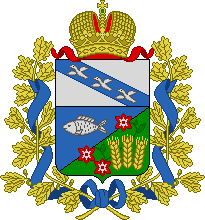 Информационный бюллетень Администрации Мантуровского района Курской области№2 от 30 ноября 2012 годаофициальное периодическое печатное издание администрации Мантуровского района Курской области ИНФОРМАЦИОННЫЙ БЮЛЛЕТЕНЬ АДМИНИСТРАЦИИ МАНТУРОВСКОГО РАЙОНА КУРСКОЙ ОБЛАСТИ -  ОФИЦИАЛЬНОЕ ПЕРЕОДИЧЕСКОЕ ПЕЧАТНОЕ ИЗДАНИЕ АДМИНИСТРАЦИИ МАНТУРОВСКОГО РАЙОНА КУРСКОЙ ОБЛАСТИ.ВЫХОДНЫЕ ДАННЫЕ:НАЗВАНИЕ ИЗДАНИЯ – ИНФОРМАЦИОННЫЙ БЮЛЛЕТЕНЬ АДМИНИСТРАЦИИ МАНТУРОВСКОГО РАЙОНА КУРСКОЙ ОБЛАСТИУЧРЕДИТЕЛЬ ИЗДАНИЯ – АДМИНИСТРАЦИЯ МАНТУРОВСКОГО РАЙОНА КУРСКОЙ ОБЛАСТИ.ГЛАВНЫЙ РЕДАКТОР – Л.В. ЧУРКИНА, ТЕЛ. 2-30-10ОТВЕТСТВЕННЫЙ ЗА ВЫПУСК – Т.П. ПЕРЕВЕРЗЕВА, ТЕЛ. 2-15-71ПОРЯДКОВЫЙ НОМЕР ВЫПУСКА И ДАТА ЕГО ВЫХОДА В СВЕТ:№2 30 НОЯБРЯ 2012 ГОДАПОДПИСАНО В ПЕЧАТЬ:  ПО ГРАФИКУ 17-00  29.11.2012 г., ФАКТИЧЕСКИ 17-00  29.11.2012 г.ИЗДАНО В АДМИНИСТРАЦИИ МАНТУРОВСКОГО РАЙОНА КУРСКОЙ ОБЛАСТИ ЗА СЧЕТ СРЕДСТВ БЮДЖЕТА МУНИЦИПАЛЬНОГО РАЙОНА «МАНТУРОВСКИЙ РАЙОН» КУРСКОЙ ОБЛАСТИ.ТИРАЖ - 45 ЭКЗЕМПЛЯРОВАДРЕС РЕДАКЦИИ: 307000, КУРСКАЯ ОБЛ., МАНТУРОВСКИЙ РАЙОН, С. МАНТУРОВО, УЛ. ЛЕНИНА,13АДРЕС АДМИНИСТРАЦИИ МАНТУРОВСКОГО РАЙОНА КУРСКОЙ ОБЛАСТИ:307000, КУРСКАЯ ОБЛАСТЬ, МАНТУРОВСКИЙ РАЙОН, С.МАНТУРОВО, УЛ.ЛЕНИНА, 13В СООТВЕТСТВИИ СО СТ.12 ЗАКОНА РФ ОТ 27.12.1991Г.  №2124-1 «О СРЕДСТВАХ МАССОВОЙ ИНФОРМАЦИИ» ИЗДАНИЕ НЕ ПОДЛЕЖИТ ГОСУДАРСТВЕННОЙ РЕГИСТРАЦИИ.РАСПРОСТРАНЯЕТСЯ БЕСПЛАТНО.СОДЕРЖАНИЕРАЗДЕЛ ПЕРВЫЙПостановление Администрации Мантуровского района Курской области от 12.11.2012 г.№440 «О внесении изменений в постановление Администрации Мантуровского района Курской области от 17.10.2012 г. №396 «Об утверждении информационного бюллетеня Администрации Мантуровского района Курской области					стр.4Решение Представительного Собрания Мантуровского района Курской области от 23.11.2012 г. №186 «О проекте решения «О бюджете муниципального района «Мантуровский район» на 2013 год и плановый период 2014 и2015 годов»				стр.5Решение Представительного Собрания Мантуровского района Курской области от 23.11.2012 г. №187 «О внесении изменений в решение Представительного Собрания Мантуровского района Курской области от 12.10.2012 г. №172 «О внесении изменений в Решение Представительного Собрания Мантуровского района Курской области от 20.12.2011 г. №131 «О бюджете муниципального района «Мантуровский район» на 2012 год и плановый период 2013 и 2014 годов»»…………………..					стр.131РАЗДЕЛ ПЕРВЫЙ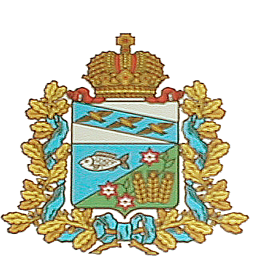 АДМИНИСТРАЦИЯМАНТУРОВСКОГО РАЙОНА КУРСКОЙ ОБЛАСТИП О С Т А Н О В Л Е Н И Е от 12.11.2012 г. №440О внесении изменений в постановлениеАдминистрации Мантуровского районаКурской области от 17.10.2012 г.№396«Об утверждении информационного бюллетеняАдминистрации Мантуровского района Курской области»Администрация Мантуровского района Курской области ПОСТАНОВЛЯЕТ:1. Внести изменение в постановление Администрации Мантуровского района Курской области от 17.10.2012 г. №396 «Об утверждении  информационного бюллетеня Администрации Мантуровского района Курской области», изложив пункт 5 данного постановления в следующей редакции:«5. Настоящее постановление вступает в силу со дня  официального опубликования в районной газете «Время и мы» изменений  в Устав муниципального района «Мантуровский район» Курской области, касающиеся вопроса информационного бюллетеня Мантуровского района Курской области.2. Постановление вступает в силу со дня его подписания.Глава Мантуровского района                                                                       В.А.ДенисовПРЕДСТАВИТЕЛЬНОЕ СОБРАНИЕМАНТУРОВСКОГО РАЙОНА КУРСКОЙ ОБЛАСТИВТОРОГО СОЗЫВАРЕШЕНИЕот     23.11..2012 г.     №   186        307000, Курская область, с. Мантурово, ул. Ленина 13О проекте решения «О бюджетемуниципального района «Мантуровский район»на 2013 год и плановый период 2014 и 2015 годов»    В соответствии с ФЗ «Об общих принципах организации местного самоуправления в Российской Федерации», Уставом муниципального района «Мантуровский район», Положением о Бюджетном процессе в Мантуровском  районе  Представительное Собрание Мантуровского района Курской области РЕШИЛО:  1. Внести проект решения Представительного Собрания Мантуровского района «О бюджете муниципального района «Мантуровский район» на 2013 год и плановый период 2014 и 2015 годов» на обсуждение граждан, проживающих на территории района.2. Создать комиссию по обсуждению проекта решения Представительного Собрания Мантуровского района «О бюджете муниципального района «Мантуровский район» на 2013 год и плановый период 2014 и 2015 годов» и утвердить ее состав (Приложение №1).3. Поручить комиссии:3.1. Обобщить и систематизировать предложения по проекту решения Представительного Собрания Мантуровского района «О бюджете муниципального района «Мантуровский район» на 2013 год и плановый период 2014 и 2015 годов».  3.2 Обобщенные и систематизированные материалы предоставить Представительному Собранию Мантуровского района.4. Утвердить прилагаемые:-Порядок участия граждан в обсуждении проекта решения Представительного Собрания Мантуровского района «О бюджете муниципального района «Мантуровский район» на 2013 год и плановый период 2014 и 2015 годов»;-Порядок учета предложений по проекту решения Представительного Собрания Мантуровского района «О бюджете муниципального района «Мантуровский район» на 2013 год  и плановый период 2014 и 2015 годов». 5. Опубликовать проект решения  Представительного Собрания Мантуровского района «О бюджете муниципального района «Мантуровский район» на 2013 год и плановый период 2014 и 2015 годов» в информационном бюллетене Администрации Мантуровского района Курской области. 6. Провести публичные слушания по проекту решения «О бюджете муниципального района «Мантуровский район» на 2013 год и плановый период 2014 и 2015 годов»   17 декабря 2012 года в  09  час. 00   мин. по адресу: с. Мантурово, ул. Ленина 13, Администрация Мантуровского района в соответствии с Порядком проведения публичных слушаний на территории Мантуровского района. 7. Контроль за исполнением настоящего решения возложить на постоянную комиссию по экономической политике и бюджету Представительного Собрания Мантуровского района Курской области.8. Настоящее решение вступает в силу со дня его опубликования. Глава Мантуровского района                                                                     В.А.Денисов СПИСОКчленов комиссии по обсуждению проектов  решений«О бюджете муниципального района «Мантуровский район» на 2013 год  и плановый период 2014 и 2015 годов»1.  Ширин В.И. – Председатель Представительного Собрания Мантуровского района, председатель комиссии;2.  Денисов В.А. – Глава Мантуровского района;3.  Кузнецов Ю.А. – депутат по одномандатному избирательному округу №1;4.  Конарева Н.П. – начальник отдела по правовым вопросам Администрации Мантуровского района.ПОРЯДОКучастия граждан в обсуждении  проекта решения Представительного Собрания Мантуровского района Курской области «О бюджете   муниципального района «Мантуровский район» на 2013 год плановый период 2014 и 2015 годов»1. Настоящий Порядок разработан в соответствии с Федеральным законом от 06.10.2003г. № 131-ФЗ «Об общих принципах организации местного самоуправления в Российской Федерации» и регулирует вопросы участия граждан в обсуждении опубликованного проекта решения Представительного Собрания Мантуровского района Курской области области «О бюджете   муниципального района «Мантуровский район на 2013 год и плановый период 2014 и 2015 годов».               2.Обсуждение проекта решения Представительного Собрания Мантуровского района Курской области области «О бюджете муниципального района «Мантуровский район» на 2013 год и плановый период 2014 и 2015 годов» начинается со дня его официального опубликования, который публикуется не позднее, чем за 30 дней до дня рассмотрения на заседании Представительного Собрания Мантуровского района Курской области проекта решения Представительного Собрания Мантуровского района Курской области области «О бюджете   муниципального района «Мантуровский район» на 2013 год и плановый период 2014 и 2015 годов» .  Период обсуждения составляет 20 дней со дня официального опубликования проекта решения Представительного Собрания Мантуровского района Курской области области «О бюджете   муниципального района «Мантуровский район» на 2013 год и плановый период 2014 и 2015 годов».3.Все предложения граждан по существу обсуждаемых вопросов направляются в комиссию по адресу: с.Мантурово, ул.Ленина 13.4.Обсуждение гражданами проекта решения Представительного Собрания Мантуровского района Курской области области «О бюджете   муниципального района «Мантуровский район» на 2013 год и плановый период 2014 и 2015 годов» может проводиться также путем коллективных обсуждений, проводимых в организациях Мантуровского района, органах местного самоуправления Мантуровского района.Обсуждение призвано на основе широкой гласности, сопоставления и изучения различных мнений способствовать выработке конструктивных предложений по проекту решения Представительного Собрания Мантуровского района Курской области области «О бюджете   муниципального района «Мантуровский район» на 2013 год и плановый период 2014 и 2015 годов». 5.Индивидуальные и коллективные предложения должны быть представлены в комиссию не позднее 18:00 последнего дня обсуждения.ПОРЯДОКучета предложений по проекту решения Представительного Собрания Мантуровского района Курской области области «О бюджете   муниципального района «Мантуровский район» на 2013 год  и плановый период 2014 и 2015 годов»1. Настоящий Порядок разработан в соответствии со статьей 44 Федерального закона от 06.10.2003 г. № 131-ФЗ «Об общих принципах организации местного самоуправления в Российской Федерации» и определяет порядок учета предложений по опубликованному проекту решения Представительного Собрания Мантуровского района Курской области области «О бюджете   муниципального района «Мантуровский район» на 2013 год и плановый период 2014 и 2015 годов». 2. Предложения по проекту указанного решения Представительного Собрания Мантуровского района Курской области вносятся гражданами, проживающими на территории Мантуровского района, как от индивидуальных авторов, так и коллективные.3. Предложения по проекту решения Представительного Собрания Мантуровского района Курской области области «О бюджете   муниципального района «Мантуровский район» на 2013 год и плановый период 2014 и 2015 годов» вносятся в комиссию по адресу: с.Мантурово ул.Ленина 13 в письменном виде и рассматриваются ею в соответствии с настоящим Порядком.4. Предложения по проекту решения Представительного Собрания Мантуровского района Курской области вносятся в комиссию в течение 20 дней со дня его официального опубликования.5. Поступившие предложения регистрируются комиссией в день поступления.6. Предложения по проекту решения Представительного Собрания Мантуровского района Курской области области «О бюджете   муниципального района «Мантуровский район» на 2013 год и плановый период 2014 и 2015 годов» внесенные с нарушением положений и сроков, установленных настоящим Порядком, не рассматриваются.7. Комиссия обобщает и систематизирует поступившие предложения и по итогам рассмотрения готовит по ним мотивированное заключение. Обобщенные и систематизированные материалы вместе со своим заключением комиссия направляет в Представительное Собрание Мантуровского района Курской области в течение 5 дней со дня завершения приема предложений.8. При необходимости комиссия вправе привлекать для изучения и оценки поступивших предложений авторов, либо их представителей, а также специалистов. ПРЕДСТАВИТЕЛЬНОЕ СОБРАНИЕМАНТУРОВСКОГО РАЙОНА КУРСКОЙ ОБЛАСТИВТОРОГО СОЗЫВАПРОЕКТ  РЕШЕНИЯ307000, Курская область, с. Мантурово, ул. Ленина 13О бюджете муниципальногорайона «Мантуровский район Курской области» на 2013 годи плановый период 2014 и 2015 годовСтатья 1. Основные характеристики бюджета муниципального района 1. Утвердить основные характеристики бюджета муниципального района на 2013 год: прогнозируемый общий объем доходов бюджета муниципального района в сумме  234120,4 тыс. рублей;общий объем расходов бюджета муниципального района в сумме  234120,4 тыс. рублей;2. Утвердить основные характеристики бюджета муниципального района на 2014 и 2015 годы:прогнозируемый общий объем доходов бюджета муниципального района на 2014 год в сумме  240595,8 тыс.рублей, 2015 год в сумме 232108,1 тыс.рублей;общий объем расходов бюджета муниципального района на 2014 год в сумме  240595,8  тыс.рублей, в том числе условно утвержденные расходы в сумме 6014,9  тыс. рублей, на 2015 год в сумме  232108,1 тыс.рублей, в том числе условно утвержденные расходы в сумме  11605,4 тыс. рублей.Статья 2. Источники  финансирования дефицита бюджета муниципального районаУстановить  источники  финансирования дефицита бюджета муниципального района на 2013 год согласно приложению №1 и  плановый период 2014 и 2015 годы согласно приложению № 2 к настоящему Решению.Статья 3. Главные администраторы доходов бюджета муниципального района, главные администраторы источников финансирования дефицита бюджета муниципального района и поступления межбюджетных трансфертов в бюджет муниципального районаУтвердить перечень главных администраторов доходов бюджета муниципального района, согласно приложению №3 к настоящему Решению.Утвердить перечень главных администраторов источников финансирования дефицита бюджета муниципального района согласно приложению № 4 к настоящему Решению.Учесть поступления доходов в бюджет муниципального района в 2013 году согласно приложению № 5 к настоящему Решению.Учесть поступления доходов в бюджет муниципального района в плановом периоде 2014 и 2015 годов, согласно приложению № 6 к настоящему Решению.Установить объем межбюджетных трансфертов, получаемых из других бюджетов бюджетной системы Российской Федерации в 2013 году, согласно приложению № 7 к настоящему решению.Установить объем межбюджетных трансфертов, получаемых из других бюджетов бюджетной системы Российской Федерации в плановом периоде 2014 и 2015 годов, согласно приложению № 8 к настоящему решению.Статья 4. Особенности администрирования доходов бюджета муниципального района в 2013 году и в плановом периоде  2014 и 2015 годов1. Установить, что доходы от прочих безвозмездных поступлений в бюджет муниципального района в полном объеме отражаются в бюджете муниципального района и направляются на финансирование получателей бюджетных средств в порядке, утвержденном постановлением Главы Администрации Мантуровского района Курской области  «О порядке учета поступления и расходования, поступающих в бюджет муниципального района доходов от прочих безвозмездных перечислений».2. Установить, что в бюджет муниципального района по нормативу 100 процентов зачисляется поступление следующих доходов:          - налог на рекламу, мобилизуемый на территориях муниципальных районов;          -целевые сборы с граждан и предприятий, учреждений, организаций на содержание милиции, на благоустройство территорий, на нужды образования и другие цели, мобилизуемые на территориях муниципальных районов;          -лицензионный сбор за право торговли спиртными напитками, мобилизуемый на территориях муниципальных районов;          -прочие местные налоги и сборы, мобилизуемые на территориях муниципальных районов;           - прочие доходы от оказания платных услуг (работ) получателями средств бюджетов муниципальных районов;           -доходы, поступающие в порядке возмещения расходов, понесенных в связи с эксплуатацией имущества муниципальных районов;           - прочие доходы от компенсации затрат бюджетов муниципальных районов;          -невыясненные поступления, зачисляемые в бюджеты  муниципальных районов;          - платежи, взимаемые органами местного самоуправления (организациями) муниципальных районов за выполнение определенных функций;         -доходы от размещения временно свободных средств бюджетов муниципальных районов;          -доходы от возмещения ущерба при возникновении страховых случаев по обязательному страхованию гражданской ответственности, когда выгодоприобретателями выступают получатели средств бюджетов муниципальных районов;          -доходы от возмещения ущерба при возникновении иных страховых случаев, когда выгодоприобретателями   выступают получатели средств бюджетов муниципальных районов;          - целевые отчисления от лотерей  муниципальных районов;          3. Законодательные и иные нормативные правовые акты Мантуровского района, сокращающие доходы бюджета муниципального района, реализуются и применяются только в случае внесения соответствующих изменений в настоящее Решение.4. Установить, что средства, поступающие получателям бюджетных средств в погашение дебиторской задолженности прошлых лет, в полном объеме зачисляются в доход бюджета муниципального района.Статья 5. Бюджетные ассигнования бюджета муниципального района на 2013 год и на плановый период 2014 и 2015 годовУтвердить распределение бюджетных ассигнований по разделам и подразделам, целевым статьям и видам расходов классификации расходов бюджета:на 2013 год согласно приложению № 9 к настоящему Решению;на плановый период 2014 и 2015 годов согласно приложению № 10 к настоящему Решению.Утвердить ведомственную структуру расходов бюджета муниципального района:на 2013 год согласно приложению № 11 к настоящему Решению;на плановый период 2014 и 2015 годов согласно приложению № 12 к настоящему Решению. Утвердить распределение дотаций на выравнивание бюджетной обеспеченности поселений из бюджета муниципального района за счет средств субвенции областного бюджета между поселениями согласно приложению № 13 к настоящему Решению.Утвердить распределение бюджетных ассигнований на реализацию программ согласно приложению №14 к настоящему Решению.Утвердить общий объем бюджетных ассигнований на исполнение публичных нормативных обязательств на 2013 год в сумме 22770 тыс.рублей, на 2014 год в сумме  23833 тыс.рублей и на 2015 год в сумме   24937 тыс.рублей.Статья 6. Особенности исполнения бюджета муниципального района в 2013 годуМуниципальные казенные учреждения могут осуществлять платные услуги и иную приносящую доход деятельность, только если такое право предусмотрено в их учредительских документах. Доходы, полученные от указанной деятельности, поступают в бюджет муниципального района.           Главные распорядители бюджетных средств, в ведении которых находятся муниципальные казенные учреждения, осуществляющие платные услуги и иную приносящую доход деятельность, распределяют бюджетные ассигнования между указанными казенными учреждениями с учетом объемов доходов от платных услуг и иной приносящей доход деятельности, осуществляемой этими учреждениями, поступивших в бюджет муниципального района. Установить, что неиспользованные по состоянию на 1 января 2013 года остатки межбюджетных трансфертов, представленных из областного бюджета бюджету муниципального района в форме субвенций, субсидий, иных межбюджетных трансфертов (за исключением средств резервного фонда Администрации Курской области, переданных из областного бюджета в бюджет муниципального района), имеющих целевое назначение, подлежат возврату в областной бюджет в течении первых 10 рабочих дней 2013 года. Неиспользованные в 2012 году средства резервного фонда Администрации Курской области, переданные из областного бюджета в бюджет муниципального района, в случае наличия потребности подлежат использованию в 2013 году на те же цели  в соответствии  с решением главного администратора бюджетных средств со счетов бюджета муниципального района, открытых в Управлении Федерального казначейства по Курской области. В случае отсутствия потребности данные средства подлежат возврату в доход областного бюджета в течение 2013 года.3. Остатки средств бюджета муниципального района по состоянию на 1 января 2013 года на счете  бюджета муниципального района, образовавшиеся в связи с неполным использованием муниципальными казенными учреждениями восстановленных Фондом социального страхования Российской Федерации кассовых расходов, в соответствии с федеральным законодательством направляются в 2013 году на те же цели в качестве дополнительного источника.4. Администрация Мантуровского района Курской области вправе принимать решения о поручении уполномоченному органу вносить в 2013 году изменения в показатели сводной бюджетной росписи бюджета муниципального района, связанные с особенностями исполнения  бюджета муниципального района и (или) распределением, перераспределением бюджетных ассигнований между главными распорядителями средств бюджета муниципального района, объемов межбюджетных трансфертов бюджетам поселений, с ежемесячным уведомлением Представительного Собрания Мантуровского района Курской области  о внесенных изменениях в случаях:1) передачи полномочий по финансированию отдельных муниципальных учреждений, мероприятий или расходов;2) реорганизации, преобразования и изменения типа муниципальных учреждений;3)распределения по главным распорядителям средств бюджета муниципального района и (или) получения бюджетом муниципального района средств, поступивших из резервного фонда Администрации Курской области, иных межбюджетных трансфертов, имеющих целевой характер;4)сокращения межбюджетных трансфертов бюджету муниципального района (за исключением субвенций) в случаях, установленных частью 5 статьи 7  Закона «Об областном бюджете на 2013 год и плановый период 2014 и 2015 годов»;5)распределения средств, предусмотренных в составе утвержденных бюджетных ассигнований по подразделу «Другие общегосударственные вопросы» раздела «Общегосударственные вопросы»;6) сокращения межбюджетных трансфертов из областного бюджета;7) исполнения судебных актов в объемах, превышающих ассигнования, утвержденные решением о бюджете муниципального района  на эти цели;8)перераспределения бюджетных ассигнований, предусмотренных главным распорядителям средств бюджета муниципального района на оплату труда работников исполнительных органов муниципальной власти Мантуровского района Курской области, между главными распорядителями средств бюджета муниципального района, разделами, подразделами, целевыми статьями, видами расходов классификации расходов бюджета муниципального района на оплату труда работников исполнительных органов муниципальной власти Мантуровского района Курской области в случае принятия решений о сокращении численности этих работников;9)перераспределения бюджетных ассигнований в пределах, предусмотренных главным распорядителям средств бюджета муниципального района на предоставление бюджетным и автономным учреждениям субсидий на финансовое обеспечение муниципального задания на оказание муниципальных услуг (выполнение работ) и субсидий на иные цели, между разделами, подразделами, целевыми статьями классификации расходов бюджета, видами расходов классификации расходов бюджета; 10)поступления целевых добровольных взносов и пожертвований от физических и юридических лиц.5. Установить, что в 2013 году уменьшение общего объема бюджетных ассигнований, утвержденных в установленном порядке главному распорядителю средств бюджета муниципального района на уплату налога на имущество организаций и земельного налога, для направления их на иные цели без внесения изменений в настоящий Закон не допускается.6. Установить, что получатель средств бюджета муниципального района вправе предусматривать авансовые платежи:1)при заключении договоров (муниципальных контрактов) на поставку товаров (работ, услуг) в размерах:а) 100 процентов суммы договора (муниципального контракта) – по договорам (контрактам):об оплате расходов по участию сборных команд Мантуровского района Курской области, отдельных спортсменов в соревнованиях и учебно-тренировочных сборах, команд Мантуровского района Курской области во всероссийских массовых мероприятиях школьников или работников образования;об оказании услуг связи, о подписке на печатные издания и об их приобретении, об обучении на курсах повышения квалификации, о приобретении авиа- и железнодорожных билетов, билетов для проезда городским и пригородным транспортом, путевок на санаторно-курортное лечение, по договорам обязательного страхования гражданской ответственности владельцев автотранспортных средств;б)до 100 процентов суммы договора (муниципального контракта) – по договорам (муниципальным контрактам), связанным с дорожной деятельностью, в том числе о приобретении дорожных, дорожно-строительных материалов, горюче-смазочных материалов, дорожно-эксплуатационного и другого имущества, необходимого для нормального функционирования и содержания автомобильных дорог общего пользования; в) не более 30 процентов суммы договора (муниципального контракта) – по иным договорам (контрактам), если иное не предусмотрено законодательством Российской Федерации;2) для осуществления расходов, связанных с оплатой организационных взносов за участие в мероприятиях (выставках, конференциях, форумах, семинарах, совещаниях, тренингах, соревнованиях и т.п.), а также расходов, связанных со служебными командировками, – в размере 100 процентов.Статья 7. Особенности использования бюджетных ассигнований на обеспечение деятельности органов местного самоуправления и муниципальных казенных учреждений .Органы местного самоуправления Мантуровского района Курской области не вправе принимать решения, приводящие к увеличению в 2013 году численности муниципальных служащих Мантуровского района Курской области и работников муниципальных казенных учреждений, а также расходов на их содержание.Статья 8. Осуществление расходов, не предусмотренных бюджетомПри принятии  нормативного правового акта Мантуровского района, предусматривающего увеличение расходных обязательств по существующим видам расходных обязательств или введение новых видов расходных обязательств, которые до его принятия не исполнялись ни одним публично – правовым образованием, указанный нормативный правовой акт должен содержать нормы, определяющие источники и порядок исполнения новых видов расходных обязательств.Выделение бюджетных ассигнований на принятие новых видов расходных обязательств или увеличение бюджетных ассигнований на исполнение существующих видов расходных обязательств может осуществляться только с начала очередного финансового года при условии включения соответствующих бюджетных ассигнований в Решение о бюджете либо в текущем финансовом году после внесения соответствующих изменений в настоящее Решение при наличии соответствующих источников дополнительных поступлений в бюджет муниципального района и (или) при сокращении бюджетных ассигнований по отдельным статьям расходов бюджета муниципального района.	           Статья 9 Межбюджетные трансферты бюджетам муниципальных образованийУстановить, что распределение иных межбюджетных трансфертов бюджетам муниципальных образований района за счет субсидий из областного бюджета и собственных средств муниципального района, не распределенным настоящим Решением между муниципальными образованиями, утверждается Администрацией Мантуровского района Курской области в установленном ею порядке в соответствии с Законодательством Российской Федерации, Курской области и Мантуровского района Курской области.                Статья 10. Предоставление бюджетных кредитов в 2013 году    1. Установить, что в 2013 году бюджетные кредиты из бюджета муниципального района предоставляются бюджетам поселений в пределах общего объема бюджетных ассигнований, предусмотренных по источникам финансирования дефицита бюджета муниципального района на эти цели, в сумме до 1500, тыс. рублей на срок, не выходящий за пределы 2013 года, для покрытия временных кассовых разрывов, возникающих при исполнении бюджетов поселений и осуществления мероприятий, связанных с ликвидацией последствий стихийных бедствий и техногенных аварий.2 Установить, что основанием предоставления бюджетного кредита бюджету поселения является обращение органа местного самоуправления о необходимости выделения бюджетных средств для покрытия временного кассового разрыва, возникающего при исполнении бюджета  поселения, а также на осуществление мероприятий, связанных с ликвидацией последствий стихийных бедствий и техногенных аварий.3. Предоставление бюджетных кредитов бюджетам поселений в 2013 году осуществляется в порядке, предусматривающем принятие решений о предоставлении бюджетных кредитов по результатам рассмотрения обращений органов местного самоуправления и представленных ими документов, перечень которых установлен Администрацией  Мантуровского района Курской области.Предоставление бюджетам поселений бюджетных кредитов осуществляется в соответствии с настоящим Законом и Правилами, установленными Администрацией Мантуровского района Курской области.4. Условиями предоставления из бюджета муниципального района бюджетных кредитов  бюджетам поселений являются:1) взимание платы за пользование бюджетными кредитами;2) принятие обязательств органом местного самоуправления по обеспечению отсутствия задолженности бюджета муниципального образования по выплате заработной платы с начислениями работникам бюджетной сферы, сокращения задолженности по предоставлению субсидий населению на оплату жилья и коммунальных услуг, сокращения задолженности по оплате коммунальных услуг казенными, бюджетными и автономными учреждениями, находящимися в ведении муниципального образования;3) соблюдение ограничений при осуществлении заимствований, предусмотренных бюджетным законодательством Российской Федерации;4) возвратность бюджетных кредитов;5) соблюдение органом местного самоуправления установленного (рекомендуемого) Администрацией Курской области норматива формирования расходов на содержание органов местного самоуправления.5. Бюджетный кредит не предоставляется бюджету муниципального образования, имеющему на дату обращения просроченную задолженность по денежным обязательствам перед  бюджетом муниципального района6. Установить, что в случае предоставления бюджетного кредита для покрытия временного кассового разрыва, возникающего при исполнении бюджета поселения, а также на осуществление мероприятий, связанных с ликвидацией последствий стихийных бедствий и техногенных аварий, предоставление бюджетного кредита осуществляется без предоставления муниципальным образованием обеспечения исполнения своего обязательства по возврату указанного кредита, уплате процентных и иных платежей, предусмотренных соответствующим соглашением.7. Установить плату за пользование указанными в части 1 настоящей статьи бюджетными кредитами:1) для частичного покрытия дефицитов местных бюджетов, покрытия временных кассовых разрывов, возникающих при исполнении местных бюджетов, – в размере одной второй ставки рефинансирования (учетной ставки) Центрального банка Российской Федерации, действующей на день заключения соглашения о предоставлении бюджетного кредита;2) для осуществления мероприятий, связанных с ликвидацией последствий стихийных бедствий и техногенных аварий, – по ставке 0 процентов.8. Условиями использования бюджетных кредитов являются:1) своевременное внесение платы за пользование бюджетными кредитами;2) использование бюджетных кредитов на цели, определенные нормативными правовыми актами о предоставлении бюджетных кредитов и заключенными соглашениями о предоставлении бюджетных кредитов.9. Установить, что условиями возврата бюджетных кредитов являются размеры и сроки возврата, периодичность платежей и их размеры, которые определяются соглашениями о предоставлении бюджетных кредитов в соответствии с настоящим Решением.10. Использование и возврат бюджетами поселений указанных в части 1 настоящей статьи бюджетных кредитов осуществляются в соответствии с настоящим Решением и Правилами, установленными Администрацией Мантуровского района Курской области.11. Администрация Мантуровского района Курской области вправе провести реструктуризацию до 31 декабря 2013 года обязательств (задолженности) по бюджетным кредитам, выданным из бюджета муниципального района бюджетам поселений  до 1 января 2013 года на покрытие временных кассовых разрывов, возникающих при исполнении местных бюджетов, при условии, что осуществление муниципальным образованием возврата задолженности по бюджетному кредиту в установленный срок приведет к возникновению кассового разрыва в бюджете муниципального образования. Порядок и условия проведения реструктуризации обязательств (задолженности) устанавливаются Администрацией Мантуровского района Курской области в соответствии с настоящим Решением.Статья 11. Особенности исполнения денежных требований по обязательствам перед  бюджетом муниципального района 1. Установить, что с 1 января 2013 года и на плановый период 2014 и 2015 годов:1) за невозврат либо несвоевременный возврат бюджетных средств, полученных на возвратной основе (далее – основной суммы долга), процентов (платы) за пользование средствами бюджета муниципального района, предоставленными на возвратной основе, исчисляется и взимается пеня в размере одной трехсотой действующей на день начисления ставки рефинансирования (учетной ставки) Центрального банка Российской Федерации за каждый календарный день просрочки исполнения обязательств по уплате основной суммы долга и процентов за пользование средствами бюджета муниципального района;2) за невозврат либо несвоевременный возврат юридическими лицами средств бюджета муниципального района, предоставленных им на возвратной основе, по истечении срока, установленного для их возврата, прекращается предоставление отсрочек и (или) рассрочек по уплате налогов, а также пени и штрафов в бюджет муниципального района;3) при нарушении сроков возврата средств бюджета муниципального района, предоставленных местным бюджетам на возвратной основе в виде бюджетных кредитов, остаток непогашенного кредита, включая проценты, штрафы и пени, взыскивается за счет дотаций местным бюджетам, а также за счет отчислений от федеральных и региональных налогов и сборов, налогов, предусмотренных специальными налоговыми режимами, подлежащих зачислению в местные бюджеты.2. Возврат предоставленных юридическим лицам средств бюджета муниципального района, а также плата за пользование этими средствами приравниваются к платежам в бюджет муниципального района.Статья 12. Осуществление расходов, не предусмотренных Бюджетом1. При принятии решения либо другого нормативного правового акта Мантуровского района Курской области, предусматривающего увеличение расходных обязательств по существующим видам расходных обязательств или введение новых видов расходных обязательств, которые до его принятия не исполнялись ни одним публично-правовым образованием, указанный нормативный правовой акт должен содержать нормы, определяющие источники и порядок исполнения новых видов расходных обязательств, в том числе, в случае необходимости, порядок передачи финансовых ресурсов на новые виды расходных обязательств в местные бюджеты.2. Выделение бюджетных ассигнований на принятие новых видов расходных обязательств или увеличение бюджетных ассигнований на исполнение существующих видов расходных обязательств может осуществляться только с начала очередного финансового года при условии включения соответствующих бюджетных ассигнований в решение о бюджете либо в текущем финансовом году после внесения соответствующих изменений в настоящие Решение при наличии соответствующих источников дополнительных поступлений в бюджет и (или) при сокращении бюджетных ассигнований по отдельным статьям расходов бюджета               Статья 13. Муниципальный долг                    1.  Установить предельный объем муниципального долга Мантуровского района Курской области на 2013 год в сумме   20256  тыс. рублей, на 2014 год в сумме  20447 тыс. рублей, на 2015 год в сумме  20552,5  тыс. рублей          2. Установить верхний предел муниципального внутреннего долга Мантуровского района Курской области на 1 января 2014 года по долговым обязательствам Мантуровского района Курской области в сумме 0 тыс.рублей, в том числе по муниципальным гарантиям - 0 тыс.рублей.        3. Установить верхний предел муниципального внутреннего  долга Мантуровского района Курской области на 1 января 2015 года по долговым обязательствам Мантуровского района Курской области в сумме 0 тыс.рублей, в том числе по муниципальным гарантиям - 0 тыс.рублей.        4. Установить верхний предел муниципального внутреннего долга Мантуровского района Курской области на 1 января 2016 года по долговым обязательствам Мантуровского района Курской области в сумме ,0 тыс.рублей, в том числе по муниципальным гарантиям - 0 тыс.рублей.        5. Утвердить Программу муниципальных внутренних заимствований Мантуровского района  Курской области на 2013 год и плановый период 2014 и 2015 годов согласно приложению № 15 к настоящему Решению.         4. Утвердить Программу муниципальных гарантий Мантуровского района курской области на 2013 год и плановый период 2014 и 2015 годов согласно приложению № 16 к настоящему Решению.Статья 14. Привлечение бюджетных кредитов и кредитов коммерческих банковАдминистрация Мантуровского района Курской области в 2013 году и в плановом периоде 2014 и 2015 годов:привлекает бюджетные кредиты и кредиты коммерческих банков на финансирование кассовых разрывов, обусловленных сезонным характером затрат либо сезонным характером поступления доходов, и погашение долговых обязательств муниципального района;в рамках установленного предельного размера муниципального долга привлекает кредиты коммерческих банков сроком до трех лет для финансирования дефицита бюджета муниципального района и  погашения долговых обязательств.Статья 13. Вступление в силу настоящего РешенияНастоящее Решение вступает в силу с 1 января 2013 года.Глава Мантуровского района  Курской области                                                        В.А.ДенисовИСТОЧНИКИ ВНУТРЕННЕГО ФИНАНСИРОВАНИЯ ДЕФИЦИТА БЮДЖЕТА МУНИЦИПАЛЬНОГО РАЙОНА НА 2013  ГОДИСТОЧНИКИ ВНУТРЕННЕГО ФИНАНСИРОВАНИЯ ДЕФИЦИТА БЮДЖЕТА МУНИЦИПАЛЬНОГО РАЙОНА НА ПЛАНОВЫЙ ПЕРИОД 2013 и 2014  ГОДОВПеречень главных администраторов доходов  бюджета Мантуровского района Курской области** Главными администраторами доходов, администраторами доходов по группе доходов «2 00 00000  00 0000 000  Безвозмездные поступления» (в части доходов, зачисляемых в бюджет муниципального района)  являются уполномоченные органы местного самоуправления, а также созданные ими казеннные учреждения, являющиеся получателями указанных средств. ПЕРЕЧЕНЬ ГЛАВНЫХ АДМИНИСТРАТОРОВ  ИСТОЧНИКОВ  ФИНАНСИРОВАНИЯ ДЕФИЦИТА БЮДЖЕТА МУНИЦИПАЛЬНОГО РАЙОНАПОСТУПЛЕНИЯ ДОХОДОВ В БЮДЖЕТ МУНИЦИПАЛЬНОГО РАЙОНА НА 2013 ГОДПОСТУПЛЕНИЯ ДОХОДОВ В БЮДЖЕТ МУНИЦИПАЛЬНОГО РАЙОНА  НА ПЛАНОВЫЙ ПЕРИОД  2014 И 2015  ГОДОВМежбюджетные трансферты, получаемые из других бюджетов бюджетной системы Российской Федерации на 2013 год    Межбюджетные трансферты, получаемые из других бюджетов бюджетной системы Российской Федерации  на плановый период 2013 и 2014 годыРаспределение бюджетных ассигнований на 2013 год по разделам  подразделам, целевым статьям и видам расходов  классификации расходов бюджетаРаспределение бюджетных ассигнований на  плановый  период 2014 и 2015 годов  по разделам  подразделам, целевым статьям и видам расходов  классификации расходов бюджетаВедомственная структура расходов бюджета муниципального района  на 2013 годВедомственная структура расходов бюджета муниципального района  на  плановый  период 2014 и 2015 годовРАСПРЕДЕЛЕНИЕ ДОТАЦИЙ НА ВЫРАВНИВАНИЕ БЮДЖЕТНОЙ ОБЕСПЕЧЕННОСТИ ИЗ БЮДЖЕТА  МУНИЦИПАЛЬНОГО РАЙОНА ЗА СЧЕТ СРЕДСТВ СУБВЕНЦИЙ ИЗ ОБЛАСТНОГО БЮДЖЕТА НА 2013 ГОД И ПЛАНОВЫЙ ПЕРИОД 2014 и 2015 ГОДОВРАСПРЕДЕЛЕНИЕ БЮДЖЕТНЫХ АССИГНОВАНИЙ НА РЕАЛИЗАЦИЮ ПРОГРАММ НА  2013 ГОД И ПЛАНОВЫЙ ПЕРИОД 2014 и 2015 ГОДОВПРОГРАММА МУНИЦИПАЛЬНЫХ ВНУТРЕННИХ ЗАИМСТВОВАНИЙМУНИЦИПАЛЬНОГО РАЙОНА НА 2013 ГОД И ПЛПНОВЫЙ ПЕРИОД2014 И 2015 ГОДОВ1. Привлечение внутренних заимствований2. Погашение внутренних заимствованийПРОГРАММА МУНИЦИПАЛЬНЫХ ГАРАНТИЙ МУНИЦИПАЛЬНОГО РАЙОНА НА 2013 ГОД И ПЛАНОВЫЙ ПЕРИОД 2014 и 2015 ГОДОВПрограмма муниципальных гарантий муниципального района на 2013 год1.1. Перечень подлежащих предоставлению муниципальных гарантий  в 2013 году1.2. Общий объем бюджетных ассигнований, предусмотренных на исполнение муниципальных гарантий по возможным гарантийным случаям, в 2013 годуПрограмма муниципальных гарантий муниципального района На плановый период 2014 и 2015 годов1.1. Перечень подлежащих предоставлению муниципальных гарантий  в 2014, 2015 годы1.2. Общий объем бюджетных ассигнований, предусмотренных на исполнение муниципальных гарантий по возможным гарантийным случаям, в 2014, 2015 годыПРЕДСТАВИТЕЛЬНОЕ СОБРАНИЕМАНТУРОВСКОГО РАЙОНА КУРСКОЙ ОБЛАСТИВТОРОГО СОЗЫВАРЕШЕНИЕот   23.11.2012 г.           №187307000, Курская область, с. Мантурово, ул. Ленина 13О внесении изменений в решение Представительного Собрания Мантуровского района Курской области от 12.10.2012 г. №172 «О внесении изменений в Решение Представительного Собрания Мантуровского района Курской области от 20.12.2011 г. №131 «О бюджете муниципального района «Мантуровский район» на 2012 год и плановый период 2013 и 2014 годов».  В соответствии с протестом прокурора Мантуровского района Курской области № 01-28-11 от 12.11.2012 г. Представительное Собрание Мантуровского района Курской области РЕШИЛО:1. Внести изменение в решение Представительного Собрания Мантуровского района Курской области от 12.10.2012 г. №172 «О внесении изменений в Решение Представительного Собрания Мантуровского района Курской области от 20.12.2011 г. №131 «О бюджете муниципального района «Мантуровский район» на 2012 год и плановый период 2013 и 2014 годов», изложив статью 2 «Вступление в силу настоящего Решения» в следующей редакции:«Настоящее решение  вступает в силу со дня его опубликования».2. Настоящее решение вступает в силу со дня его опубликования.Глава Мантуровского района                                                                               В.А. ДенисовПриложение 1к решению Представительного СобранияМантуровского района курской области№ 186 от 23.11.2012 г.УТВЕРЖДЕНрешением Представительного Собрания Мантуровского района Курской областиот 23.11.2012 г.№ 186УТВЕРЖДЕНрешением Представительного Собрания Мантуровского района Курской областиот 23.11.2012 г.№ 186Приложение 1к Решению Представительного Собрания Мантуровского района Курской области  «О бюджете муниципального района «Мантуровский район Курской области» на . и плановый период 2014 и 2015 годов» Код бюджетной классификации Российской ФедерацииНаименование источников финансирования дефицита бюджетаСумматыс. руб.12301 00 00 00 00 0000 000ИСТОЧНИКИ ВНУТРЕННЕГО ФИНАНСИРОВАНИЕ ДЕФИЦИТОВ БЮДЖЕТОВ01 03 00 00 00 0000 000Бюджетные кредиты от других бюджетов бюджетной системы  Российской Федерации 01 03 00 00 00 0000 700Получение бюджетных кредитов от других бюджетов бюджетной системы Российской Федерации  в валюте Российской Федерации 2025601 03 00 00 05 0000 710Получение кредитов от других бюджетов бюджетной системы Российской Федерации бюджетами муниципальных районов  в валюте Российской Федерации 2025601 03 00 00 00 0000 800Погашение бюджетных кредитов,  полученных от других бюджетов бюджетной системы Российской Федерации  в валюте Российской Федерации -2025601 03 00 00 05 0000 810Погашение бюджетами муниципальных районов кредитов от других бюджетов бюджетной системы Российской Федерации  в валюте Российской Федерации -2025601 05 00 00 00 0000 000Изменение остатков средств на счетах по учету средств  бюджета01 05 00 00 00 0000 500Увеличение остатков средств бюджетов-255876,401 05 02 00 00 0000 500Увеличение прочих остатков средств бюджетов-255876,401 05 02 01 00 0000 510Увеличение прочих остатков денежных средств бюджетов-255876,401 05 02 01 05 0000 510Увеличение прочих остатков денежных средств бюджетов муниципальных районов-255876,401 05 00 00 00 0000 600Уменьшение остатков средств бюджетов255876,401 05 02 00 00 0000 600Уменьшение прочих остатков средств бюджетов255876,401 05 02 01 00 0000 610Уменьшение прочих остатков денежных  средств бюджетов255876,401 05 02 01 05 0000 610Уменьшение прочих остатков денежных  средств бюджетов муниципальных районов255876,401 06 00 00 00 0000 000Иные источники внутреннего финансирования дефицитов бюджетов01 06 05 00 00 0000 000Бюджетные кредиты, предоставленные внутри страны в валюте Российской Федерации 01 06 05 00 00 0000 600Возврат бюджетных кредитов, предоставленных внутри страны в валюте Российской Федерации1500 01 06 05 02 00 0000 640Возврат бюджетных кредитов, предоставленных другим бюджетам бюджетной системы Российской Федерации в валюте Российской Федерации1500 01 06 05 02 05 0000 640Возврат бюджетных кредитов, предоставленных другим бюджетам бюджетной системы Российской Федерации из бюджетов муниципальных районов в валюте Российской Федерации150001 06 05 02 05 2600 640Бюджетные кредиты, предоставленные для покрытия временных кассовых разрывов150001 06 05 02 05 2603 640Бюджетные кредиты, предоставленные для покрытия временных кассовых разрывов, возникших при исполнении бюджетов муниципальных образований и для осуществления мероприятий, связанных с ликвидацией последствий стихийных бедствий1500 01 06 05 00 00 0000 500Предоставление бюджетных кредитов внутри страны в валюте Российской Федерации-1500 01 06 05 02 00 0000 540Предоставление бюджетных кредитов, другим бюджетам бюджетной системы Российской Федерации в валюте Российской Федерации-150001 06 05 02 05 0000 540Предоставление бюджетных кредитов другим бюджетам бюджетной системы Российской Федерации из бюджетов муниципальных районов в валюте Российской Федерации-150001 06 05 02 05 2600 540Бюджетные кредиты, предоставленные для покрытия временных кассовых разрывов-150001 06 05 02 05 2603 540Бюджетные кредиты, предоставленные для покрытия временных кассовых разрывов, возникших при исполнении бюджетов муниципальных образований и для осуществления мероприятий, связанных с ликвидацией последствий стихийных бедствий-1500ИТОГО ИСТОЧНИКИ ФИНАНСИРОВАНИЯ ДЕФИЦИТОВ БЮДЖЕТОВПриложение 2 к Решению Представительного Собрания Мантуровского района Курской области  «О бюджете муниципального района «Мантуровский район Курской области» на . и плановый период 2014 и 2015 годов» Код бюджетной классификации Российской ФедерацииНаименование источников финансирования дефицита бюджетаСумма  тыс. руб.Сумма  тыс. руб.Код бюджетной классификации Российской ФедерацииНаименование источников финансирования дефицита бюджета20132014123401 00 00 00 00 0000 000ИСТОЧНИКИ ВНУТРЕННЕГО ФИНАНСИРОВАНИЕ ДЕФИЦИТОВ БЮДЖЕТОВ01 03 00 00 00 0000 000Бюджетные кредиты от других бюджетов бюджетной системы  Российской Федерации 01 03 00 00 00 0000 700Получение бюджетных кредитов от других бюджетов бюджетной системы Российской Федерации  в валюте Российской Федерации 2044720552,501 03 00 00 05 0000 710Получение кредитов от других бюджетов бюджетной системы Российской Федерации бюджетами муниципальных районов  в валюте Российской Федерации 2044720552,501 03 00 00 00 0000 800Погашение бюджетных кредитов,  полученных от других бюджетов бюджетной системы Российской Федерации  в валюте Российской Федерации -20447-20552,501 03 00 00 05 0000 810Погашение бюджетами муниципальных районов кредитов от других бюджетов бюджетной системы Российской Федерации  в валюте Российской Федерации -20447-20552,501 05 00 00 00 0000 000Изменение остатков средств на счетах по учету средств  бюджета01 05 00 00 00 0000 500Увеличение остатков средств бюджетов-262542,8-254160,601 05 02 00 00 0000 500Увеличение прочих остатков средств бюджетов-262542,8-254160,601 05 02 01 00 0000 510Увеличение прочих остатков денежных средств бюджетов-262542,8-254160,601 05 02 01 05 0000 510Увеличение прочих остатков денежных средств бюджетов муниципальных районов-262542,8-254160,601 05 00 00 00 0000 600Уменьшение остатков средств бюджетов262542,8254160,601 05 02 00 00 0000 600Уменьшение прочих остатков средств бюджетов262542,8254160,601 05 02 01 00 0000 610Уменьшение прочих остатков денежных  средств бюджетов262542,8254160,601 05 02 01 05 0000 610Уменьшение прочих остатков денежных  средств бюджетов муниципальных районов262542,8254160,601 06 00 00 00 0000 000Иные источники внутреннего финансирования дефицитов бюджетов01 06 05 00 00 0000 000Бюджетные кредиты, предоставленные внутри страны в валюте Российской Федерации 01 06 05 00 00 0000 600Возврат бюджетных кредитов, предоставленных внутри страны в валюте Российской Федерации15001500 01 06 05 02 00 0000 640Возврат бюджетных кредитов, предоставленных другим бюджетам бюджетной системы Российской Федерации в валюте Российской Федерации15001500 01 06 05 02 05 0000 640Возврат бюджетных кредитов, предоставленных другим бюджетам бюджетной системы Российской Федерации из бюджетов муниципальных районов в валюте Российской Федерации1500150001 06 05 02 05 2600 640Бюджетные кредиты, предоставленные для покрытия временных кассовых разрывов1500150001 06 05 02 05 2603 640Бюджетные кредиты, предоставленные для покрытия временных кассовых разрывов, возникших при исполнении бюджетов муниципальных образований и для осуществления мероприятий, связанных с ликвидацией последствий стихийных бедствий15001500 01 06 05 00 00 0000 500Предоставление бюджетных кредитов внутри страны в валюте Российской Федерации-1500-1500 01 06 05 02 00 0000 540Предоставление бюджетных кредитов, другим бюджетам бюджетной системы Российской Федерации в валюте Российской Федерации-1500-150001 06 05 02 05 0000 540Предоставление бюджетных кредитов другим бюджетам бюджетной системы Российской Федерации из бюджетов муниципальных районов в валюте Российской Федерации-1500-150001 06 05 02 05 2600 540Бюджетные кредиты, предоставленные для покрытия временных кассовых разрывов-1500-150001 06 05 02 05 2603 540Бюджетные кредиты, предоставленные для покрытия временных кассовых разрывов, возникших при исполнении бюджетов муниципальных образований и для осуществления мероприятий, связанных с ликвидацией последствий стихийных бедствий-1500-1500ИТОГО ИСТОЧНИКИ ФИНАНСИРОВАНИЯ ДЕФИЦИТОВ БЮДЖЕТОВПриложение 3 к Решению Представительного Собрания Мантуровского района Курской области  «О бюджете муниципального района «Мантуровский район Курской области» на . и плановый период 2014 и 2015 годов»Код бюджетной классификации Российской ФедерацииКод бюджетной классификации Российской ФедерацииНаименование  главного администратора доходов  бюджета муниципального районаглавного админи-стратора доходовдоходов местного бюджетаНаименование  главного администратора доходов  бюджета муниципального района123001Администрация Мантуровского района Курской области 0011 08 07150 01 0000 110Государственная пошлина за выдачу разрешения на установку  рекламной конструкции0011 11 01050 05 0000 120Доходы в виде прибыли, приходящейся на доли в уставных (складочных) капиталах хозяйственных товариществ и обществ, или дивидендов по акциям, принадлежащим муниципальным районам0011 11 02085 05 0000 120Доходы от размещения сумм, аккумулируемых в ходе проведения аукционов по продаже акций, находящихся в собственности муниципальных районов0011 11 05013 10 0000 120Доходы, получаемые в виде арендной платы за земельные участки, государственная  собственность  на которые  не   разграничена и  которые   расположены  в  границах   поселений, а также средства от продажи права на заключение договоров  аренды   указанных земельных участков 0011 11 05025 05 0000 120Доходы, получаемые в виде арендной платы, а   также средства от продажи права    на заключение  договоров  аренды за земли,  находящиеся в собственности муниципальных районов (за исключением земельных участков муниципальных бюджетных и автономных учреждений)0011 11 05035 05 0000 120Доходы от сдачи в аренду имущества, находящегося в оперативном управлении органов управления муниципальных районов и созданных ими учреждений (за исключением имущества муниципальных бюджетных и автономных учреждений)0011 11 07015 05 0000 120Доходы от перечисления части прибыли, остающейся после уплаты налогов и иных обязательных платежей муниципальных унитарных предприятий, созданных муниципальными районами0011 11 09035 05 0000 120Доходы от эксплуатации и использования имущества автомобильных дорог, находящихся в собственности муниципальных районов0011 11 09045 05 0000 120Прочие поступления от использования имущества, находящегося в собственности муниципальных районов (за исключением имущества муниципальных бюджетных и автономных учреждений, а также имущества муниципальных унитарных предприятий, в том числе казенных)  0011 14 01050 05 0000 410Доходы от продажи квартир, находящихся в собственности муниципальных районов0011 14 02052 05 0000 410Доходы от реализации имущества, находящегося в оперативном управлении учреждений, находящихся в ведении органов управления муниципальных районов (за исключением имущества муниципальных бюджетных и автономных учреждений), в части реализации основных средств по указанному имуществу0011 14 02052 05 0000 440Доходы от реализации имущества, находящегося в оперативном управлении учреждений, находящихся в ведении органов управления муниципальных районов (за исключением имущества муниципальных бюджетных и автономных учреждений), в части реализации материальных запасов по указанному имуществу0011 14 02053 05 0000 410Доходы от реализации иного имущества, находящегося в собственности муниципальных районов (за исключением имущества муниципальных  бюджетных и автономных учреждений, а также имущества муниципальных унитарных предприятий, в том числе казенных), в части реализации основных средств по указанному имуществу0011 14 02053 05 0000 440Доходы от реализации иного имущества, находящегося в собственности муниципальных районов (за исключением имущества муниципальных  бюджетных и автономных учреждений, а также имущества муниципальных унитарных предприятий, в том числе казенных), в части реализации материальных запасов по указанному имуществу0011 14 03050 05 0000 410Средства от распоряжения и реализации конфискованного и иного имущества, обращенного в доходы муниципальных районов (в части реализации основных средств по указанному имуществу)0011 14 03050 05 0000 440Средства от распоряжения и реализации конфискованного и иного имущества, обращенного в доходы муниципальных районов (в части реализации материальных запасов по указанному имуществу)0011 14 04050 05 0000 420Доходы от продажи нематериальных активов, находящихся в собственности муниципальных районов 0011 14 06013 10 0000 430Доходы от продажи земельных участков, государственная собственность на которые не разграничена и которые  расположены в границах поселений 0011 14 06025 05 0000 430Доходы  от продажи земельных участков, находящихся в собственности  муниципальных районов (за исключением земельных участков муниципальных  бюджетных и автономных учреждений)0011 16 33050 05 0000 140Денежные взыскания (штрафы) за нарушение законодательства Российской Федерации о размещении заказов на поставки товаров, выполнение работ, оказание услуг для нужд муниципальных районов002Управление финансов Администрации Мантуровского района Курской области0021 11 02033 05 0000 120Доходы от размещения временно свободных средств бюджетов муниципальных районов0021 11 03050 05 0000 120Проценты, полученные от предоставления бюджетных кредитов внутри страны за счет средств бюджетов муниципальных районов0021 16 18050 05 0000 140Денежные взыскания (штрафы) за нарушение бюджетного законодательства (в части бюджетов муниципальных районов)0021 16 32000 05 0000 140Денежные взыскания, налагаемые в возмещение ущерба, причиненного в результате незаконного или нецелевого использования бюджетных средств (в части бюджетов муниципальных районов)0022 00 00000 00 0000 000Безвозмездные поступления**003Управление образования Администрации Мантуровского района Курской области000Иные доходы бюджета муниципального района, администрирование которых может осуществляться главными администраторами доходов бюджета муниципального района в пределах их компетенции0001 11 08050 05 0000 120Средства, получаемые  от передачи имущества, находящегося в собственности муниципальных районов (за исключением имущества муниципальных  бюджетных и автономных учреждений, а также имущества муниципальных унитарных предприятий, в том числе казенных),  в залог, в доверительное управление0001 11 09015 05 0000 120Доходы от распоряжения правами на результаты интеллектуальной деятельности военного, специального и двойного назначения, находящимися в собственности муниципальных районов0001 11 09025 05 0000 120Доходы от распоряжения правами на результаты научно-технической деятельности, находящимися в собственности муниципальных районов0001 13 01995 05 0000 130Прочие доходы от оказания платных услуг  (работ) получателями средств  бюджетов муниципальных районов 0001 15 02050 05 0000 140Платежи, взимаемые органами  местного самоуправления (организациями) муниципальных районов за выполнение определенных функций0001 16 23051 05 0000 140Доходы от возмещения ущерба при возникновении страховых случаев по обязательному страхованию гражданской ответственности, когда выгодоприобретателями  выступают получатели средств бюджетов муниципальных районов000116 23052 05 0000 140Доходы от возмещения ущерба при возникновении иных страховых, когда выгодоприобретателями выступают получатели средств бюджетов муниципальных районов0001 16 32000 05 0000 140Денежные взыскания, налагаемые в возмещение ущерба, причиненного в результате незаконно или нецелевого использования бюджетных средств (в части бюджетов муниципальных районов)0001 16 90050 05 0000 140Прочие поступления от денежных взысканий (штрафов) и иных сумм в возмещение ущерба, зачисляемые в бюджеты муниципальных районов0001 17 02020 05 0000 180Возмещение потерь сельскохозяйственного производства, связанных с изъятием сельскохозяйственных угодий, расположенных на межселенных территориях (по обязательствам, возникшим до 1 января 2008 года)0001 17 01050 05 0000 180Невыясненные поступления, зачисляемые в бюджеты муниципальных районов0001 17 05050 05 0000 180Прочие неналоговые доходы бюджетов муниципальных районов0002 18 05000 05 0000 180Доходы бюджетов муниципальных районов от возврата организациями остатков субсидий  прошлых лет 0002 00 00000 00 0000 000Безвозмездные поступления**0003 01 01050 05 0000 120Доходы от размещения денежных средств, получаемых учреждениями, находящимися в ведении органов местного самоуправления муниципальных районов0003 01 02050 05 0000 120Прочие доходы от собственности, получаемые учреждениями, находящимися в ведении органов местного самоуправления муниципальных районов0003 02 01050 05 0000 130Доходы от оказания услуг учреждениями, находящимися в ведении органов местного самоуправления муниципальных районов0003 02 02015 05 0000 410Доходы от реализации активов, осуществляемой учреждениями, находящимися в ведении органов местного самоуправления муниципальных районов (в части реализации основных средств по указанному имуществу)0003 02 02025 05 0000 420Доходы от реализации нематериальных активов, осуществляемой учреждениями, находящимися в ведении органов местного самоуправления муниципальных районов 0003 02 02045 05 0000 440Доходы от реализации активов, осуществляемой учреждениями, находящимися в ведении органов местного самоуправления муниципальных районов (в части реализации материальных запасов по указанному имуществу)0003 03 01050 05 0000 180Пени, штрафы, иное возмещение ущерба по договорам гражданско-правового характера, нанесенного муниципальным учреждениям, находящимся в ведении органов местного самоуправления муниципальных районов0003 03 02050 05 0000 180Поступления от возмещения ущерба при возникновении страховых случаев, когда выгодоприобретателями по договорам страхования выступают муниципальные учреждения, находящиеся в ведении органов местного самоуправления муниципальных районов0003 03 03050 05 0000 180Гранты, премии, добровольные пожертвования муниципальным  учреждениям, находящимся в ведении органов местного самоуправления муниципальных районов0003 03 98050 05 0000 180Невыясненные поступления муниципальным  учреждениям, находящимся в ведении органов  местного самоуправления муниципальных районов0003 03 99050 05 0000 180Прочие безвозмездные поступления учреждениям, находящимся в ведении органов местного самоуправления муниципальных районовПриложение 4 к  Решению Представительного Собрания Мантуровского района Курской области  «О  бюджете муниципального района «Мантуровский район Курской области» на . и плановый период 2014 и 2015 годов»Код главыКод бюджетной классификации Российской ФедерацииНаименование 002Управление финансов Администрации Мантуровского района Курской области00201 02 00 00 05 0000 710Получение кредитов от кредитных организаций бюджетами муниципальных районов в валюте Российской Федерации00201 02 00 00 05 0000 810Погашение бюджетами муниципальных районов кредитов от кредитных организаций в валюте Российской Федерации00201 03 00 00 05 0000 710Получение кредитов от других бюджетов бюджетной системы Российской Федерации бюджетами муниципальных районов в валюте Российской Федерации00201 03 00 00 05 0000 810Погашение бюджетами муниципальных районов кредитов от других бюджетов бюджетной системы Российской Федерации  в валюте Российской Федерации00201 06 05 02 05 0000 640Возврат бюджетных кредитов, предоставленных другим бюджетам бюджетной системы Российской Федерации из бюджетов муниципальных районов в валюте Российской Федерации00201 06 05 02 05 0000 540Предоставление бюджетных кредитов другим бюджетам бюджетной системы Российской Федерации из бюджетов муниципальных районов в валюте Российской ФедерацииПриложение 5 к  Решению Представительного Собрания Мантуровского района Курской области  «О бюджете муниципального района «Мантуровский район Курской области» на . и плановый период 2014 и 2015 годов»Код бюджетной классификацииНаименование доходаСумма тыс. руб.1 00 00000 00 0000 000НАЛОГОВЫЕ И НЕНАЛОГОВЫЕ Д О Х О Д Ы542561 01 00000 00 0000 000           НАЛОГИ НА ПРИБЫЛЬ, ДОХОДЫ                                             461831 01 02000 01 0000 110Налог на доходы физических лиц461831 01 02010 01 0000 110Налог на доходы физических лиц с доходов, источником которых является налоговый агент, за исключением доходов, в отношении которых исчисление и уплата налога осуществляются в соответствии со статьями 227, 227.1 и 228  Налогового кодекса Российской Федерации.                                                             449171 01 02020 01 0000 110Налог на доходы  физических  лиц с доходов полученных от осуществления деятельности физическими лицами,  зарегистрированными в качестве индивидуальных  предпринимателей ,  нотариусов , занимающихся  частной практикой, адвокатов, учредивших адвокатские кабинеты и других лиц, занимающихся частной практикой в соответствии со статьей 227 Налогового кодекса Российской Федерации.                                                                             10101 01 02030 01 0000 110Налог на доходы  физических лиц  с  доходов,  полученных физическими лицами  в соответствии со статьей 228 Налогового кодекса Российской Федерации            2321 01 02040 01 0000 110Налог на доходы физических лиц  в виде фиксированных авансовых платежей с доходов, полученных физическими лицами, являющимися иностранными гражданами, осуществляющими трудовую деятельность по найму у физических лиц на основании патента в соответствии со статьей 227.1 Налогового кодекса Российской Федерации 24105 00000 00 0000 000НАЛОГИ НА СОВОКУПНЫЙ ДОХОД28341 05 02000 00 0000 110Единый налог на вмененный доход для отдельных видов деятельности                                                              25211 05 02010 02 0000 110Единый налог на вмененный доход для отдельных видов деятельности                                                              25211 05 03000 01 0000 110Единый сельскохозяйственный налог          3131 05 03010 01 0000 110Единый сельскохозяйственный налог          3131 08 00000 00 0000 000ГОСУДАРСТВЕННАЯ ПОШЛИНА1771 08 03000 01 0000 110Государственная пошлина по делам, рассматриваемым в судах общей юрисдикции, мировыми судьями1771 08 03010 01 0000 110Государственная пошлина по делам, рассматриваемым в судах общей  юрисдикции, мировыми судьями (за исключением  Верховного  Суда Российской Федерации)                                                                           177111 00000 00 0000 000ДОХОДЫ ОТ ИСПОЛЬЗОВАНИЯ ИМУЩЕСТВА, НАХОДЯЩЕГОСЯ В ГОСУДАРСТВЕННОЙ  И МУНИЦИПАЛЬНОЙ СОБСТВЕННОСТИ14141 11 05000 00 0000 120Доходы, получаемые в  виде арендной либо иной платы за передачу в возмездное пользование государственного и муниципального имущества (за исключением имущества бюджетных  и автономных учреждений, а также имущества государственных и муниципальных унитарных предприятий, в том числе казенных)14141 11 05010 00 0000 120Доходы, получаемые в виде арендной платы за земельные участки, государственная собственность на которые не разграничена, а также средства от продажи права на заключение договоров аренды указанных земельных участков13041 11 05013 10 0000 120Доходы, получаемые в виде арендной платы за земельные участки, государственная собственность на которые не разграничена и которые расположены в границах  поселений , а также средства от продажи права на заключение договоров аренды указанных земельных участков.13041 11 05030 00 0000 120Доходы от сдачи в аренду имущества, находящегося в оперативном управлении органов государственной власти, органов местного самоуправления, государственных внебюджетных фондов и  созданных ими учреждений (за исключением имущества автономных учреждений)1101 11 05035 05 0000 120  Доходы от сдачи  в аренду  имущества,  находящегося   в оперативном управлении  органов  управления  муниципальных районов и созданных ими учреждений (за исключением имущества муниципальных бюджетных и автономных учреждений) 1101 12 00000 00 0000 000ПЛАТЕЖИ ПРИ ПОЛЬЗОВАНИИ ПРИРОДНЫМИ РЕСУРСАМИ140112 01000 01 0000 120 Плата за негативное воздействие на окружающую среду140112 01010 01 0000 120Плата за выбросы загрязняющих веществ в атмосферный воздух стационарными объектами 13112 01020 01 0000 120Плата за выбросы загрязняющих веществ в атмосферный воздух передвижными объектами3112 01030 01 0000 120Плата за сбросы загрязняющих веществ в водные объекты21112 01040 01 0000 120Плата за размещение отходов производства и потребления1031 13 00000 00 0000 000ДОХОДЫ ОТ ОКАЗАНИЯ ПЛАТНЫХ УСЛУГ (РАБОТ) И КОМПЕНСАЦИИ ЗАТРАТ ГОСУДАРСТВА2530113 01000 00 0000 130Доходы от оказания платных услуг (работ)  2530113 01990 00 0000 130Прочие доходы от оказания платных услуг (работ)  2530113 01995 05 0000 130Прочие доходы от оказания платных услуг (работ) получателями средств бюджетов муниципальных районов2530114 00000 00 0000 000ДОХОДЫ ОТ ПРОДАЖИ МАТЕРИАЛЬНЫХ И НЕМАТЕРИАЛЬНЫХ АКТИВОВ401 14 06000 00 0000 430Доходы от продажи земельных участков, находящихся в государственной и муниципальной собственности (за исключением земельных участков бюджетных и  автономных учреждений)40114 06010 00 0000 430Доходы от продажи земельных участков, государственная собственность на которые не разграничена.40114 06013 10 0000 430Доходы от продажи земельных участков, государственная собственность на которые не разграничена  и которые расположены в границах поселений401 16 00000 00 0000 000ШТРАФЫ, САНКЦИИ, ВОЗМЕЩЕНИЕ УЩЕРБА9381 16 03000 00 0000 140Денежные взыскания (штрафы) за нарушение законодательства  о налогах и сборах451 16 03010 01 0000 140Денежные взыскания ( штрафы ) за  нарушение законодательства о налогах и сборах, предусмотренные  статьями  116,118,1191, пунктами 1 и 2 статьи 120, статьями 125, 126, 128, 129, 129*1, 132, 133, 134, 135, 135*1 Налогового кодекса Российской Федерации, а также штрафы, взыскание которых осуществляется на основании ранее действующей статьи 117 Налогового кодекса Российской Федерации271 16 03030 01 0000 140Денежные взыскания ( штрафы ) за административные правонарушения в области налогов и сборов, предусмотренные Кодексом Российской Федерации об административных правонарушениях.181 16 25000 01 0000 140Денежные взыскания (штрафы) за нарушение законодательства о недрах, об особо охраняемых природных территориях, об охране и использовании  животного мира, об экологической экспертизе, в области охраны окружающей среды, земельного законодательства, лесного законодательства, водного законодательства271 16 25060 01 0000 140Денежные взыскания (штрафы) за нарушение земельного законодательства271 16 28000 01 0000 140Денежные взыскания (штрафы) за нарушение законодательства в области обеспечения санитарно-эпидемиологического благополучия человека и законодательства в сфере защиты прав потребителей318116 30000 01 0000 140Денежные взыскания (штрафы) за правонарушения в области дорожного движения96116 30030 01 0000 140Прочие денежные взыскания (штрафы) за правонарушения в области дорожного движения96116 43000 01 0000 140Денежные взыскания (штрафы) за нарушение законодательства Российской Федерации об административных правонарушениях, предусмотренные статьей 20.25 Кодекса Российской Федерации об административных правонарушениях21 16 90000 00 0000 140Прочие поступления от денежных взысканий (штрафов) и иных сумм в возмещение ущерба4501 16 90050 05 0000 140Прочие поступления от денежных взысканий (штрафов) и иных сумм в возмещение ущерба, зачисляемые в бюджеты муниципальных районов450Приложение 6 к  Решению Представительного Собрания Мантуровского района Курской области  «О бюджете муниципального района «Мантуровский район Курской области» на . и плановый период 2014 и 2015 годов»Код бюджетной классификацииНаименование доходаСумма тыс. руб.  на 2014  гСумма тыс. руб.  на 2015  г1 00 00000 00 0000 000НАЛОГОВЫЕ И НЕНАЛОГОВЫЕ Д О Х О Д Ы57763622801 01 00000 00 0000 000           НАЛОГИ НА ПРИБЫЛЬ, ДОХОДЫ                                             49465537511 01 02000 01 0000 110Налог на доходы физических лиц49465537511 01 02010 01 0000 110Налог на доходы физических лиц с доходов, источником которых является налоговый агент, за исключением доходов, в отношении которых исчисление и уплата налога осуществляются в соответствии со статьями 227, 227.1 и 228  Налогового кодекса Российской Федерации.                                                             47977520831 01 02020 01 0000 110Налог на доходы  физических  лиц с доходов полученных от осуществления деятельности физическими лицами,  зарегистрированными в качестве индивидуальных  предпринимателей ,  нотариусов , занимающихся  частной практикой, адвокатов, учредивших адвокатские кабинеты и других лиц, занимающихся частной практикой в соответствии со статьей 227 Налогового кодекса Российской Федерации.                                                                             121513731 01 02030 01 0000 110Налог на доходы  физических лиц  с  доходов,  полученных физическими лицами  в соответствии со статьей 228 Налогового кодекса Российской Федерации            2492701 01 02040 01 0000 110Налог на доходы физических лиц  в виде фиксированных авансовых платежей с доходов, полученных физическими лицами, являющимися иностранными гражданами, осуществляющими трудовую деятельность по найму у физических лиц на основании патента в соответствии со статьей 227.1 Налогового кодекса Российской Федерации 2425105 00000 00 0000 000НАЛОГИ НА СОВОКУПНЫЙ ДОХОД298431301 05 02000 00 0000 110Единый налог на вмененный доход для отдельных видов деятельности                                                              265227821 05 02010 02 0000 110Единый налог на вмененный доход для отдельных видов деятельности                                                              265227821 05 03000 01 0000 110Единый сельскохозяйственный налог          3323481 05 03010 01 0000 110Единый сельскохозяйственный налог          3323481 08 00000 00 0000 000ГОСУДАРСТВЕННАЯ ПОШЛИНА1771771 08 03000 01 0000 110Государственная пошлина по делам, рассматриваемым в судах общей юрисдикции, мировыми судьями1771771 08 03010 01 0000 110Государственная пошлина по делам, рассматриваемым в судах общей  юрисдикции, мировыми судьями (за исключением  Верховного  Суда Российской Федерации)                                                                           177177111 00000 00 0000 000ДОХОДЫ ОТ ИСПОЛЬЗОВАНИЯ ИМУЩЕСТВА, НАХОДЯЩЕГОСЯ В ГОСУДАРСТВЕННОЙ  И МУНИЦИПАЛЬНОЙ СОБСТВЕННОСТИ141414141 11 05000 00 0000 120Доходы, получаемые в  виде арендной либо иной платы за передачу в возмездное пользование государственного и муниципального имущества (за исключением имущества бюджетных  и автономных учреждений, а также имущества государственных и муниципальных унитарных предприятий, в том числе казенных)141414141 11 05010 00 0000 120Доходы, получаемые в виде арендной платы за земельные участки, государственная собственность на которые не разграничена, а также средства от продажи права на заключение договоров аренды указанных земельных участков130413041 11 05013 10 0000 120Доходы, получаемые в виде арендной платы за земельные участки, государственная собственность на которые не разграничена и которые расположены в границах  поселений , а также средства от продажи права на заключение договоров аренды указанных земельных участков.130413041 11 05030 00 0000 120Доходы от сдачи в аренду имущества, находящегося в оперативном управлении органов государственной власти, органов местного самоуправления, государственных внебюджетных фондов и  созданных ими учреждений (за исключением имущества автономных учреждений)1101101 11 05035 05 0000 120  Доходы от сдачи  в аренду  имущества,  находящегося   в оперативном управлении  органов  управления  муниципальных районов и созданных ими учреждений (за исключением имущества муниципальных бюджетных и автономных учреждений) 1101101 12 00000 00 0000 000ПЛАТЕЖИ ПРИ ПОЛЬЗОВАНИИ ПРИРОДНЫМИ РЕСУРСАМИ140140112 01000 01 0000 120 Плата за негативное воздействие на окружающую среду140140112 01010 01 0000 120Плата за выбросы загрязняющих веществ в атмосферный воздух стационарными объектами 1313112 01020 01 0000 120Плата за выбросы загрязняющих веществ в атмосферный воздух передвижными объектами33112 01030 01 0000 120Плата за сбросы загрязняющих веществ в водные объекты2121112 01040 01 0000 120Плата за размещение отходов производства и потребления1031031 13 00000 00 0000 000ДОХОДЫ ОТ ОКАЗАНИЯ ПЛАТНЫХ УСЛУГ (РАБОТ) И КОМПЕНСАЦИИ ЗАТРАТ ГОСУДАРСТВА26002670113 01000 00 0000 130Доходы от оказания платных услуг (работ)  26002670113 01990 00 0000 130Прочие доходы от оказания платных услуг (работ)  26002670113 01995 05 0000 130Прочие доходы от оказания платных услуг (работ) получателями средств бюджетов муниципальных районов26002670114 00000 00 0000 000ДОХОДЫ ОТ ПРОДАЖИ МАТЕРИАЛЬНЫХ И НЕМАТЕРИАЛЬНЫХ АКТИВОВ45601 14 06000 00 0000 430Доходы от продажи земельных участков, находящихся в государственной и муниципальной собственности (за исключением земельных участков бюджетных и  автономных учреждений)4560114 06010 00 0000 430Доходы от продажи земельных участков, государственная собственность на которые не разграничена.4560114 06013 10 0000 430Доходы от продажи земельных участков, государственная собственность на которые не разграничена  и которые расположены в границах поселений45601 16 00000 00 0000 000ШТРАФЫ, САНКЦИИ, ВОЗМЕЩЕНИЕ УЩЕРБА9389381 16 03000 00 0000 140Денежные взыскания (штрафы) за нарушение законодательства  о налогах и сборах45451 16 03010 01 0000 140Денежные взыскания ( штрафы ) за  нарушение законодательства о налогах и сборах, предусмотренные  статьями  116,118,1191, пунктами 1 и 2 статьи 120, статьями 125, 126, 128, 129, 129*1, 132, 133, 134, 135, 135*1 Налогового кодекса Российской Федерации, а также штрафы, взыскание которых осуществляется на основании ранее действующей статьи 117 Налогового кодекса Российской Федерации27271 16 03030 01 0000 140Денежные взыскания ( штрафы ) за административные правонарушения в области налогов и сборов, предусмотренные Кодексом Российской Федерации об административных правонарушениях.18181 16 25000 01 0000 140Денежные взыскания (штрафы) за нарушение законодательства о недрах, об особо охраняемых природных территориях, об охране и использовании  животного мира, об экологической экспертизе, в области охраны окружающей среды, земельного законодательства, лесного законодательства, водного законодательства27271 16 25060 01 0000 140Денежные взыскания (штрафы) за нарушение земельного законодательства27271 16 28000 01 0000 140Денежные взыскания (штрафы) за нарушение законодательства в области обеспечения санитарно-эпидемиологического благополучия человека и законодательства в сфере защиты прав потребителей318318116 30000 01 0000 140Денежные взыскания (штрафы) за правонарушения в области дорожного движения9696116 30030 01 0000 140Прочие денежные взыскания (штрафы) за правонарушения в области дорожного движения9696116 43000 01 0000 140Денежные взыскания (штрафы) за нарушение законодательства Российской Федерации об административных правонарушениях, предусмотренные статьей 20.25 Кодекса Российской Федерации об административных правонарушениях221 16 90000 00 0000 140Прочие поступления от денежных взысканий (штрафов) и иных сумм в возмещение ущерба4504501 16 90050 05 0000 140Прочие поступления от денежных взысканий (штрафов) и иных сумм в возмещение ущерба, зачисляемые в бюджеты муниципальных районов450450Приложение 7 к  Решению Представительного Собрания Мантуровского района Курской области  «О бюджете муниципального района «Мантуровский район Курской области» на . и плановый период 2014 и 2015 годов»Код бюджетной классификацииНаименование доходаСумма  (тыс. руб.)1232 02 00000 00 0000 000Безвозмездные поступления от других бюджетов бюджетной системы Российской Федерации179864,42 02 01000 00 0000 151Дотации  бюджетам субъектов Российской Федерации и муниципальных образований197272 02 01001 00 0000 151 Дотации на выравнивание бюджетной обеспеченности197272 02 01001 05 0000 151 Дотации бюджетам муниципальных районов на выравнивание  бюджетной обеспеченности197272 02 03000 00 0000 151Субвенции  бюджетам субъектов Российской Федерации и муниципальных образований160137,42 02 03003 00 0000 151Субвенции бюджетам на государственную регистрацию актов гражданского состояния656,22 02 03003 05 0000 151Субвенции бюджетам муниципальных районов на государственную регистрацию актов гражданского состояния656,2202 03013 00 0000 151Субвенции  бюджетам муниципальных образований на обеспечение мер социальной поддержки реабилитированных лиц и лиц. признанных пострадавшими от политических репрессий952 02 03013 05 0000 151Субвенции бюджетам муниципальных районов на обеспечение мер социальной поддержки реабилитированных лиц и лиц, признанных пострадавшими от политических репрессий 952 02 03027 00 0000 151Субвенции бюджетам муниципальных образований на содержание ребенка в семье опекуна и приемной семье, а также вознаграждение, причитающееся приемному родителю.33562 02 03027 05 0000 151Субвенции бюджетам муниципальных районов на содержание ребенка в семье опекуна и приемной семье, а также вознаграждение, причитающееся приемному родителю.33562 02 03999 00 0000 151Прочие субвенции 156030,22 02 03999 05 0000 151Прочие субвенции бюджетам муниципальных районов 156030,2Приложение 8 к  Решению Представительного Собрания Мантуровского района Курской области «О бюджете муниципального района «Мантуровский район Курской области» на . и плановый период 2014 и 2015 годов»Код бюджетной классификацииНаименование доходаСумма на  год (тыс. руб.)Сумма на  год (тыс. руб.)Код бюджетной классификацииНаименование дохода2013201412342 02 00000 00 0000 000Безвозмездные поступления от других бюджетов бюджетной системы Российской Федерации182832,8169828,12 02 01000 00 0000 151Дотации  бюджетам субъектов Российской Федерации и муниципальных образований1818440172 02 01001 00 0000 151 Дотации на выравнивание бюджетной обеспеченности1818440172 02 01001 05 0000 151 Дотации бюджетам муниципальных районов на выравнивание  бюджетной обеспеченности1818440172 02 03000 00 0000 151Субвенции  бюджетам субъектов Российской Федерации и муниципальных образований164648,8165811,22 02 03003 00 0000 151Субвенции бюджетам на государственную регистрацию актов гражданского состояния680,6704,92 02 03003 05 0000 151Субвенции бюджетам муниципальных районов на государственную регистрацию актов гражданского состояния680,6704,9202 03013 00 0000 151Субвенции  бюджетам муниципальных образований на обеспечение мер социальной поддержки реабилитированных лиц и лиц. признанных пострадавшими от политических репрессий1001052 02 03013 05 0000 151Субвенции бюджетам муниципальных районов на обеспечение мер социальной поддержки реабилитированных лиц и лиц, признанных пострадавшими от политических репрессий 1001052 02 03027 00 0000 151Субвенции бюджетам муниципальных образований на содержание ребенка в семье опекуна и приемной семье, а также вознаграждение, причитающееся приемному родителю.347736072 02 03027 05 0000 151Субвенции бюджетам муниципальных районов на содержание ребенка в семье опекуна и приемной семье, а также вознаграждение, причитающееся приемному родителю.347736072 02 03999 00 0000 151Прочие субвенции160391,2161394,22 02 03999 05 0000 151Прочие субвенции бюджетам муниципальных районов 160391,2161394,2Приложение 9 к  Решению Представительного Собрания Мантуровского района Курской области 
 «О бюджете муниципального района «Мантуровский район Курской области» на . и плановый период 2014 и 2015 годов»НаименованиеРзПРЦСРВРСумма расходов  (тыс. руб.) 123456ВСЕГО 234120,4Общегосударственные вопросы 0124235,2Функционирование высшего должностного лица субъекта Российской Федерации и муниципального образования01021469Руководство и управление в сфере установленных функций органов местного самоуправления0102002 00 001469Глава муниципального образования0102002 03 001469Расходы на выплату персоналу в целях обеспечения выполнения функций органами местного самоуправления, казенными учреждениями0102002 03 001001469Расходы на выплаты персоналу органов местного самоуправления0102002 03 001201469Фонд оплаты труда и страховые взносы0102002 03 001211469Функционирование законодательных (представительных) органов государственной власти и представительных органов муниципальных образований01031408Руководство и управление в сфере установленных функций органов местного самоуправления0103002 00 001408Центральный аппарат0103002 04 00883Расходы на выплату персоналу в целях обеспечения выполнения функций органами местного самоуправления, казенными учреждениями0103002 04 00100841Расходы на выплаты персоналу органов местного самоуправления0103002 04 00120841Фонд оплаты труда и страховые взносы0103002 04 00121841Закупка товаров, работ и услуг для муниципальных нужд0103002 04 0020036Иные закупки товаров, работ и услуг для муниципальных нужд 0103002 04 0024036Закупка товаров, работ, услуг в сфере информационно-коммуникационных технологий0103002 04 0024230Прочая закупка товаров, работ и услуг для муниципальных нужд0103002 04 002446Иные бюджетные ассигнования0103002 04 008006Уплата налогов, сборов и иных платежей 0103002 04 008506Уплата налога на имущество организаций и земельного налога0103002 04 008512Уплата прочих налогов, сборов и иных платежей0103002 04 008524Председатель представительного органа муниципального образования0103002 11 00525Расходы на выплату персоналу в целях обеспечения выполнения функций органами местного самоуправления, казенными учреждениями0103002 11 00100525Расходы на выплаты персоналу органов местного самоуправления0103002 11 00120525Фонд оплаты труда и страховые взносы0103002 11 00121525Функционирование Правительства Российской Федерации, высших исполнительных органов государственной власти субъектов Российской Федерации, местных администраций010411893Руководство и управление в сфере установленных функций органов местного самоуправления0104002 00 0010326Центральный аппарат0104002 04 0010326Расходы на выплату персоналу в целях обеспечения выполнения функций органами местного самоуправления, казенными учреждениями0104002 04 001009552Расходы на выплаты персоналу органов местного самоуправления0104002 04 001209552Фонд оплаты труда и страховые взносы0104002 04 001219549Иные выплаты персоналу, за исключением фонда оплаты труда0104002 04 001223Закупка товаров, работ и услуг для муниципальных нужд0104002 04 00200604Иные закупки товаров, работ и услуг для муниципальных нужд 0104002 04 00240604Закупка товаров, работ, услуг в сфере информационно-коммуникационных технологий0104002 04 00242479Прочая закупка товаров, работ и услуг для муниципальных нужд0104002 04 00244125Иные бюджетные ассигнования0104002 04 00800170Уплата налогов, сборов и иных  платежей0104002 04 00850170Уплата налога на имущество организаций и земельного налога0104002 04 00851133Уплата прочих налогов, сборов и иных платежей0104002 04 0085237Межбюджетные трансферты0104521 00 001567Субвенции бюджетам муниципальных образований для финансового обеспечения расходных обязательств муниципальных образований, возникающих при выполнении государственных полномочий Российской Федерации, субъектов Российской Федерации, переданных для осуществления органам местного самоуправления в установленном порядке0104521 02 001567Субвенции местным бюджетам на осуществление отдельных государственных полномочий в сфере архивного дела0104521 02 02145Расходы на выплату персоналу в целях обеспечения выполнения функций органами местного самоуправления, казенными учреждениями0104521 02 02100145Расходы на выплаты персоналу органов местного самоуправления0104521 02 02120145Фонд оплаты труда и страховые взносы0104521 02 02121145Субвенции местным бюджетам на осуществление отдельных государственных полномочий по организации и обеспечению деятельности административных комиссий0104521 02 08237Расходы на выплату персоналу в целях обеспечения выполнения функций органами местного самоуправления, казенными учреждениями0104521 02 08100236,2Расходы на выплаты персоналу органов местного самоуправления0104521 02 08120236,2Фонд оплаты труда и страховые взносы0104521 02 08121236,2Закупка товаров, работ и услуг для муниципальных нужд0104521 02 082000,8Иные закупки товаров, работ и услуг для муниципальных нужд 0104521 02 082400,8Прочая закупка товаров, работ и услуг для муниципальных нужд0104521 02 082440,8Субвенции местным бюджетам на осуществление отдельных государственных полномочий по профилактике безнадзорности и правонарушений несовершеннолетних0104521 02 11237Расходы на выплату персоналу в целях обеспечения выполнения функций органами местного самоуправления, казенными учреждениями0104521 02 11100234,3Расходы на выплаты персоналу органов местного самоуправления0104521 02 11120234,3Фонд оплаты труда и страховые взносы0104521 02 11121234,3Закупка товаров, работ и услуг для муниципальных нужд0104521 02 112002,7Иные закупки товаров, работ и услуг для муниципальных нужд 0104521 02 112402,7Прочая закупка товаров, работ и услуг для муниципальных нужд0104521 02 112442,7Субвенции местным бюджетам на осуществление отдельных государственных полномочий в сфере трудовых отношений0104521 02 12237Расходы на выплату персоналу в целях обеспечения выполнения функций органами местного самоуправления, казенными учреждениями0104521 02 12100237Расходы на выплаты персоналу органов местного самоуправления0104521 02 12120237Фонд оплаты труда и страховые взносы0104521 02 12121237Субвенции местным бюджетам на содержание работников, осуществляющих переданные государственные полномочия по организации и осуществлению деятельности по опеке и попечительству 0104521 02 17711Расходы на выплату персоналу в целях обеспечения выполнения функций органами местного самоуправления, казенными учреждениями0104521 02 17100700,5Расходы на выплаты персоналу органов местного самоуправления0104521 02 17120700,5Фонд оплаты труда и страховые взносы0104521 02 17121700,5Закупка товаров, работ и услуг для муниципальных нужд0104521 02 1720010,5Иные закупки товаров, работ и услуг для муниципальных нужд 0104521 02 1724010,5Закупка товаров, работ, услуг в сфере информационно-коммуникационных технологий0104521 02 1724210,5Обеспечение деятельности финансовых, налоговых и таможенных органов и органов финансового (финансово-бюджетного) надзора01062720Руководство и управление в сфере установленных функций органов местного самоуправления0106002 00 002720Центральный аппарат0106002 04 002720Расходы на выплату персоналу в целях обеспечения выполнения функций органами местного самоуправления, казенными учреждениями0106002 04 001002630Расходы на выплаты персоналу органов местного самоуправления0106002 04 001202630Фонд оплаты труда и страховые взносы0106002 04 001212630Закупка товаров, работ и услуг для муниципальных нужд0106002 04 0020088Иные закупки товаров, работ и услуг для муниципальных нужд 0106002 04 0024088Закупка товаров, работ, услуг в сфере информационно-коммуникационных технологий0106002 04 0024271Прочая закупка товаров, работ и услуг для муниципальных нужд0106002 04 0024417Иные бюджетные ассигнования0106002 04 008002Уплата налогов, сборов и иных  платежей 0106002 04 008502Уплата прочих налогов, сборов и иных платежей0106002 04 008522Другие общегосударственные вопросы01136745,2Государственная регистрация актов гражданского состояния0113001 38 00656,2Расходы на выплату персоналу в целях обеспечения выполнения функций органами местного самоуправления, казенными учреждениями0113001 38 00100622,5Расходы на выплаты персоналу органов местного самоуправления0113001 38 00120622,5Фонд оплаты труда и страховые взносы0113001 38 00121622,5Закупка товаров, работ и услуг для муниципальных нужд0113001 38 0020033,7Иные закупки товаров, работ и услуг для муниципальных нужд 0113001 38 0024033,7Закупка товаров, работ, услуг в сфере информационно-коммуникационных технологий0113001 38 0024218Прочая закупка товаров, работ и услуг для муниципальных нужд0113001 38 0024415,7Реализация государственных функций, связанных с общегосударственным управлением0113092 00 00101Выполнение других обязательств государства0113092 03 00101Прочие выплаты  по обязательствам  государства0113092 03 05101Закупка товаров, работ и услуг для муниципальных нужд0113092 03 0520065Иные закупки товаров, работ и услуг для муниципальных нужд 0113092 03 0524065Прочая закупка товаров, работ и услуг для муниципальных нужд0113092 03 0524465Иные бюджетные ассигнования0113092 03 0580036Уплата налогов, сборов и иных  платежей 0113092 03 0585036Уплата прочих налогов, сборов и иных платежей0113092 03 0585236Учреждения по обеспечению хозяйственного обслуживания0113093 00 005894Обеспечение деятельности подведомственных учреждений0113093 99 005894Расходы на выплату персоналу в целях обеспечения выполнения функций органами местного самоуправления, казенными учреждениями0113093 99 001003891Расходы на выплату персоналу казенных учреждений0113093 99 001103891Фонд оплаты труда и страховые взносы0113093 99 001113888Иные выплаты персоналу, за исключением фонда заработной платы0103 093 99 001123Закупка товаров, работ и услуг для муниципальных нужд0113093 99 002001919Иные закупки товаров, работ и услуг для муниципальных нужд 0113093 99 002401919Закупка товаров, работ, услуг в сфере информационно-коммуникационных технологий0113093 99 0024256Прочая закупка товаров, работ и услуг для муниципальных нужд0113093 99 002441863Иные бюджетные ассигнования0113093 99 0080084Уплата налогов, сборов и иных платежей 0113093 99 0085084Уплата налога на имущество организаций и земельного налога0113093 99 0085156Уплата прочих налогов, сборов и иных  платежей0113093 99 0085228Социальная помощь0113505 00 0072Мероприятия в области социальной политики0113505 33 0072Субвенции местным бюджетам на оказание финансовой поддержки общественным организациям ветеранов войны, труда, Вооруженных сил и правоохранительных 72органов0113505 33 0172Иные бюджетные ассигнования0113505 33 0180072Специальные расходы0113505 33 0188072Целевые программы органов местного самоуправления0113795 00 0022Районная целевая программа «Комплексные меры противодействия злоупотреблению наркотиками и их незаконному обороту на 2011-2015 годы»0113795 04 0010Закупка товаров, работ и услуг для муниципальных нужд0113795 04 0020010Иные закупки товаров, работ и услуг для муниципальных нужд 0113795 04 0024010Прочая закупка товаров, работ и услуг для муниципальных нужд0113795 04 0024410Муниципальная целевая программа «Поддержка деятельности Горшеченской местной организации Всероссийского общества слепых на 2012-2015 годы»0113795 05 0012Закупка товаров, работ и услуг для муниципальных нужд0113795 05 0020012Иные закупки товаров, работ и услуг для муниципальных нужд 0113795 05 0024012Прочая закупка товаров, работ и услуг для муниципальных нужд0113795 05 0024412Национальная безопасность и правоохранительная деятельность03004Защита населения и территории от  чрезвычайных ситуаций природного и техногенного характера, гражданская оборона03094Мероприятия по предупреждению и ликвидации последствий чрезвычайных ситуаций и стихийных бедствий 0309218 00 004Предупреждение и ликвидация последствий чрезвычайных ситуаций и стихийных бедствий природного и техногенного характера0309218 01 004Закупка товаров, работ и услуг для муниципальных нужд0309218 01 002004Иные закупки товаров, работ и услуг для муниципальных нужд 0309218 01 002404Прочая закупка товаров, работ и услуг для муниципальных нужд0309218 01 002444Национальная экономика04002501Другие вопросы в области национальной экономики04122501Реализация государственных функций, связанных с общегосударственными вопросами0412092 00 002336Обеспечение деятельности подведомственных учреждений0412092 99 002336Расходы на выплату персоналу в целях обеспечения выполнения функций органами местного самоуправления, казенными учреждениями0412092 99 001002276Расходы на выплату персоналу казенных учреждений0412092 99 001102276Фонд оплаты труда и страховые взносы0412092 99 001112276Закупка товаров, работ и услуг для муниципальных нужд0412092 99 0020048Иные закупки товаров, работ и услуг для муниципальных нужд 0412092 99 0024048Закупка товаров, работ, услуг в сфере информационно-коммуникационных технологий0412092 99 0024244Прочая закупка товаров, работ и услуг для муниципальных нужд0412092 99 002444Иные бюджетные ассигнования0412092 99 0080012Уплата налогов, сборов и иных  платежей 0412092 99 0085012Уплата налога на имущество организаций и земельного налога0412092 99 008514Уплата прочих налогов, сборов и иных  платежей0412092 99 008528Реализация государственных функций в области национальной экономики0412340 00 00140Мероприятия по землеустройству и землепользованию0412340 03 00140Закупка товаров, работ и услуг для муниципальных нужд0412340 03 00200140Иные закупки товаров, работ и услуг для муниципальных нужд 0412340 03 00240140Прочая закупка товаров, работ и услуг для муниципальных нужд0412340 03 00244140Целевые программы органов местного самоуправления0412795 00 0025Районная программа «Развитие малого и среднего предпринимательства в Мантуровском районе на 2012-2015 годы»0412795 01 0025Закупка товаров, работ и услуг для муниципальных нужд0412795 01 0020025Иные закупки товаров, работ и услуг для муниципальных нужд 0412795 01 0024025Прочая закупка товаров, работ и услуг для муниципальных нужд0412795 01 0024425Образование0700158315,2Дошкольное образование070115595Детские дошкольные учреждения0701420 00 0015595Обеспечение деятельности подведомственных учреждений0701420 99 0015595Расходы на выплату персоналу в целях обеспечения выполнения функций органами местного самоуправления, казенными учреждениями0701420 99 0010011956Расходы на выплату персоналу казенных учреждений0701420 99 0011011956Фонд оплаты труда и страховые взносы0701420 99 0011111922Иные выплаты персоналу, за исключением фонда оплаты труда0701420 99 0011234Закупка товаров, работ и услуг для муниципальных нужд0701420 99 002003498Иные закупки товаров, работ и услуг для муниципальных нужд 0701420 99 002403498Закупка товаров, работ, услуг в сфере информационно-коммуникационных технологий0701420 99 0024215Прочая закупка товаров, работ и услуг для муниципальных нужд0701420 99 002443483Иные бюджетные ассигнования0701420 99 00800141Исполнение судебных актов0701420 99 008306Исполнение судебных актов Российской Федерации и мировых соглашений по возмещению вреда, причиненного в результате незаконных действий (бездействий) органов местного самоуправления (муниципальных органов) либо должностных лиц этих органов, а также в результате деятельности казенных учреждений0701420 99 008316Уплата налогов, сборов и иных  платежей0701420 99 00850135Уплата налога на имущество организаций и земельного налога0701420 99 00851130Уплата прочих налогов, сборов и иных  платежей0701420 99 008525Общее образование0702137971Школы неполные средние и средние0702421 00 0011117Обеспечение деятельности подведомственных учреждений0702421 99 0010963Закупка товаров, работ и услуг для муниципальных нужд0702421 99 002009636Иные закупки товаров, работ и услуг для муниципальных нужд 0702421 99 002409636Закупка товаров, работ, услуг в сфере информационно-коммуникационных технологий0702421 99 00242103Прочая закупка товаров, работ и услуг для муниципальных нужд0702421 99 002449533Иные бюджетные ассигнования0702421 99 008001327Исполнение судебных актов0702421 99 0083015Исполнение судебных актов Российской Федерации и мировых соглашений по возмещению вреда, причиненного в результате незаконных действий (бездействий) органов местного самоуправления (муниципальных органов) либо должностных лиц этих органов, а также в результате деятельности казенных учреждений0702421 99 0083115Уплата налогов, сборов и иных  платежей0702421 99 008501312Уплата налога на имущество организаций и земельного налога0702421 99 008511212Уплата прочих налогов, сборов и иных  платежей0702421 99 00852100Средства местных бюджетов на софинансирование расходных обязательств муниципального образования по предоставление мер социальной поддержки0702421 99 30154Расходы на выплату персоналу в целях обеспечения выполнения функций органами местного самоуправления, казенными учреждениями0702421 99 30100154Расходы на выплату персоналу казенных учреждений0702421 99 30110154Иные выплаты персоналу, за исключением фонда оплаты труда0702421 99 30112154Учреждения по внешкольной работе с детьми0702423 00 005485Обеспечение деятельности подведомственных учреждений0702423 99 005485Расходы на выплату персоналу в целях обеспечения выполнения функций органами местного самоуправления, казенными учреждениями0702423 99 001004924Расходы на выплату персоналу казенных учреждений0702423 99 001104924Фонд оплаты труда и страховые взносы0702423 99 001114894Иные выплаты персоналу, за исключением фонда оплаты труда0702423 99 0011230Закупка товаров, работ и услуг для муниципальных нужд0702423 99 00200401Иные закупки товаров, работ и услуг для муниципальных нужд 0702423 99 00240401Закупка товаров, работ, услуг в сфере информационно-коммуникационных технологий0702423 99 0024211Прочая закупка товаров, работ и услуг для муниципальных нужд0702423 99 00244390Иные бюджетные ассигнования0702423 99 00800160Исполнение судебных актов0702423 99 008302Исполнение судебных актов Российской Федерации и мировых соглашений по возмещению вреда, причиненного в результате незаконных действий (бездействий) органов местного самоуправления (муниципальных органов) либо должностных лиц этих органов, а также в результате деятельности казенных учреждений0702423 99 008312Уплата налогов, сборов и иных  платежей0702423 99 00850158Уплата налога на имущество организаций и земельного налога0702423 99 00851137Уплата прочих налогов, сборов и иных  платежей0702423 99 0085221 Ведомственные целевые программы Курской области0702555 00 00121369Ведомственная целевая программа «Создание условий для реализации государственного стандарта общего образования в общеобразовательных учреждениях Курской области на 2012-2014 годы»0702555 11 00121369Расходы на выплату персоналу в целях обеспечения выполнения функций органами местного самоуправления, казенными учреждениями0702555 11 00100119323Расходы на выплату персоналу казенных учреждений0702555 11 00110119323Фонд оплаты труда и страховые взносы0702555 11 00111118854Иные выплаты персоналу, за исключением фонда оплаты труда0702555 11 00112469Закупка товаров, работ и услуг для муниципальных нужд0702555 11 002002046Иные закупки товаров, работ и услуг для муниципальных нужд 0702555 11 002402046Закупка товаров, работ, услуг в сфере информационно-коммуникационных технологий0702555 11 00242312Прочая закупка товаров, работ и услуг для муниципальных нужд0702555 11 002441734Молодежная политика и  оздоровление детей0707416Организационно-воспитательная работа с молодежью0707431 00 00110Проведение мероприятий для детей и молодежи0707431 01 00110Закупка товаров, работ и услуг для муниципальных нужд0707431 01 00200110Иные закупки товаров, работ и услуг для муниципальных нужд 0707431 01 00240110Прочая закупка товаров, работ и услуг для муниципальных нужд0707431 01 00244110Целевые программы органов местного самоуправления0707795 00 00306Целевая программа «Организация оздоровления и отдыха детей в Мантуровском районе на 2012-2015 годы»0707795 06 00306Закупка товаров, работ и услуг для муниципальных нужд0707795 06 00200129Иные закупки товаров, работ и услуг для муниципальных нужд 0707795 06 00240129Прочая закупка товаров, работ и услуг для муниципальных нужд0707795 06 00244129Социальное обеспечение и иные выплаты населению0707795 06 00300177Социальное обеспечение граждан, кроме публичных нормативные социальных выплат0707795 06 00320177Приобретение товаров, работ, услуг в пользу граждан0707795 06 00323177Другие вопросы в области образования07094333,2Руководство и управление в сфере установленных функций органов местного самоуправления0709002 00 001323Центральный аппарат0709002 04 001323Расходы на выплату персоналу в целях обеспечения выполнения функций органами местного самоуправления, казенными учреждениями0709002 04 001001307Расходы на выплаты персоналу органов местного самоуправления0709002 04 001201307Фонд оплаты труда и страховые взносы0709002 04 001211307Закупка товаров, работ и услуг для муниципальных нужд0709002 04 0020014Иные закупки товаров, работ и услуг для муниципальных нужд 0709002 04 0024014Закупка товаров, работ, услуг в сфере информационно-коммуникационных технологий0709002 04 0024213Прочая закупка товаров, работ и услуг для муниципальных нужд0709002 04 002441Иные бюджетные ассигнования0709002 04 008002Уплата налогов, сборов и иных  платежей0709002 04 008502Уплата прочих налогов, сборов и иных платежей0709002 04 008522Учебно-методические кабинеты, централизованные бухгалтерии, группы хозяйственного обслуживания, учебные фильмотеки, межшкольные учебно-производственные комбинаты, логопедические пункты0709452 00 002978Обеспечение деятельности подведомственных учреждений0709452 99 002978Расходы на выплату персоналу в целях обеспечения выполнения функций органами местного самоуправления, казенными учреждениями0709452 99 001002775Расходы на выплату персоналу казенных учреждений0709452 99 001102775Фонд оплаты труда и страховые взносы0709452 99 001112775Закупка товаров, работ и услуг для муниципальных нужд0709452 99 00200187Иные закупки товаров, работ и услуг для муниципальных нужд 0709452 99 00240187Закупка товаров, работ, услуг в сфере информационно-коммуникационных технологий0709452 99 0024233Прочая закупка товаров, работ и услуг для муниципальных нужд0709452 99 00244154Иные бюджетные ассигнования0709452 99 0080016Исполнение судебных актов0709452 99 008301Исполнение судебных актов Российской Федерации и мировых соглашений по возмещению вреда, причиненного в результате незаконных действий (бездействий) органов местного самоуправления (муниципальных органов) либо должностных лиц этих органов, а также в результате деятельности казенных учреждений0709452 99 008311Уплата налогов, сборов и иных  платежей 0709452 99 0085015Уплата налога на имущество организаций и земельного налога0709452 99 0085110Уплата прочих налогов, сборов и иных платежей0709452 99 008525Межбюджетные трансферты0709521 00 0032,2Субвенции бюджетам муниципальных образований для финансового обеспечения расходных обязательств муниципальных образований, возникающих при выполнении государственных полномочий Российской Федерации, субъектов Российской Федерации, переданных для осуществления органам местного самоуправления в установленном порядке0709521 02 0032,2Субвенции местным бюджетам на содержание работников,  осуществляющих переданные государственные полномочия по выплате компенсации части родительской платы за содержание ребенка в муниципальных образовательных учреждениях, реализующих основную общеобразовательную программу дошкольного образования0709521 02 2032,2Расходы на выплату персоналу в целях обеспечения выполнения функций органами местного самоуправления, казенными учреждениями0709521 02 2010032,2Расходы на выплату персоналу казенных учреждений0709521 02 2011032,2Фонд оплаты труда и страховые взносы0709521 02 2011132,2Культура,  кинематография08009662Культура 08018256Учреждения культуры и мероприятия в сфере культуры и кинематографии0801440 00 006360Учреждения культуры и мероприятия в сфере культуры и кинематографии, финансируемые из бюджетов муниципальных районов0801440 00 056360Обеспечение деятельности (оказание услуг) подведомственных учреждений, финансируемых из бюджета муниципального района0801440 99 056360Расходы на выплату персоналу в целях обеспечения выполнения функций органами местного самоуправления, казенными учреждениями0801440 99 051003888,5Расходы на выплату персоналу казенных учреждений0801440 99 051103888,5Фонд оплаты труда и страховые взносы0801440 99 051113880Иные выплаты персоналу, за исключением фонда оплаты труда0801440 99 051128,5Закупка товаров, работ и услуг для муниципальных нужд0801440 99 052001150,5Иные закупки товаров, работ и услуг для муниципальных нужд 0801440 99 052401150,5Закупка товаров, работ, услуг в сфере информационно-коммуникационных технологий0801440 99 0524254Прочая закупка товаров, работ и услуг для муниципальных нужд0801440 99 052441096,5Иные бюджетные ассигнования0801440 99 058001321Уплата налогов, сборов и иных  платежей 0801440 99 058501321Уплата налога на имущество организаций и земельного налога0801440 99 058511241Уплата прочих налогов, сборов и иных платежей0801440 99 0585280Музеи и постоянные выставки0801441 00 00153Обеспечение деятельности подведомственных учреждений0801441 99 00153Расходы на выплату персоналу в целях обеспечения выполнения функций органами местного самоуправления, казенными учреждениями0801441 99 00100144Расходы на выплату персоналу казенных учреждений0801441 99 00110144Фонд оплаты труда и страховые взносы0801441 99 00111144Закупка товаров, работ и услуг для муниципальных нужд0801441 99 002008Иные закупки товаров, работ и услуг для муниципальных нужд 0801441 99 002408Закупка товаров, работ, услуг в сфере информационно-коммуникационных технологий0801441 99 002425Прочая закупка товаров, работ и услуг для муниципальных нужд0801441 99 002443Иные бюджетные ассигнования0801441 99 008001Уплата налогов, сборов и иных  платежей 0801441 99 008501Уплата прочих налогов, сборов и иных платежей0801441 99 008521Библиотеки0801442 00 001743Обеспечение деятельности подведомственных учреждений0801442 99 001743Расходы на выплату персоналу в целях обеспечения выполнения функций органами местного самоуправления, казенными учреждениями0801442 99 001001710Расходы на выплату персоналу казенных учреждений0801442 99 001101710Фонд оплаты труда и страховые взносы0801442 99 001111710Закупка товаров, работ и услуг для муниципальных нужд0801442 99 0020028Иные закупки товаров, работ и услуг для муниципальных нужд 0801442 99 0024028Закупка товаров, работ, услуг в сфере информационно-коммуникационных технологий0801 442 99 0024210Прочая закупка товаров, работ и услуг для муниципальных нужд0801442 99 0024418Иные бюджетные ассигнования0801442 99 008005Уплата налогов, сборов и иных  платежей 0801442 99 008505Уплата прочих налогов, сборов и иных платежей0801442 99 008525Другие вопросы в области культуры, кинематографии08041406Руководство и управление в сфере установленных функций органов местного самоуправления0804002 00 00456Центральный аппарат0804002 04 00456Расходы на выплату персоналу в целях обеспечения выполнения функций органами местного самоуправления, казенными учреждениями0804002 04 00100456Расходы на выплаты персоналу органов местного самоуправления0804002 04 00120456Фонд оплаты труда и страховые взносы0804002 04 00121456Учебно-методические кабинеты, централизованные бухгалтерии, группы хозяйственного обслуживания, учебные фильмотеки, межшкольные учебно-производственные комбинаты, логопедические пункты0804452 00 00925Обеспечение деятельности подведомственных учреждений0804452 99 00925Расходы на выплату персоналу в целях обеспечения выполнения функций органами местного самоуправления, казенными учреждениями0804452 99 00100895Расходы на выплату персоналу казенных учреждений0804452 99 00110895Фонд оплаты труда и страховые взносы0804452 99 00111895Закупка товаров, работ и услуг для муниципальных нужд0804452 99 0020028Иные закупки товаров, работ и услуг для муниципальных нужд 0804452 99 0024028Закупка товаров, работ, услуг в сфере информационно-коммуникационных технологий0804452 99 0024223Прочая закупка товаров, работ и услуг для муниципальных нужд0804452 99 002445Иные бюджетные ассигнования0804452 99 008002Уплата налогов, сборов и иных  платежей 0804452 99 008502Уплата прочих налогов, сборов и иных платежей0804452 99 008522Межбюджетные трансферты0804521 00 0025Субвенции бюджетам муниципальных образований для финансового обеспечения расходных обязательств муниципальных образований, возникающих при выполнении государственных полномочий Российской Федерации, субъектов Российской Федерации, переданных для осуществления органам местного самоуправления в установленном порядке0804521 02 0025Субвенции местным бюджетам на содержание работников, осуществляющих отдельные государственные полномочия по предоставлению работникам муниципальных учреждений культуры мер социальной поддержки0804521 02 1425Расходы на выплату персоналу в целях обеспечения выполнения функций органами местного самоуправления, казенными учреждениями0804521 02 1410025Расходы на выплату персоналу казенных учреждений0804521 02 1411025Фонд оплаты труда и страховые взносы0804521 02 1411125Социальная политика100024694Пенсионное обеспечение1001100Доплаты к пенсиям, дополнительное пенсионное обеспечение1001491 00 00100Выплата пенсии за выслугу лет и доплат к пенсиям  муниципальных гражданских служащих Курской области1001491 01 00100Социальное обеспечение и иные выплаты населению1001491 01 00300100Социальные выплаты гражданам, кроме публичных нормативных социальных выплат1001491 01 00320100Пособия и компенсации гражданам и иные социальные выплаты, кроме публичных нормативных обязательств1001491 01 00321100Социальное обеспечение населения100319259Социальная помощь1003505 00 0010954Реализация мер социальной поддержки отдельных категорий граждан в Курской области1003505 55 0010450Ежемесячное пособие на ребенка1003505 55 102534Социальное обеспечение и иные выплаты населению1003505 55 103002534Публичные нормативные социальные выплаты гражданам1003505 55 103102534Пособия и компенсации по публичным нормативным обязательствам1003505 55 103132534Обеспечение мер социальной поддержки ветеранов труда и тружеников тыла1003505 55 207821Обеспечение мер социальной поддержки ветеранов труда1003505 55 214630Закупка товаров, работ и услуг для муниципальных нужд1003505 55 2120080Иные закупки товаров, работ и услуг для муниципальных нужд 1003505 55 2124080Прочая закупка товаров, работ и услуг для муниципальных нужд1003505 55 2124480Социальное обеспечение и иные выплаты населению1003505 55 213004550Публичные нормативные социальные выплаты гражданам1003505 55 213104550Пособия и компенсации по публичным нормативным обязательствам1003505 55 213134550Обеспечение мер социальной поддержки тружеников тыла1003505 55 223191Закупка товаров, работ и услуг для муниципальных нужд1003505 55 2220051Иные закупки товаров, работ и услуг для муниципальных нужд 1003505 55 2224051Прочая закупка товаров, работ и услуг для муниципальных нужд1003505 55 2224451Социальное обеспечение и иные выплаты населению1003505 55 223003140Публичные нормативные социальные выплаты гражданам1003505 55 223103140Пособия и компенсации по публичным нормативным обязательствам1003505 55 223133140Обеспечение мер социальной поддержки реабилитированных лиц и лиц, признанных пострадавшими от политических репрессий1003505 55 3095Закупка товаров, работ и услуг для муниципальных нужд1003505 55 302004Иные закупки товаров, работ и услуг для муниципальных нужд 1003505 55 302404Прочая закупка товаров, работ и услуг для муниципальных нужд1003505 55 302444Социальное обеспечение и иные выплаты населению1003505 55 3030091Публичные нормативные социальные выплаты гражданам1003505 55 3031091Пособия и компенсации по публичным нормативным обязательствам1003505 55 3031391Оказание других видов социальной помощи1003505 85 00504Закон Курской области «О предоставлении социальной поддержки отдельным категориям граждан по обеспечению продовольственными товарами»1003505 85 04504Закупка товаров, работ и услуг для муниципальных нужд1003505 85 042008Иные закупки товаров, работ и услуг для муниципальных нужд 1003505 85 042408Прочая закупка товаров, работ и услуг для муниципальных нужд1003505 85 042448Социальное обеспечение и иные выплаты населению1003505 85 04300496Социальные выплаты гражданам, кроме публичных нормативных социальных выплат 1003505 85 04320496Пособия и компенсации гражданам и иные социальные выплаты, кроме публичных нормативных обязательств1003505 85 04321496Межбюджетные трансферты1003521 00 008305Субвенции бюджетам муниципальных образований для финансового обеспечения расходных обязательств муниципальных образований, возникающих при выполнении государственных полномочий Российской Федерации, субъектов Российской Федерации, переданных для осуществления органам местного самоуправления в установленном порядке1003521 02 008305Субвенции местным бюджетам на осуществление отдельных государственных полномочий по предоставлению работникам муниципальных учреждений культуры мер социальной поддержки1003521 02 131090Социальное обеспечение и иные выплаты населению1003521 02 133001090Публичные нормативные социальные выплаты гражданам1003521 02 133101090Меры социальной поддержки населения по публичным нормативным обязательствам1003521 02 133141090Субвенции местным бюджетам на осуществление отдельных государственных полномочий по финансовому обеспечению расходов по предоставлению мер социальной поддержки на бесплатное жилое помещение с отоплением и освещением работникам муниципальных образовательных учреждений1003521 02 157215Социальное обеспечение и иные выплаты населению1003521 02 153007215Публичные нормативные социальные выплаты гражданам1003521 02 153107215Меры социальной поддержки населения по публичным нормативным обязательствам1003521 02 153147215Охрана семьи и детства10044150Иные безвозмездные и безвозвратные перечисления1004520 00 00794Выплата компенсации части родительской платы за содержание ребенка в общеобразовательных учреждениях, реализующих основную общеобразовательную программу дошкольного образования за счет средств областного бюджета1004520 10 01794Социальное обеспечение и иные выплаты населению1004520 10 01300794Публичные нормативные социальные выплаты гражданам1004520 10 01310794Пособия и компенсации по публичным нормативным обязательствам1004520 10 01313794Содержание ребенка в семье опекуна и приемной семье, а также вознаграждение, причитающееся приемному родителю1004520 13 003356Социальное обеспечение и иные выплаты населению1004520 13 003003356Публичные нормативные социальные выплаты гражданам1004520 13 003103356Пособия и компенсации по публичным нормативным обязательствам1004520 13 003133356Другие вопросы в области социальной политики10061185Межбюджетные трансферты1006521 00 001185Субвенции бюджетам муниципальных образований для финансового обеспечения расходных обязательств муниципальных образований, возникающих при выполнении государственных полномочий Российской Федерации, субъектов Российской Федерации, переданных для осуществления органам местного самоуправления в установленном порядке10 06521 02 001185Субвенции местным бюджетам на содержание работников,  осуществляющих переданные государственные полномочия в сфере социальной защиты населения1006521 02 071185Расходы на выплату персоналу в целях обеспечения выполнения функций органами местного самоуправления, казенными учреждениями1006521 02 071001104Расходы на выплаты персоналу органов местного самоуправления1006521 02 071201104Фонд оплаты труда и страховые взносы1006521 02 071211104Закупка товаров, работ и услуг для муниципальных нужд1006521 02 0720080Иные закупки товаров, работ и услуг для муниципальных нужд 1006521 02 0724080Закупка товаров, работ, услуг в сфере информационно-коммуникационных технологий1006521 02 0724255,2Прочая закупка товаров, работ и услуг для муниципальных нужд1006521 02 0724424,8Иные бюджетные ассигнования1006521 02 078001Уплата налогов, сборов и иных  платежей 1006521 02 078501Уплата налога на имущество организаций и земельного налога1006521 02 078511Физическая культура и спорт11002427Массовый спорт11022427Центры спортивной подготовки (сборные команды)1102482 00 002211Обеспечение деятельности подведомственных учреждений1102482 99 002211Расходы на выплату персоналу в целях обеспечения выполнения функций органами местного самоуправления, казенными учреждениями1102482 99 001001763Расходы на выплату персоналу казенных учреждений1102482 99 001101763Фонд оплаты труда и страховые взносы1102482 99 001111763Закупка товаров, работ и услуг для муниципальных нужд1102482 99 00200230Иные закупки товаров, работ и услуг для муниципальных нужд 1102482 99 00240230Прочая закупка товаров, работ и услуг для муниципальных нужд1102482 99 00244230Иные бюджетные ассигнования1102482 99 00800218Уплата налогов, сборов и иных  платежей 1102482 99 00850218Уплата налога на имущество организаций и земельного налога1102482 99 00851218Физкультурно-оздоровительная работа и спортивные мероприятия1102512 00 00216Мероприятия в области здравоохранения, спорта и физической культуры, туризма1102512 97 00216Закупка товаров, работ и услуг для муниципальных нужд1102512 97 00200216Иные закупки товаров, работ и услуг для муниципальных нужд 1102512 97 00240216Прочая закупка товаров, работ и услуг для муниципальных нужд1102512 97 00244216Обслуживание государственного и муниципального долга1300460Обслуживание государственного внутреннего и муниципального долга1301460Процентные платежи по долговым обязательствам1301065 00 00460Процентные платежи по муниципальному долгу1301065 03 00460Обслуживание муниципального долга1301065 03 00700460Обслуживание долга муниципального района 1301065 03 00730460Межбюджетные трансферты общего характера бюджетам субъектов Российской Федерации и муниципальных образований140011822Дотации на выравнивание бюджетной обеспеченности  субъектов Российской Федерации и муниципальных образований140111822Выравнивание бюджетной обеспеченности 1401516 00 0011822Выравнивание бюджетной обеспеченности 1401516 01 0011822Выравнивание бюджетной обеспеченности поселений из районного фонда финансовой поддержки1401516 01 3011822Межбюджетные трансферты1401516 01 3050011822Дотации1401516 01 3051011822Дотации на выравнивание бюджетной обеспеченности муниципальных образований1401516 01 3051111822Приложение 10 к Решению Представительного Собрания Мантуровского района Курской области  «О бюджете муниципального района «Мантуровский район Курской области» на . и плановый период 2014 и 2015 годов»НаименованиеРзПРЦСРВРСумма расходов на год (тыс. руб.) Сумма расходов на год (тыс. руб.) НаименованиеРзПРЦСРВР201420151234567ВСЕГО 240595,8232108,1Общегосударственные вопросы 0122652,618480,9Функционирование высшего должностного лица субъекта Российской Федерации и муниципального образования010213951091Руководство и управление в сфере установленных функций органов местного самоуправления0102002 00 0013951091Глава муниципального образования0102002 03 0013951091Расходы на выплату персоналу в целях обеспечения выполнения функций органами местного самоуправления, казенными учреждениями0102002 03 0010013951091Расходы на выплаты персоналу органов местного самоуправления0102002 03 0012013951091Фонд оплаты труда и страховые взносы0102002 03 0012113951091Функционирование законодательных (представительных) органов государственной власти и представительных органов муниципальных образований01031272994Руководство и управление в сфере установленных функций органов местного самоуправления0103002 00 001272994Центральный аппарат0103002 04 00797623Расходы на выплату персоналу в целях обеспечения выполнения функций органами местного самоуправления, казенными учреждениями0103002 04 00100760594Расходы на выплаты персоналу органов местного самоуправления0103002 04 00120760594Фонд оплаты труда и страховые взносы0103002 04 00121760594Закупка товаров, работ и услуг для муниципальных нужд0103002 04 002003225Иные закупки товаров, работ и услуг для муниципальных нужд 0103002 04 002403225Закупка товаров, работ, услуг в сфере информационно-коммуникационных технологий0103002 04 002422721Прочая закупка товаров, работ и услуг для муниципальных нужд0103002 04 0024454Иные бюджетные ассигнования0103002 04 0080054Уплата налогов, сборов и иных обязательных платежей в бюджетную систему Российской Федерации0103002 04 0085054Уплата налога на имущество организаций и земельного налога0103002 04 0085154Председатель представительного органа муниципального образования0103002 11 00475371Расходы на выплату персоналу в целях обеспечения выполнения функций органами местного самоуправления, казенными учреждениями0103002 11 00100475371Расходы на выплаты персоналу органов местного самоуправления0103002 11 00120475371Фонд оплаты труда и страховые взносы0103002 11 00121475371Функционирование Правительства Российской Федерации, высших исполнительных органов государственной власти субъектов Российской Федерации, местных администраций0104110689232Руководство и управление в сфере установленных функций органов местного самоуправления0104002 00 0095017665Центральный аппарат0104002 04 0095017665Расходы на выплату персоналу в целях обеспечения выполнения функций органами местного самоуправления, казенными учреждениями0104002 04 0010090747096Расходы на выплаты персоналу органов местного самоуправления0104002 04 0012090747096Фонд оплаты труда и страховые взносы0104002 04 0012190747096Закупка товаров, работ и услуг для муниципальных нужд0104002 04 00200573448Иные закупки товаров, работ и услуг для муниципальных нужд 0104002 04 00240573448Закупка товаров, работ, услуг в сфере информационно-коммуникационных технологий0104002 04 00242455356Прочая закупка товаров, работ и услуг для муниципальных нужд0104002 04 0024411892Иные бюджетные ассигнования0104002 04 00800154121Уплата налогов, сборов и иных обязательных платежей в бюджетную систему Российской Федерации0104002 04 00850154121Уплата налога на имущество организаций и земельного налога0104002 04 0085112094Уплата прочих налогов, сборов и иных обязательных платежей0104002 04 008523427Межбюджетные трансферты0104521 00 0015671567Субвенции бюджетам муниципальных образований для финансового обеспечения расходных обязательств муниципальных образований, возникающих при выполнении государственных полномочий Российской Федерации, субъектов Российской Федерации, переданных для осуществления органам местного самоуправления в установленном порядке0104521 02 0015671567Субвенции местным бюджетам на осуществление отдельных государственных полномочий в сфере архивного дела0104521 02 02145145Расходы на выплату персоналу в целях обеспечения выполнения функций органами местного самоуправления, казенными учреждениями0104521 02 02100145145Расходы на выплаты персоналу органов местного самоуправления0104521 02 02120145145Фонд оплаты труда и страховые взносы0104521 02 02121145145Субвенции местным бюджетам на осуществление отдельных государственных полномочий по организации и обеспечению деятельности административных комиссий0104521 02 08237237Расходы на выплату персоналу в целях обеспечения выполнения функций органами местного самоуправления, казенными учреждениями0104521 02 08100236,2236,2Расходы на выплаты персоналу органов местного самоуправления0104521 02 08120236,2236,2Фонд оплаты труда и страховые взносы0104521 02 08121236,2236,2Закупка товаров, работ и услуг для муниципальных нужд0104521 02 082000,80,8Иные закупки товаров, работ и услуг для муниципальных нужд 0104521 02 082400,80,8Прочая закупка товаров, работ и услуг для муниципальных нужд0104521 02 082440,80,8Субвенции местным бюджетам на осуществление отдельных государственных полномочий по профилактике безнадзорности и правонарушений несовершеннолетних0104521 02 11237237Расходы на выплату персоналу в целях обеспечения выполнения функций органами местного самоуправления, казенными учреждениями0104521 02 11100234,3234,3Расходы на выплаты персоналу органов местного самоуправления0104521 02 11120234,3234,3Фонд оплаты труда и страховые взносы0104521 02 11121234,3234,3Закупка товаров, работ и услуг для муниципальных нужд0104521 02 112002,72,7Иные закупки товаров, работ и услуг для муниципальных нужд 0104521 02 112402,72,7Прочая закупка товаров, работ и услуг для муниципальных нужд0104521 02 112442,72,7Субвенции местным бюджетам на осуществление отдельных государственных полномочий в сфере трудовых отношений0104521 02 12237237Расходы на выплату персоналу в целях обеспечения выполнения функций органами местного самоуправления, казенными учреждениями0104521 02 12100237237Расходы на выплаты персоналу органов местного самоуправления0104521 02 12120237237Фонд оплаты труда и страховые взносы0104521 02 12121237237Субвенции местным бюджетам на содержание работников, осуществляющих переданные государственные полномочия по организации и осуществлению деятельности по опеке и попечительству 0104521 02 17711711Расходы на выплату персоналу в целях обеспечения выполнения функций органами местного самоуправления, казенными учреждениями0104521 02 17100700,5700,5Расходы на выплаты персоналу органов местного самоуправления0104521 02 17120700,5700,5Фонд оплаты труда и страховые взносы0104521 02 17121700,5700,5Закупка товаров, работ и услуг для муниципальных нужд0104521 02 1720010,510,5Иные закупки товаров, работ и услуг для муниципальных нужд 0104521 02 1724010,510,5Закупка товаров, работ, услуг в сфере информационно-коммуникационных технологий0104521 02 1724210,510,5Обеспечение деятельности финансовых, налоговых и таможенных органов и органов финансового (финансово-бюджетного) надзора010624591924Руководство и управление в сфере установленных функций органов местного самоуправления0106002 00 0024591924Центральный аппарат0106002 04 0024591924Расходы на выплату персоналу в целях обеспечения выполнения функций органами местного самоуправления, казенными учреждениями0106002 04 0010023781860Расходы на выплаты персоналу органов местного самоуправления0106002 04 0012023781860Фонд оплаты труда и страховые взносы0106002 04 0012123781860Закупка товаров, работ и услуг для муниципальных нужд0106002 04 002007962Иные закупки товаров, работ и услуг для муниципальных нужд 0106002 04 002407962Закупка товаров, работ, услуг в сфере информационно-коммуникационных технологий0106002 04 002426450Прочая закупка товаров, работ и услуг для муниципальных нужд0106002 04 002441512Иные бюджетные ассигнования0106002 04 0080022Уплата налогов, сборов и иных обязательных платежей в бюджетную систему Российской Федерации0106002 04 0085022Уплата прочих налогов, сборов и иных обязательных платежей0106002 04 0085222Другие общегосударственные вопросы01136458,65239,9Государственная регистрация актов гражданского состояния0113001 38 00680,6704,9Расходы на выплату персоналу в целях обеспечения выполнения функций органами местного самоуправления, казенными учреждениями0113001 38 00100622,5622,5Расходы на выплаты персоналу органов местного самоуправления0113001 38 00120622,5622,5Фонд оплаты труда и страховые взносы0113001 38 00121622,5622,5Закупка товаров, работ и услуг для муниципальных нужд0113001 38 0020058,182,4Иные закупки товаров, работ и услуг для муниципальных нужд 0113001 38 0024058,182,4Закупка товаров, работ, услуг в сфере информационно-коммуникационных технологий0113001 38 0024231,231,2Прочая закупка товаров, работ и услуг для муниципальных нужд0113001 38 0024426,951,2Реализация государственных функций, связанных с общегосударственными вопросами0113092 00 009171Выполнение других обязательств государства0113092 03 059171Закупка товаров, работ и услуг для муниципальных нужд0113092 03 052009171Иные закупки товаров, работ и услуг для муниципальных нужд 0113092 03 052409171Прочая закупка товаров, работ и услуг для муниципальных нужд0113092 03 052449171Учреждения по обеспечению хозяйственного обслуживания0113093 00 0055944376Обеспечение деятельности подведомственных учреждений0113093 99 0055944376Расходы на выплату персоналу в целях обеспечения выполнения функций органами местного самоуправления, казенными учреждениями0113093 99 0010036972892Расходы на выплату персоналу казенных учреждений0113093 99 0011036972892Фонд оплаты труда и страховые взносы0113093 99 0011136942889Иные выплаты персоналу, за исключением фонда заработной платы0103 093 99 0011233Закупка товаров, работ и услуг для муниципальных нужд0113093 99 0020018211424Иные закупки товаров, работ и услуг для муниципальных нужд 0113093 99 0024018211424Закупка товаров, работ, услуг в сфере информационно-коммуникационных технологий0113093 99 002425140Прочая закупка товаров, работ и услуг для муниципальных нужд0113093 99 0024417701384Иные бюджетные ассигнования0113093 99 008007660Уплата налогов, сборов и иных обязательных платежей в бюджетную систему Российской Федерации0113093 99 008507660Уплата налога на имущество организаций и земельного налога0113093 99 008515140Уплата прочих налогов, сборов и иных обязательных платежей0113093 99 008522520Социальная помощь0113505 00 007272Мероприятия в области социальной политики0113505 33 007272Субвенции местным бюджетам на оказание финансовой поддержки общественным организациям ветеранов войны, труда, Вооруженных сил и правоохранительных органов0113505 33 017272Иные бюджетные ассигнования0113505 33 018007272Специальные расходы0113505 33 018807272Целевые программы органов местного самоуправления0113795 00 002116Районная целевая программа «Комплексные меры противодействия злоупотреблению наркотиками и их незаконному обороту на 2011-2015 годы»0113795 04 00108Закупка товаров, работ и услуг для муниципальных нужд0113795 04 00200108Иные закупки товаров, работ и услуг для муниципальных нужд 0113795 04 00240108Прочая закупка товаров, работ и услуг для муниципальных нужд0113795 04 00244108Муниципальная целевая программа «Поддержка деятельности Горшеченской местной организации Всероссийского общества слепых на 2012-2015 годы»0113795 05 00118Закупка товаров, работ и услуг для муниципальных нужд0113795 05 00200118Иные закупки товаров, работ и услуг для муниципальных нужд 0113795 05 00240118Прочая закупка товаров, работ и услуг для муниципальных нужд0113795 05 00244118Национальная безопасность и правоохранительная деятельность030044Защита населения и территории от  чрезвычайных ситуаций природного и техногенного характера, гражданская оборона030944Мероприятия по предупреждению и ликвидации последствий чрезвычайных ситуаций и стихийных бедствий 0309218 00 0044Предупреждение и ликвидация последствий чрезвычайных ситуаций и стихийных бедствий природного и техногенного характера0309218 01 0044Закупка товаров, работ и услуг для муниципальных нужд0309218 01 0020044Иные закупки товаров, работ и услуг для муниципальных нужд 0309218 01 0024044Прочая закупка товаров, работ и услуг для муниципальных нужд0309218 01 0024444Национальная экономика040022621769Другие вопросы в области национальной экономики041222621769Реализация государственных функций, связанных с общегосударственными вопросами0412092 00 0021121652Обеспечение деятельности подведомственных учреждений0412092 99 0021121652Расходы на выплату персоналу в целях обеспечения выполнения функций органами местного самоуправления, казенными учреждениями0412092 99 0010020581609Расходы на выплату персоналу казенных учреждений0412092 99 0011020581609Фонд оплаты труда и страховые взносы0412092 99 0011120581609Закупка товаров, работ и услуг для муниципальных нужд0412092 99 002004435Иные закупки товаров, работ и услуг для муниципальных нужд 0412092 99 002404435Закупка товаров, работ, услуг в сфере информационно-коммуникационных технологий0412092 99 002424031Прочая закупка товаров, работ и услуг для муниципальных нужд0412092 99 0024444Иные бюджетные ассигнования0412092 99 00800108Уплата налогов, сборов и иных обязательных платежей в бюджетную систему Российской Федерации0412092 99 00850108Уплата налога на имущество организаций и земельного налога0412092 99 00851108Реализация государственных функций в области национальной экономики0412340 00 0012799Мероприятия по землеустройству и землепользованию0412340 03 0012799Закупка товаров, работ и услуг для муниципальных нужд0412340 03 0020012799Иные закупки товаров, работ и услуг для муниципальных нужд 0412340 03 0024012799Прочая закупка товаров, работ и услуг для муниципальных нужд0412340 03 0024412799Целевые программы органов местного самоуправления0412795 00 002318Районная программа «Развитие малого и среднего предпринимательства в Мантуровском районе на 2012-2015 годы»0412795 01 002318Закупка товаров, работ и услуг для муниципальных нужд0412795 01 002002318Иные закупки товаров, работ и услуг для муниципальных нужд 0412795 01 002402318Прочая закупка товаров, работ и услуг для муниципальных нужд0412795 01 002442318Образование0700160495,2152499,8Дошкольное образование07011524311705,6Детские дошкольные учреждения0701420 00 001524311705,6Обеспечение деятельности подведомственных учреждений0701420 99 001524311705,6Расходы на выплату персоналу в целях обеспечения выполнения функций органами местного самоуправления, казенными учреждениями0701420 99 00100119539132,6Расходы на выплату персоналу казенных учреждений0701420 99 00110119539132,6Фонд оплаты труда и страховые взносы0701420 99 00111119229108,6Иные выплаты персоналу, за исключением фонда оплаты труда0701420 99 001123124Закупка товаров, работ и услуг для муниципальных нужд0701420 99 0020031632474Иные закупки товаров, работ и услуг для муниципальных нужд 0701420 99 0024031632474Закупка товаров, работ, услуг в сфере информационно-коммуникационных технологий0701420 99 002421411Прочая закупка товаров, работ и услуг для муниципальных нужд0701420 99 0024431492463Иные бюджетные ассигнования0701420 99 0080012799Уплата налогов, сборов и иных обязательных платежей в бюджетную систему Российской Федерации0701420 99 0085012799Уплата налога на имущество организаций и земельного налога0701420 99 0085112295Уплата прочих налогов, сборов и иных обязательных платежей0701420 99 0085254Общее образование0702140960137435Школы неполные средние и средние0702421 00 00109658574Обеспечение деятельности подведомственных учреждений0702421 99 00108268466Закупка товаров, работ и услуг для муниципальных нужд0702421 99 0020096267528Иные закупки товаров, работ и услуг для муниципальных нужд 0702421 99 0024096267528Закупка товаров, работ, услуг в сфере информационно-коммуникационных технологий0702421 99 002429373Прочая закупка товаров, работ и услуг для муниципальных нужд0702421 99 0024495337455Иные бюджетные ассигнования0702421 99 008001200938Уплата налогов, сборов и иных обязательных платежей в бюджетную систему Российской Федерации0702421 99 008501200938Уплата налога на имущество организаций и земельного налога0702421 99 008511100860Уплата прочих налогов, сборов и иных обязательных платежей0702421 99 0085210078Средства местных бюджетов на софинансирование расходных обязательств муниципального образования по предоставление мер социальной поддержки0702421 99 30139108Расходы на выплату персоналу в целях обеспечения выполнения функций органами местного самоуправления, казенными учреждениями0702421 99 30100139108Расходы на выплату персоналу казенных учреждений0702421 99 30110139108Иные выплаты персоналу, за исключением фонда оплаты труда0702421 99 30112139108Учреждения по внешкольной работе с детьми0702423 00 0051934059Обеспечение деятельности подведомственных учреждений0702423 99 0051934059Расходы на выплату персоналу в целях обеспечения выполнения функций органами местного самоуправления, казенными учреждениями0702423 99 0010046863663Расходы на выплату персоналу казенных учреждений0702423 99 0011046863663Фонд оплаты труда и страховые взносы0702423 99 0011146583638Иные выплаты персоналу, за исключением фонда оплаты труда0702423 99 001122825Закупка товаров, работ и услуг для муниципальных нужд0702423 99 00200362283Иные закупки товаров, работ и услуг для муниципальных нужд 0702423 99 00240362283Закупка товаров, работ, услуг в сфере информационно-коммуникационных технологий0702423 99 0024297Прочая закупка товаров, работ и услуг для муниципальных нужд0702423 99 00244353276Иные бюджетные ассигнования0702423 99 00800145113Уплата налогов, сборов и иных обязательных платежей в бюджетную систему Российской Федерации0702423 99 00850145113Уплата налога на имущество организаций и земельного налога0702423 99 00851132103Уплата прочих налогов, сборов и иных обязательных платежей0702423 99 008521310Ведомственные целевые программы Курской области0702555 00 00124802124802Ведомственная целевая программа «Создание условий для реализации государственного стандарта общего образования в общеобразовательных учреждениях Курской области на 2012-2014 годы»0702555 11 00124802124802Расходы на выплату персоналу в целях обеспечения выполнения функций органами местного самоуправления, казенными учреждениями0702555 11 00100122490122490Расходы на выплату персоналу казенных учреждений0702555 11 00110122490122490Фонд оплаты труда и страховые взносы0702555 11 00111121985122021Иные выплаты персоналу, за исключением фонда оплаты труда0702555 11 00112505469Закупка товаров, работ и услуг для муниципальных нужд0702555 11 0020023122312Иные закупки товаров, работ и услуг для муниципальных нужд 0702555 11 0024023122312Закупка товаров, работ, услуг в сфере информационно-коммуникационных технологий0702555 11 00242312312Прочая закупка товаров, работ и услуг для муниципальных нужд0702555 11 0024420002000Молодежная политика и  оздоровление детей0707377294Организационно-воспитательная работа с молодежью0707431 00 0010078Проведение мероприятий для детей и молодежи0707431 01 0010078Закупка товаров, работ и услуг для муниципальных нужд0707431 01 0020010078Иные закупки товаров, работ и услуг для муниципальных нужд 0707431 01 0024010078Прочая закупка товаров, работ и услуг для муниципальных нужд0707431 01 0024410078Целевые программы органов местного самоуправления0707795 00 00277216Целевая программа «Организация оздоровления и отдыха детей в Мантуровском районе на 2012-2015 годы»0707795 06 00277216Закупка товаров, работ и услуг для муниципальных нужд0707795 06 0020011791Иные закупки товаров, работ и услуг для муниципальных нужд 0707795 06 0024011791Прочая закупка товаров, работ и услуг для муниципальных нужд0707795 06 0024411791Социальное обеспечение и иные выплаты населению0707795 06 00300160125Социальное обеспечение граждан, кроме публичных нормативные социальных выплат0707795 06 00320160125Приобретение товаров, работ, услуг в пользу граждан0707795 06 00323160125Другие вопросы в области образования07093915,23065,2Руководство и управление в сфере установленных функций органов местного самоуправления0709002 00 001197933Центральный аппарат0709002 04 001197933Расходы на выплату персоналу в целях обеспечения выполнения функций органами местного самоуправления, казенными учреждениями0709002 04 001001182922Расходы на выплаты персоналу органов местного самоуправления0709002 04 001201182922922Фонд оплаты труда и страховые взносы0709002 04 001211182922Закупка товаров, работ и услуг для муниципальных нужд0709002 04 002001511Иные закупки товаров, работ и услуг для муниципальных нужд 0709002 04 002401511Закупка товаров, работ, услуг в сфере информационно-коммуникационных технологий0709002 04 00242129Прочая закупка товаров, работ и услуг для муниципальных нужд0709002 04 0024432Учебно-методические кабинеты, централизованные бухгалтерии, группы хозяйственного обслуживания, учебные фильмотеки, межшкольные учебно-производственные комбинаты, логопедические пункты0709452 00 0026862100Обеспечение деятельности подведомственных учреждений0709452 99 0026862100Расходы на выплату персоналу в целях обеспечения выполнения функций органами местного самоуправления, казенными учреждениями0709452 99 001002503157Расходы на выплату персоналу казенных учреждений0709452 99 0011025031957Фонд оплаты труда и страховые взносы0709452 99 0011125031957Закупка товаров, работ и услуг для муниципальных нужд0709452 99 00200169132Иные закупки товаров, работ и услуг для муниципальных нужд 0709452 99 00240169132Закупка товаров, работ, услуг в сфере информационно-коммуникационных технологий0709452 99 002423023Прочая закупка товаров, работ и услуг для муниципальных нужд0709452 99 00244139109Иные бюджетные ассигнования0709452 99 008001411Уплата налогов, сборов и иных обязательных платежей в бюджетную систему Российской Федерации0709452 99 008501411Уплата налога на имущество организаций и земельного налога0709452 99 00851108Уплата прочих налогов, сборов и иных обязательных платежей0709452 99 00 85243Межбюджетные трансферты0709521 00 0032,232,2Субвенции бюджетам муниципальных образований для финансового обеспечения расходных обязательств муниципальных образований, возникающих при выполнении государственных полномочий Российской Федерации, субъектов Российской Федерации, переданных для осуществления органам местного самоуправления в установленном порядке0709521 02 0032,232,2Субвенции местным бюджетам на содержание работников,  осуществляющих переданные государственные полномочия по выплате компенсации части родительской платы за содержание ребенка в муниципальных образовательных учреждениях, реализующих основную общеобразовательную программу дошкольного образования0709521 02 2032,232,2Расходы на выплату персоналу в целях обеспечения выполнения функций органами местного самоуправления, казенными учреждениями0709521 02 2010032,232,2Расходы на выплату персоналу казенных учреждений0709521 02 2011032,232,2Фонд оплаты труда и страховые взносы0709521 02 2011132,232,2Культура,  кинематография08008999,17033Культура 08017725,16031Учреждения культуры и мероприятия в сфере культуры и кинематографии0801440 00 006012,14695Учреждения культуры и мероприятия в сфере культуры и кинематографии, финансируемые за счет средств бюджета муниципального района0801440 00 056012,14695Обеспечение деятельности (оказание услуг) подведомственных учреждений, финансируемых  из бюджета муниципального района0801440 99 056012,14695Расходы на выплату персоналу в целях обеспечения выполнения функций органами местного самоуправления, казенными учреждениями0801440 99 051003778,12949Расходы на выплату персоналу казенных учреждений0801440 99 051103778,12949Фонд оплаты труда и страховые взносы0801440 99 051113770,12941Иные выплаты персоналу, за исключением фонда оплаты труда0801440 99 0511288Закупка товаров, работ и услуг для муниципальных нужд0801440 99 052001040813Иные закупки товаров, работ и услуг для муниципальных нужд 0801440 99 052401040813Закупка товаров, работ, услуг в сфере информационно-коммуникационных технологий0801440 99 052424938Прочая закупка товаров, работ и услуг для муниципальных нужд0801440 99 05244991775Иные бюджетные ассигнования0801440 99 058001194933Уплата налогов, сборов и иных обязательных платежей в бюджетную систему Российской Федерации0801440 99 058501194933Уплата налога на имущество организаций и земельного налога0801440 99 058511122877Уплата прочих налогов, сборов и иных обязательных платежей0801440 99 058527256Музеи и постоянные выставки0801441 00 00138108Обеспечение деятельности подведомственных учреждений0801441 99 00138108Расходы на выплату персоналу в целях обеспечения выполнения функций органами местного самоуправления, казенными учреждениями0801441 99 00100130102Расходы на выплату персоналу казенных учреждений0801441 99 00110130102Фонд оплаты труда и страховые взносы0801441 99 00111130102Закупка товаров, работ и услуг для муниципальных нужд0801441 99 0020075Иные закупки товаров, работ и услуг для муниципальных нужд 0801441 99 0024075Прочая закупка товаров, работ и услуг для муниципальных нужд0801441 99 0024475Иные бюджетные ассигнования0801441 99 0080011Уплата налогов, сборов и иных обязательных платежей в бюджетную систему Российской Федерации0801441 99 0085011Уплата прочих налогов, сборов и иных обязательных платежей0801441 99 0085211Библиотеки0801442 00 0015751228Обеспечение деятельности подведомственных учреждений0801442 99 0015751228Расходы на выплату персоналу в целях обеспечения выполнения функций органами местного самоуправления, казенными учреждениями0801442 99 0010015461206Расходы на выплату персоналу казенных учреждений0801442 99 0011015461206Фонд оплаты труда и страховые взносы0801442 99 0011115461206Закупка товаров, работ и услуг для муниципальных нужд0801442 99 002002519Иные закупки товаров, работ и услуг для муниципальных нужд 0801442 99 002402519Закупка товаров, работ, услуг в сфере информационно-коммуникационных технологий0801442 99 0024297Прочая закупка товаров, работ и услуг для муниципальных нужд0801442 99 002441612Иные бюджетные ассигнования0801442 99 0080043Уплата налогов, сборов и иных обязательных платежей в бюджетную систему Российской Федерации0801442 99 0085043Уплата прочих налогов, сборов и иных обязательных платежей0801442 99 0085243Другие вопросы в области культуры, кинематографии080412741002Руководство и управление в сфере установленных функций органов местного самоуправления0804002 00 00412322Центральный аппарат0804002 04 00412322Расходы на выплату персоналу в целях обеспечения выполнения функций органами местного самоуправления, казенными учреждениями0804002 04 00100412322Расходы на выплаты персоналу органов местного самоуправления0804002 04 00120412322Фонд оплаты труда и страховые взносы0804002 04 00121412322Учебно-методические кабинеты, централизованные бухгалтерии, группы хозяйственного обслуживания, учебные фильмотеки, межшкольные учебно-производственные комбинаты, логопедические пункты0804452 00 00837655Обеспечение деятельности подведомственных учреждений0804452 99 00837655Расходы на выплату персоналу в целях обеспечения выполнения функций органами местного самоуправления, казенными учреждениями0804452 99 00100809633Расходы на выплату персоналу казенных учреждений0804452 99 00110809633Фонд оплаты труда и страховые взносы0804452 99 00111809633Закупка товаров, работ и услуг для муниципальных нужд0804452 99 002002620Иные закупки товаров, работ и услуг для муниципальных нужд 0804452 99 002402620Закупка товаров, работ, услуг в сфере информационно-коммуникационных технологий0804452 99 002422116Прочая закупка товаров, работ и услуг для муниципальных нужд0804452 99 0024454Иные бюджетные ассигнования0804452 99 0080022Уплата налогов, сборов и иных обязательных платежей в бюджетную систему Российской Федерации0804452 99 0085022Уплата прочих налогов, сборов и иных обязательных платежей0804452 99 0085222Межбюджетные трансферты0804521 00 002525Субвенции бюджетам муниципальных образований для финансового обеспечения расходных обязательств муниципальных образований, возникающих при выполнении государственных полномочий Российской Федерации, субъектов Российской Федерации, переданных для осуществления органам местного самоуправления в установленном порядке0804521 02 002525Субвенции местным бюджетам на содержание работников, осуществляющих отдельные государственные полномочия по предоставлению работникам муниципальных учреждений культуры мер социальной поддержки0804521 02 142525Расходы на выплату персоналу в целях обеспечения выполнения функций органами местного самоуправления, казенными учреждениями0804521 02 141002525Расходы на выплату персоналу казенных учреждений0804521 02 141102525Фонд оплаты труда и страховые взносы0804521 02 141112525Социальная политика10002573826856Пенсионное обеспечение10019070Доплаты к пенсиям, дополнительное пенсионное обеспечение1001491 00 009070Выплата пенсии за выслугу лет и доплат к пенсиям  муниципальных гражданских служащих Курской области1001491 01 009070Социальное обеспечение и иные выплаты населению1001491 01 003009070Социальные выплаты гражданам, кроме публичных нормативных социальных выплат1001491 01 003209070Пособия и компенсации гражданам и иные социальные выплаты, кроме публичных нормативных обязательств1001491 01 003219070Социальное обеспечение населения10032019221200Социальная помощь1003505 00 001145412025Реализация мер социальной поддержки отдельных категорий граждан в Курской области1003505 55 001098311531Ежемесячное пособие на ребенка1003505 55 1026612794Социальное обеспечение и иные выплаты населению1003505 55 1030026612794Публичные нормативные социальные выплаты гражданам1003505 00 1031026612794Пособия и компенсации по публичным нормативным обязательствам1003505 00 1031326612794Обеспечение мер социальной поддержки ветеранов труда и тружеников тыла1003505 55 2082228632Обеспечение мер социальной поддержки ветеранов труда1003505 55 2149405190Закупка товаров, работ и услуг для муниципальных нужд1003505 55 2120095102Иные закупки товаров, работ и услуг для муниципальных нужд 1003505 55 2124095102Прочая закупка товаров, работ и услуг для муниципальных нужд1003505 55 2124495102Социальное обеспечение и иные выплаты населению1003505 55 2130048455088Публичные нормативные социальные выплаты гражданам1003505 55 2131048455088Пособия и компенсации по публичным нормативным обязательствам1003505 55 2131348455088Обеспечение мер социальной поддержки тружеников тыла1003505 55 2232823442Закупка товаров, работ и услуг для муниципальных нужд1003505 55 222005963Иные закупки товаров, работ и услуг для муниципальных нужд 1003505 55 222405963Прочая закупка товаров, работ и услуг для муниципальных нужд1003505 55 222445963Социальное обеспечение и иные выплаты населению1003505 55 2230032233379Публичные нормативные социальные выплаты гражданам1003505 55 2231032233379Пособия и компенсации по публичным нормативным обязательствам1003505 55 2231332233379Обеспечение мер социальной поддержки реабилитированных лиц и лиц, признанных пострадавшими от политических репрессий1003505 55 30100105Закупка товаров, работ и услуг для муниципальных нужд1003505 55 3020055Иные закупки товаров, работ и услуг для муниципальных нужд 1003505 55 3024055Прочая закупка товаров, работ и услуг для муниципальных нужд1003505 55 3024455Социальное обеспечение и иные выплаты населению1003505 55 3030095100Публичные нормативные социальные выплаты гражданам1003505 55 3031095100Пособия и компенсации по публичным нормативным обязательствам1003505 55 3031395100Оказание других видов социальной помощи1003505 85 00471794Закон Курской области «О предоставлении социальной поддержки отдельным категориям граждан по обеспечению продовольственными товарами»1003505 85 04471494Закупка товаров, работ и услуг для муниципальных нужд1003505 85 0420078Иные закупки товаров, работ и услуг для муниципальных нужд 1003505 85 0424078Прочая закупка товаров, работ и услуг для муниципальных нужд1003505 85 0424478Социальное обеспечение и иные выплаты населению1003505 85 04300464486Социальные выплаты гражданам, кроме публичных нормативных социальных выплат 1003505 85 04320464486Пособия и компенсации гражданам и иные социальные выплаты, кроме публичных нормативных обязательств1003505 85 04321464486Межбюджетные трансферты1003521 00 0087389175Субвенции бюджетам муниципальных образований для финансового обеспечения расходных обязательств муниципальных образований, возникающих при выполнении государственных полномочий Российской Федерации, субъектов Российской Федерации, переданных для осуществления органам местного самоуправления в установленном порядке1003521 02 0087389175Субвенции местным бюджетам на осуществление отдельных государственных полномочий по предоставлению работникам муниципальных учреждений культуры мер социальной поддержки1003521 02 1311471204Социальное обеспечение и иные выплаты населению1003521 02 1330011471204Публичные нормативные социальные выплаты гражданам1003521 02 1331011471204Меры социальной поддержки населения по публичным нормативным обязательствам1003521 02 1331411471204Субвенции местным бюджетам на осуществление отдельных государственных полномочий по финансовому обеспечению расходов по предоставлению мер социальной поддержки на бесплатное жилое помещение с отоплением и освещением работникам муниципальных образовательных учреждений1003521 02 1575917971Социальное обеспечение и иные выплаты населению1003521 02 1530075917971Публичные нормативные социальные выплаты гражданам1003521 02 1531075917971Меры социальной поддержки населения по публичным нормативным обязательствам1003521 02 1531475917971Охрана семьи и детства100442714401Иные безвозмездные и безвозвратные перечисления1004520 00 00794794Выплата компенсации части родительской платы за содержание ребенка в общеобразовательных учреждениях, реализующих основную общеобразовательную программу дошкольного образования за счет средств областного бюджета1004520 10 01794794Социальное обеспечение и иные выплаты населению1004520 10 01300794794Публичные нормативные социальные выплаты гражданам1004520 10 01310794794Пособия и компенсации по публичным нормативным обязательствам1004520 10 01313794794Содержание ребенка в семье опекуна и приемной семье, а также вознаграждение, причитающееся приемному родителю1004520 13 0034773607Социальное обеспечение и иные выплаты населению1004520 13 0030034773607Публичные нормативные социальные выплаты гражданам1004520 13 0031034773607Пособия и компенсации по публичным нормативным обязательствам1004520 13 0031334773607Другие вопросы в области социальной польтики100611851185Межбюджетные трансферты1006521 00 0011851185Субвенции бюджетам муниципальных образований для финансового обеспечения расходных обязательств муниципальных образований, возникающих при выполнении государственных полномочий Российской Федерации, субъектов Российской Федерации, переданных для осуществления органам местного самоуправления в установленном порядке1006521 02 0011851185Субвенции местным бюджетам на содержание работников,  осуществляющих переданные государственные полномочия в сфере социальной защиты населения1006521 02 0711851185Расходы на выплату персоналу в целях обеспечения выполнения функций органами местного самоуправления, казенными учреждениями1006521 02 0710011041104Расходы на выплаты персоналу органов местного самоуправления1006521 02 0712011041104Фонд оплаты труда и страховые взносы1006521 02 0712111041104Закупка товаров, работ и услуг для муниципальных нужд1006521 02 072008080Иные закупки товаров, работ и услуг для муниципальных нужд 1006521 02 072408080Закупка товаров, работ, услуг в сфере информационно-коммуникационных технологий1006521 02 0724255,260,5Прочая закупка товаров, работ и услуг для муниципальных нужд1006521 02 0724424,819,5Иные бюджетные ассигнования1006521 02 0780011Уплата налогов, сборов и иных обязательных платежей в бюджетную систему Российской Федерации1006521 02 0785011Уплата налога на имущество организаций и земельного налога1006521 02 0785111Физическая культура и спорт110021941715Массовый спорт110221941715Центры спортивной подготовки (сборные команды)1102482 00 0019991563Обеспечение деятельности подведомственных учреждений1102482 99 0019991563Расходы на выплату персоналу в целях обеспечения выполнения функций органами местного самоуправления, казенными учреждениями1102482 99 0010015941246Расходы на выплату персоналу казенных учреждений1102482 99 0011015941246Фонд оплаты труда и страховые взносы1102482 99 0011115941246Закупка товаров, работ и услуг для муниципальных нужд1102482 99 00200208163Иные закупки товаров, работ и услуг для муниципальных нужд 1102482 99 00240208163Прочая закупка товаров, работ и услуг для муниципальных нужд1102482 99 00244208163Иные бюджетные ассигнования1102482 99 00800197154Уплата налогов, сборов и иных обязательных платежей в бюджетную систему Российской Федерации1102482 99 00850197154Уплата налога на имущество организаций и земельного налога1102482 99 00851197154Физкультурно-оздоровительная работа и спортивные мероприятия1102512 00 00195152Мероприятия в области здравоохранения, спорта и физической культуры, туризма1102512 97 00195152Закупка товаров, работ и услуг для муниципальных нужд1102512 97 00200195152Иные закупки товаров, работ и услуг для муниципальных нужд 1102512 97 00240195152Прочая закупка товаров, работ и услуг для муниципальных нужд1102512 97 00244195152Обслуживание государственного и муниципального долга1300414323Обслуживание государственного внутреннего и муниципального долга1301414323Процентные платежи по долговым обязательствам1301065 00 00414323Процентные платежи по муниципальному долгу1301065 03 00414323Обслуживание муниципального долга1301065 03 00700414323Обслуживание долга муниципального района 1301065 03 00730414323Межбюджетные трансферты общего характера бюджетам субъектов Российской Федерации и муниципальных образований14001182211822Дотации на выравнивание бюджетной обеспеченности  субъектов Российской Федерации и муниципальных образований14011182211822Выравнивание бюджетной обеспеченности 1401516 00 001182211822Выравнивание бюджетной обеспеченности 1401516 01 001182211822Выравнивание бюджетной обеспеченности поселений из районного фонда финансовой поддержки1401516 01 301182211822Межбюджетные трансферты1401516 01 305001182211822Дотации1401516 01 305101182211822Дотации на выравнивание бюджетной обеспеченности муниципальных образований1401516 01 305111182211822В том числе нераспределенный резерв1401516 01 30 51123642365Условно распределенные расходы6014,911605,4Приложение 11 к Решению Представительного Собрания Мантуровского района Курской области  «О бюджете муниципального района «Мантуровский район Курской области» на . и плановый период 2014 и 2015 годов»НаименованиеГРБСРзПРЦСРВРСумма  (тыс. руб)123456ВСЕГО РАСХОДОВ001234120,4Администрация Мантуровского района Курской области00127675,2Общегосударственные вопросы 0010120014,2Функционирование высшего должностного лица субъекта Российской Федерации и муниципального образования00101021469Руководство и управление в сфере установленных функций органов местного самоуправления0010102002 00 001469Глава муниципального образования0010102002 03 001469Расходы на выплату персоналу в целях обеспечения выполнения функций органами местного самоуправления, казенными учреждениями0010102002 03 001001469Расходы на выплаты персоналу органов местного самоуправления0010102002 03 001201469Фонд оплаты труда и страховые взносы0010102002 03 001211469Функционирование Правительства Российской Федерации, высших исполнительных органов государственной власти субъектов Российской Федерации, местных администраций001010411893Руководство и управление в сфере установленных функций органов местного самоуправления0010104002 00 0010326Центральный аппарат0010104002 04 0010326Расходы на выплату персоналу в целях обеспечения выполнения функций органами местного самоуправления, казенными учреждениями0010104002 04 001009552Расходы на выплаты персоналу органов местного самоуправления0010104002 04 001209552Фонд оплаты труда и страховые взносы0010104002 04 001219549Иные выплаты персоналу, за исключением фонда оплаты труда0010104002 04 001223Закупка товаров, работ и услуг для муниципальных нужд0010104002 04 00200604Иные закупки товаров, работ и услуг для муниципальных нужд 0010104002 04 00240604Закупка товаров, работ, услуг в сфере информационно-коммуникационных технологий0010104002 04 00242479Прочая закупка товаров, работ и услуг для муниципальных нужд0010104002 04 00244125Иные бюджетные ассигнования0010104002 04 00800170Уплата налогов, сборов и иных  платежей0010104002 04 00850170Уплата налога на имущество организаций и земельного налога0010104002 04 00851133Уплата прочих налогов, сборов и иных  платежей0010104002 04 0085237Межбюджетные трансферты0010104521 00 001567Субвенции бюджетам муниципальных образований для финансового обеспечения расходных обязательств муниципальных образований, возникающих при выполнении государственных полномочий Российской Федерации, субъектов Российской Федерации, переданных для осуществления органам местного самоуправления в установленном порядке0010104521 02 001567Субвенции местным бюджетам на осуществление отдельных государственных полномочий в сфере архивного дела0010104521 02 02145Расходы на выплату персоналу в целях обеспечения выполнения функций органами местного самоуправления, казенными учреждениями0010104521 02 02100145Расходы на выплаты персоналу органов местного самоуправления0010104521 02 02120145Фонд оплаты труда и страховые взносы0010104521 02 02121145Субвенции местным бюджетам на осуществление отдельных государственных полномочий по организации и обеспечению деятельности административных комиссий0010104521 02 08237Расходы на выплату персоналу в целях обеспечения выполнения функций органами местного самоуправления, казенными учреждениями0010104521 02 08100236,2Расходы на выплаты персоналу органов местного самоуправления0010104521 02 08120236,2Фонд оплаты труда и страховые взносы0010104521 02 08121236,2Закупка товаров, работ и услуг для муниципальных нужд0010104521 02 082000,8Иные закупки товаров, работ и услуг для муниципальных нужд 0010104521 02 082400,8Прочая закупка товаров, работ и услуг для муниципальных нужд0010104521 02 082440,8Субвенции местным бюджетам на осуществление отдельных государственных полномочий по профилактике безнадзорности и правонарушений несовершеннолетних0010104521 02 11237Расходы на выплату персоналу в целях обеспечения выполнения функций органами местного самоуправления, казенными учреждениями0010104521 02 11100234,3Расходы на выплаты персоналу органов местного самоуправления0010104521 02 11120234,3Фонд оплаты труда и страховые взносы0010104521 02 11121234,3Закупка товаров, работ и услуг для муниципальных нужд0010104521 02 112002,7Иные закупки товаров, работ и услуг для муниципальных нужд 0010104521 02 112402,7Прочая закупка товаров, работ и услуг для муниципальных нужд0010104521 02 112442,7Субвенции местным бюджетам на осуществление отдельных государственных полномочий в сфере трудовых отношений0010104521 02 12237Расходы на выплату персоналу в целях обеспечения выполнения функций органами местного самоуправления, казенными учреждениями0010104521 02 12100237Расходы на выплаты персоналу органов местного самоуправления0010104521 02 12120237Фонд оплаты труда и страховые взносы0010104521 02 12121237Субвенции местным бюджетам на содержание работников, осуществляющих переданные государственные полномочия по организации и осуществлению деятельности по опеке и попечительству 0010104521 02 17711Расходы на выплату персоналу в целях обеспечения выполнения функций органами местного самоуправления, казенными учреждениями0010104521 02 17100700,5Расходы на выплаты персоналу органов местного самоуправления0010104521 02 17120700,5Фонд оплаты труда и страховые взносы0010104521 02 17121700,5Закупка товаров, работ и услуг для муниципальных нужд0010104521 02 1720010,5Иные закупки товаров, работ и услуг для муниципальных нужд 0010104521 02 1724010,5Закупка товаров, работ, услуг в сфере информационно-коммуникационных технологий0010104521 02 1724210,5Другие общегосударственные вопросы00101136652,2Государственная регистрация актов гражданского состояния0010113001 38 00656,2Расходы на выплату персоналу в целях обеспечения выполнения функций органами местного самоуправления, казенными учреждениями0010113001 38 00100622,5Расходы на выплаты персоналу органов местного самоуправления0010113001 38 00120622,5Фонд оплаты труда и страховые взносы0010113001 38 00121622,5Закупка товаров, работ и услуг для муниципальных нужд0010113001 38 0020033,7Иные закупки товаров, работ и услуг для муниципальных нужд 0010113001 38 0024033,7Закупка товаров, работ, услуг в сфере информационно-коммуникационных технологий0010113001 38 0024218Прочая закупка товаров, работ и услуг для муниципальных нужд0010113001 38 0024415,7Реализация государственных функций, связанных с общегосударственным управлением0010113092 00 0090Выполнение других обязательств государства0010113092 03 0090Прочие выплаты по обязательствам государства0010113092 03 0590Закупка товаров, работ и услуг для муниципальных нужд0010113092 03 0520054Иные закупки товаров, работ и услуг для муниципальных нужд 0010113092 03 0524054Прочая закупка товаров, работ и услуг для муниципальных нужд0010113092 03 0524454Иные бюджетные ассигнования0010113092 03 0580036Уплата налогов, сборов и иных  платежей0010113092 03 0585036Уплата прочих налогов, сборов и иных  платежей0010113092 03 0585236Учреждения по обеспечению хозяйственного обслуживания0010113093 00 005894Обеспечение деятельности подведомственных учреждений0010113093 99 005894Расходы на выплату персоналу в целях обеспечения выполнения функций органами местного самоуправления, казенными учреждениями0010113093 99 001003891Расходы на выплату персоналу казенных учреждений0010113093 99 001103891Фонд оплаты труда и страховые взносы0010113093 99 001113888Иные выплаты персоналу, за исключением фонда заработной платы0010103 093 99 001123Закупка товаров, работ и услуг для муниципальных нужд0010113093 99 002001919Иные закупки товаров, работ и услуг для муниципальных нужд 0010113093 99 002401919Закупка товаров, работ, услуг в сфере информационно-коммуникационных технологий0010113093 99 0024256Прочая закупка товаров, работ и услуг для муниципальных нужд0010113093 99 002441863Иные бюджетные ассигнования0010113093 99 0080084Уплата налогов, сборов и иных  платежей 0010113093 99 0085084Уплата налога на имущество организаций и земельного налога0010113093 99 0085156Уплата прочих налогов, сборов и иных  платежей0010113093 99 0085228Целевые программы органов местного самоуправления0010113795 00 0012Муниципальная целевая программа «Поддержка деятельности Горшеченской местной организации Всероссийского общества слепых на 2012-2015 годы»0010113795 05 0012Закупка товаров, работ и услуг для муниципальных нужд0010113795 05 0020012Иные закупки товаров, работ и услуг для муниципальных нужд 0010113795 05 0024012Прочая закупка товаров, работ и услуг для муниципальных нужд0010113795 05 0024412Национальная безопасность и правоохранительная деятельность00103004Защита населения и территории от  чрезвычайных ситуаций природного и техногенного характера, гражданская оборона00103094Мероприятия по предупреждению и ликвидации последствий чрезвычайных ситуаций и стихийных бедствий 0010309218 00 004Предупреждение и ликвидация последствий чрезвычайных ситуаций и стихийных бедствий природного и техногенного характера0010309218 01 004Закупка товаров, работ и услуг для муниципальных нужд0010309218 01 002004Иные закупки товаров, работ и услуг для муниципальных нужд 0010309218 01 002404Прочая закупка товаров, работ и услуг для муниципальных нужд0010309218 01 002444Национальная экономика00104001587Другие вопросы в области национальной экономики00104121587Реализация государственных функций, связанных с общегосударственными вопросами0010412092 00 001422Обеспечение деятельности подведомственных учреждений0010412092 99 001422Расходы на выплату персоналу в целях обеспечения выполнения функций органами местного самоуправления, казенными учреждениями0010412092 99 001001378Расходы на выплату персоналу казенных учреждений0010412092 99 001101378Фонд оплаты труда и страховые взносы0010412092 99 001111378Закупка товаров, работ и услуг для муниципальных нужд0010412092 99 0020037Иные закупки товаров, работ и услуг для муниципальных нужд 0010412092 99 0024037Закупка товаров, работ, услуг в сфере информационно-коммуникационных технологий0010412092 99 0024235Прочая закупка товаров, работ и услуг для муниципальных нужд0010412092 99 002442Иные бюджетные ассигнования0010412092 99 008007Уплата налогов, сборов и иных платежей 0010412092 99 008507Уплата налога на имущество организаций и земельного налога0010412092 99 008511Уплата прочих налогов, сборов и иных  платежей0010412092 99 008526Реализация государственных функций в области национальной экономики0010412340 00 00140Мероприятия по землеустройству и землепользованию0010412340 03 00140Закупка товаров, работ и услуг для муниципальных нужд0010412340 03 00200140Иные закупки товаров, работ и услуг для муниципальных нужд 0010412340 03 00240140Прочая закупка товаров, работ и услуг для муниципальных нужд0010412340 03 00244140Целевые программы органов местного самоуправления0010412795 00 0025Районная программа «Развитие малого и среднего предпринимательства в Мантуровском районе на 2012-2015 годы»0010412795 01 0025Закупка товаров, работ и услуг для муниципальных нужд0010412795 01 0020025Иные закупки товаров, работ и услуг для муниципальных нужд 0010412795 01 0024025Прочая закупка товаров, работ и услуг для муниципальных нужд0010412795 01 0024425Образование0010700287Молодежная политика и  оздоровление детей0010707287Организационно-воспитательная работа с молодежью0010707431 00 00110Проведение мероприятий для детей и молодежи0010707431 01 00110Закупка товаров, работ и услуг для муниципальных нужд0010707431 01 00200110Иные закупки товаров, работ и услуг для муниципальных нужд 0010707431 01 00240110Прочая закупка товаров, работ и услуг для муниципальных нужд0010707431 01 00244110Целевые программы органов местного самоуправления0010707795 00 00177Целевая программа «Организация оздоровления и отдыха детей в Мантуровском районе на 2012-2015 годы»0010707795 06 00177Выполнение функций бюджетными учреждениями0010707795 06 00177Социальное обеспечение и иные выплаты населению0010707795 06 00300177Социальное обеспечение граждан, кроме публичных нормативные социальных выплат0010707795 06 00320177Приобретение товаров, работ, услуг в пользу граждан0010707795 06 00323177Социальная политика00110003356Охрана семьи и детства00110043356Содержание ребенка в семье опекуна и приемной семье, а также вознаграждение, причитающееся приемному родителю0011004520 13 003356Социальное обеспечение и иные выплаты населению0011004520 13 003003356Публичные нормативные социальные выплаты гражданам0011004520 13 003103356Пособия и компенсации по публичным нормативным обязательствам0011004520 13 003133356Физическая культура и спорт00111002427Массовый спорт00111022427Центры спортивной подготовки (сборные команды)0011102482 00 002211Обеспечение деятельности подведомственных учреждений0011102482 99 002211Расходы на выплату персоналу в целях обеспечения выполнения функций органами местного самоуправления, казенными учреждениями0011102482 99 001001763Расходы на выплату персоналу казенных учреждений0011102482 99 001101763Фонд оплаты труда и страховые взносы0011102482 99 001111763Закупка товаров, работ и услуг для муниципальных нужд0011102482 99 00200230Иные закупки товаров, работ и услуг для муниципальных нужд 0011102482 99 00240230Прочая закупка товаров, работ и услуг для муниципальных нужд0011102482 99 00244230Иные бюджетные ассигнования0011102482 99 00800218Уплата налогов, сборов и иных  платежей 0011102482 99 00850218Уплата налога на имущество организаций и земельного налога0011102482 99 00851218Физкультурно-оздоровительная работа и спортивные мероприятия0011102512 00 00216Мероприятия в области здравоохранения, спорта и физической культуры, туризма0011102512 97 00216Закупка товаров, работ и услуг для муниципальных нужд0011102512 97 00200216Иные закупки товаров, работ и услуг для муниципальных нужд 0010011102512 97 00240216Прочая закупка товаров, работ и услуг для муниципальных нужд0011102512 97 00244216Управление финансов Администрации Мантуровского района Курской области00229646Общегосударственные вопросы00201004211Функционирование законодательных (представительных) органов государственной власти и представительных органов муниципальных образований00201031408Руководство и управление в сфере установленных функций органов местного самоуправления0020103002 00 001408Центральный аппарат0020103002 04 00883Расходы на выплату персоналу в целях обеспечения выполнения функций органами местного самоуправления, казенными учреждениями0020103002 04 00100841Расходы на выплаты персоналу органов местного самоуправления0020103002 04 00120841Фонд оплаты труда и страховые взносы0020103002 04 00121841Закупка товаров, работ и услуг для муниципальных нужд0020103002 04 0020036Иные закупки товаров, работ и услуг для муниципальных нужд 0020103002 04 0024036Закупка товаров, работ, услуг в сфере информационно-коммуникационных технологий0020103002 04 0024230Прочая закупка товаров, работ и услуг для муниципальных нужд0020103002 04 002446Иные бюджетные ассигнования0020103002 04 008006Уплата налогов, сборов и иных  платежей 0020103002 04 008506Уплата налога на имущество организаций и земельного налога0020103002 04 008512Уплата прочих налогов, сборов и иных  платежей0020103002 04 008524Председатель представительного органа муниципального образования0020103002 11 00525Расходы на выплату персоналу в целях обеспечения выполнения функций органами местного самоуправления, казенными учреждениями0020103002 11 00100525Расходы на выплаты персоналу органов местного самоуправления0020103002 11 00120525Фонд оплаты труда и страховые взносы0020103002 11 00121525Обеспечение деятельности финансовых, налоговых и таможенных органов и органов финансового (финансово-бюджетного) надзора00201062720Руководство и управление в сфере установленных функций органов местного самоуправления0020106002 00 002720Центральный аппарат0020106002 04 002720Расходы на выплату персоналу в целях обеспечения выполнения функций органами местного самоуправления, казенными учреждениями0020106002 04 001002630Расходы на выплаты персоналу органов местного самоуправления0020106002 04 001202630Фонд оплаты труда и страховые взносы0020106002 04 001212630Закупка товаров, работ и услуг для муниципальных нужд0020106002 04 0020088Иные закупки товаров, работ и услуг для муниципальных нужд 0020106002 04 0024088Закупка товаров, работ, услуг в сфере информационно-коммуникационных технологий0020106002 04 0024271Прочая закупка товаров, работ и услуг для муниципальных нужд0020106002 04 0024417Иные бюджетные ассигнования0020106002 04 008002Уплата налогов, сборов и иных платежей 0020106002 04 008502Уплата прочих налогов, сборов и иных  платежей0020106002 04 008522Другие общегосударственные вопросы002011383Реализация государственных функций, связанных с общегосударственными вопросами0020113092 00 0011Выполнение других обязательств государства0020113092 03 0011Прочие выплаты по обязательствам  государства0020113092 03 0511Закупка товаров, работ и услуг для муниципальных нужд0020113092 03 0520011Иные закупки товаров, работ и услуг для муниципальных нужд 0020113092 03 0524011Прочая закупка товаров, работ и услуг для муниципальных нужд0020113092 03 0524411Социальная помощь0020113505 00 0072Мероприятия в области социальной политики0020113505 33 0072Субвенции местным бюджетам на оказание финансовой поддержки общественным организациям ветеранов войны, труда, Вооруженных сил и правоохранительных органов0020113505 33 0172Иные бюджетные ассигнования0020113505 33 0180072Специальные расходы0020113505 33 0188072Национальная экономика0020400914Другие вопросы в области национальной экономики0020412914Реализация государственных функций, связанных с общегосударственными вопросами0020412092 00 00914Обеспечение деятельности подведомственных учреждений0020412092 99 00914Расходы на выплату персоналу в целях обеспечения выполнения функций органами местного самоуправления, казенными учреждениями0020412092 99 00100898Расходы на выплату персоналу казенных учреждений0020412092 99 00110898Фонд оплаты труда и страховые взносы0020412092 99 00111898Закупка товаров, работ и услуг для муниципальных нужд0020412092 99 0020011Иные закупки товаров, работ и услуг для муниципальных нужд 0020412092 99 0024011Закупка товаров, работ, услуг в сфере информационно-коммуникационных технологий0020412092 99 002429Прочая закупка товаров, работ и услуг для муниципальных нужд0020412092 99 002442Иные бюджетные ассигнования0020412092 99 008005Уплата налогов, сборов и иных платежей 0020412092 99 008505Уплата налога на имущество организаций и земельного налога0020412092 99 008513Уплата прочих налогов, сборов и иных  платежей0020412092 99 008522Социальная политика002100012239Пенсионное обеспечение0021001100Доплаты к пенсиям, дополнительное пенсионное обеспечение0021001491 00 00100Выплата пенсии за выслугу лет и доплат к пенсиям  муниципальных гражданских служащих Курской области0021001491 01 00100Социальное обеспечение и иные выплаты населению0021001491 01 00300100Социальные выплаты гражданам, кроме публичных нормативных социальных выплат0021001491 01 00320100Пособия и компенсации гражданам и иные социальные выплаты, кроме публичных нормативных обязательств0021001491 01 00321100Социальное обеспечение населения002100310954Социальная помощь0021003505 00 0010954Реализация мер социальной поддержки отдельных категорий граждан в Курской области0021003505 55 0010450Ежемесячное пособие на ребенка0021003505 55 102534Социальное обеспечение и иные выплаты населению0021003505 55 103002534Публичные нормативные социальные выплаты гражданам0021003505 55 103102534Пособия и компенсации по публичным нормативным обязательствам0021003505 55 103132534Обеспечение мер социальной поддержки ветеранов труда и тружеников тыла0021003505 55 207821Обеспечение мер социальной поддержки ветеранов труда0021003505 55 214630Закупка товаров, работ и услуг для муниципальных нужд0021003505 55 2120080Иные закупки товаров, работ и услуг для муниципальных нужд 0021003505 55 2124080Прочая закупка товаров, работ и услуг для муниципальных нужд0021003505 55 2124480Социальное обеспечение и иные выплаты населению0021003505 55 213004550Публичные нормативные социальные выплаты гражданам0021003505 55 213104550Пособия и компенсации по публичным нормативным обязательствам0021003505 55 213134550Обеспечение мер социальной поддержки тружеников тыла0021003505 55 223191Закупка товаров, работ и услуг для муниципальных нужд0021003505 55 2220051Иные закупки товаров, работ и услуг для муниципальных нужд 0021003505 55 2224051Прочая закупка товаров, работ и услуг для муниципальных нужд0021003505 55 2224451Социальное обеспечение и иные выплаты населению0021003505 55 223003140Публичные нормативные социальные выплаты гражданам0021003505 55 223103140Пособия и компенсации по публичным нормативным обязательствам0021003505 55 223133140Обеспечение мер социальной поддержки реабилитированных лиц и лиц, признанныхпострадавшими от политических репрессий0021003505 55 3095Закупка товаров, работ и услуг для муниципальных нужд0021003505 55 302004Иные закупки товаров, работ и услуг для муниципальных нужд 0021003505 55 302404Прочая закупка товаров, работ и услуг для муниципальных нужд0021003505 55 302444Социальное обеспечение и иные выплаты населению0021003505 55 3030091Публичные нормативные социальные выплаты гражданам0021003505 55 3031091Пособия и компенсации по публичным нормативным обязательствам0021003505 55 3031391Оказание других видов социальной помощи0021003505 85 00504Закон Курской области «О предоставлении социальной поддержки отдельным категориям граждан по обеспечению продовольственными товарами»0021003505 85 04504Закупка товаров, работ и услуг для муниципальных нужд0021003505 85 042008Иные закупки товаров, работ и услуг для муниципальных нужд 0021003505 85 042408Прочая закупка товаров, работ и услуг для муниципальных нужд0021003505 85 042448Социальное обеспечение и иные выплаты населению0021003505 85 04300496Социальные выплаты гражданам, кроме публичных нормативных социальных выплат 0021003505 85 04320496Пособия и компенсации гражданам и иные социальные выплаты, кроме публичных нормативных обязательств0021003505 85 04321496Другие вопросы в области социальной политики00210061185Межбюджетные трансферты0021006521 00 001185Субвенции бюджетам муниципальных образований для финансового обеспечения расходных обязательств муниципальных образований, возникающих при выполнении государственных полномочий Российской Федерации, субъектов Российской Федерации, переданных для осуществления органам местного самоуправления в установленном порядке0021006521 02 001185Субвенции местным бюджетам на содержание работников,  осуществляющих переданные государственные полномочия в сфере социальной защиты населения0021006521 02 071185Расходы на выплату персоналу в целях обеспечения выполнения функций органами местного самоуправления, казенными учреждениями0021006521 02 071001104Расходы на выплаты персоналу органов местного самоуправления0021006521 02 071201104Фонд оплаты труда и страховые взносы0021006521 02 071211104Закупка товаров, работ и услуг для муниципальных нужд0021006521 02 0720080Иные закупки товаров, работ и услуг для муниципальных нужд 0021006521 02 0724080Закупка товаров, работ, услуг в сфере информационно-коммуникационных технологий0021006521 02 0724255,2Прочая закупка товаров, работ и услуг для муниципальных нужд0021006521 02 0724424,8Иные бюджетные ассигнования0021006521 02 078001Уплата налогов, сборов и иных  платежей0021006521 02 078501Уплата налога на имущество организаций и земельного налога0021006521 02 078511Обслуживание государственного и муниципального долга0021300460Обслуживание государственного внутреннего и муниципального долга0021301460Процентные платежи по долговым обязательствам0021301065 00 00460Процентные платежи по муниципальному долгу0021301065 03 00460Обслуживание муниципального долга0021301065 03 00700460Обслуживание долга муниципального района 0021301065 03 00730460Межбюджетные трансферты общего характера бюджетам субъектов  Российской Федерации и муниципальных образований002140011822Дотации на выравнивание бюджетной обеспеченности  субъектов Российской Федерации и муниципальных образований002140111822Выравнивание бюджетной обеспеченности0021401516 00 0011822Выравнивание бюджетной обеспеченности0021401516 01 0011822Выравнивание бюджетной обеспеченности поселений из районного фонда финансовой поддержки0021401516 01 3011822Межбюджетные трансферты0021401516 01 3050011822Дотации0021401516 01 3051011822Дотации на выравнивание бюджетной обеспеченности муниципальных образований0021401516 01 3051111822Управление образования Администрации Мантуровского района Курской области003163304,2Образование0030700155470,2Дошкольное образование003070115595Детские дошкольные учреждения0030701420 00 0015595Обеспечение деятельности подведомственных учреждений0030701420 99 0015595Расходы на выплату персоналу в целях обеспечения выполнения функций органами местного самоуправления, казенными учреждениями0030701420 99 0010011956Расходы на выплату персоналу казенных учреждений0030701420 99 0011011956Фонд оплаты труда и страховые взносы0030701420 99 0011111922Иные выплаты персоналу, за исключением фонда оплаты труда0030701420 99 0011234Закупка товаров, работ и услуг для муниципальных нужд0030701420 99 002003498Иные закупки товаров, работ и услуг для муниципальных нужд 0030701420 99 002403498Закупка товаров, работ, услуг в сфере информационно-коммуникационных технологий0030701420 99 0024215Прочая закупка товаров, работ и услуг для муниципальных нужд0030701420 99 002443483Иные бюджетные ассигнования0030701420 99 00800141Исполнение судебных актов0030701420 99 008306Исполнение судебных актов Российской Федерации и мировых соглашений по возмещению вреда, причиненного в результате незаконных действий (бездействий) органов местного самоуправления (муниципальных органов) либо должностных лиц этих органов, а также в результате деятельности казенных учреждений0030701420 99 008316Уплата налогов, сборов и иных  платежей0030701420 99 00850135Уплата налога на имущество организаций и земельного налога0030701420 99 00851130Уплата прочих налогов, сборов и иных платежей0030701420 99 008525Общее образование0030702135413Школы неполные средние и средние0030702421 00 0011117Обеспечение деятельности подведомственных учреждений0030702421 99 0010963Закупка товаров, работ и услуг для муниципальных нужд0030702421 99 002009636Иные закупки товаров, работ и услуг для муниципальных нужд 0030702421 99 002409636Закупка товаров, работ, услуг в сфере информационно-коммуникационных технологий0030702421 99 00242103Прочая закупка товаров, работ и услуг для муниципальных нужд0030702421 99 002449533Иные бюджетные ассигнования0030702421 99 008001327Исполнение судебных актов0030702421 99 0083015Исполнение судебных актов Российской Федерации и мировых соглашений по возмещению вреда, причиненного в результате незаконных действий (бездействий) органов местного самоуправления (муниципальных органов) либо должностных лиц этих органов, а также в результате деятельности казенных учреждений0030702421 99 0083115Уплата налогов, сборов и иных  платежей 0030702421 99 008501312Уплата налога на имущество организаций и земельного налога0030702421 99 008511212Уплата прочих налогов, сборов и иных платежей0030702421 99 00852100Средства местных бюджетов на софинансирование расходных обязательств муниципального образования по предоставление мер социальной поддержки0030702421 99 30154Расходы на выплату персоналу в целях обеспечения выполнения функций органами местного самоуправления, казенными учреждениями0030702421 99 30100154Расходы на выплату персоналу казенных учреждений0030702421 99 30110154Иные выплаты персоналу, за исключением фонда оплаты труда0030702421 99 30112154Учреждения по внешкольной работе с детьми0030702423 00 002927Обеспечение деятельности подведомственных учреждений0030702423 99 002927Расходы на выплату персоналу в целях обеспечения выполнения функций органами местного самоуправления, казенными учреждениями0030702423 99 001002448Расходы на выплату персоналу казенных учреждений0030702423 99 001102448Фонд оплаты труда и страховые взносы0030702423 99 001112433Иные выплаты персоналу, за исключением фонда оплаты труда0030702423 99 0011215Закупка товаров, работ и услуг для муниципальных нужд0030702423 99 00200333Иные закупки товаров, работ и услуг для муниципальных нужд 0030702423 99 00240333Закупка товаров, работ, услуг в сфере информационно-коммуникационных технологий0030702 423 99 002425Прочая закупка товаров, работ и услуг для муниципальных нужд0030702423 99 00244328Иные бюджетные ассигнования0030702423 99 00800146Исполнение судебных актов0030702423 99 008302Исполнение судебных актов Российской Федерации и мировых соглашений по возмещению вреда, причиненного в результате незаконных действий (бездействий) органов местного самоуправления (муниципальных органов) либо должностных лиц этих органов, а также в результате деятельности казенных учреждений0030702423 99 008312Уплата налогов, сборов и иных  платежей 0030702423 99 00850144Уплата налога на имущество организаций и земельного налога0030702423 99 00851136Уплата прочих налогов, сборов и иных платежей0030702423 99 008528Ведомственные целевые программы Курской области0030702555 00 00121369Ведомственная целевая программа «Создание условий для реализации государственного стандарта общего образования в общеобразовательных учреждениях Курской области на 2012-2014 годы»0030702555 11 00121369Расходы на выплату персоналу в целях обеспечения выполнения функций органами местного самоуправления, казенными учреждениями0030702555 11 00100119323Расходы на выплату персоналу казенных учреждений0030702555 11 00110119323Фонд оплаты труда и страховые взносы0030702555 11 00111118854Иные выплаты персоналу, за исключением фонда оплаты труда0030702555 11 00112469Закупка товаров, работ и услуг для муниципальных нужд0030702555 11 002002046Иные закупки товаров, работ и услуг для муниципальных нужд 0030702555 11 002402046Закупка товаров, работ, услуг в сфере информационно-коммуникационных технологий0030702555 11 00242312Прочая закупка товаров, работ и услуг для муниципальных нужд0030702555 11 002441734Молодежная политика и оздоровление детей0030707129Целевые программы органов местного самоуправления0030707795 00 00129Целевая программа «Организация оздоровления и отдыха детей в Мантуровском районе на 2012-2015 годы»0060707795 06 00129Закупка товаров, работ и услуг для муниципальных нужд0030707795 06 00200129Иные закупки товаров, работ и услуг для муниципальных нужд 0030707795 06 00240139Прочая закупка товаров, работ и услуг для муниципальных нужд0030707795 06 00244129Другие вопросы в области образования00307094333,2Руководство и управление в сфере установленных функций органов местного самоуправления0030709002 00 001323Центральный аппарат0030709002 04 001323Расходы на выплату персоналу в целях обеспечения выполнения функций органами местного самоуправления, казенными учреждениями0030709002 04 001001307Расходы на выплаты персоналу органов местного самоуправления0030709002 04 001201307Фонд оплаты труда и страховые взносы0030709002 04 001211307Закупка товаров, работ и услуг для муниципальных нужд0030709002 04 0020014Иные закупки товаров, работ и услуг для муниципальных нужд 0030709002 04 0024014Закупка товаров, работ, услуг в сфере информационно-коммуникационных технологий0030709002 04 0024213Прочая закупка товаров, работ и услуг для муниципальных нужд0030709002 04 002441Иные бюджетные ассигнования0030709002 04 008002Уплата налогов, сборов и иных платежей 0030709002 04 008502Уплата прочих налогов, сборов и иных  платежей0030709002 04 008522Учебно-методические кабинеты, централизованные бухгалтерии, группы хозяйственного обслуживания, учебные фильмотеки, межшкольные учебно-производственные комбинаты, логопедические пункты0030709452 00 002978Обеспечение деятельности подведомственных учреждений0030709452 99 002978Расходы на выплату персоналу в целях обеспечения выполнения функций органами местного самоуправления, казенными учреждениями0030709452 99 001002775Расходы на выплату персоналу казенных учреждений0030709452 99 001102775Фонд оплаты труда и страховые взносы0030709452 99 001112775Закупка товаров, работ и услуг для муниципальных нужд0030709452 99 00200187Иные закупки товаров, работ и услуг для муниципальных нужд 0030709452 99 00240187Закупка товаров, работ, услуг в сфере информационно-коммуникационных технологий0030709452 99 0024233Прочая закупка товаров, работ и услуг для муниципальных нужд0030709452 99 00244154Иные бюджетные ассигнования0030709452 99 0080016Исполнение судебных актов0030709452 99 008301Исполнение судебных актов Российской Федерации и мировых соглашений по возмещению вреда, причиненного в результате незаконных действий (бездействий) органов местного самоуправления (муниципальных органов) либо должностных лиц этих органов, а также в результате деятельности казенных учреждений0030709452 99 008311Уплата налогов, сборов и иных  платежей0030709452 99 0085015Уплата налога на имущество организаций и земельного налога0030709452 99 0085110Уплата прочих налогов, сборов и иных платежей0030709452 99 008525Межбюджетные трансферты0030709521 00 0032,2Субвенции бюджетам муниципальных образований для финансового обеспечения расходных обязательств муниципальных образований, возникающих при выполнении государственных полномочий Российской Федерации, субъектов Российской Федерации, переданных для осуществления органам местного самоуправления в установленном порядке0030709521 02 0032,2Субвенции местным бюджетам на содержание работников,  осуществляющих переданные государственные полномочия по выплате компенсации части родительской платы за содержание ребенка в муниципальных образовательных учреждениях, реализующих основную общеобразовательную программу дошкольного образования0030709521 02 2032,2Расходы на выплату персоналу в целях обеспечения выполнения функций органами местного самоуправления, казенными учреждениями0030709521 02 2010032,2Расходы на выплату персоналу казенных учреждений0030709521 02 2011032,2Фонд оплаты труда и страховые взносы0030709521 02 2011132,2Социальная политика00310007834Социальное обеспечение населения00310037040Межбюджетные трансферты0031003521 00 007040Субвенции бюджетам муниципальных образований для финансового обеспечения расходных обязательств муниципальных образований, возникающих при выполнении государственных полномочий Российской Федерации, субъектов Российской Федерации, переданных для осуществления органам местного самоуправления в установленном порядке0031003521 02 007040Субвенции местным бюджетам на осуществление отдельных государственных полномочий по финансовому обеспечению расходов по предоставлению мер социальной поддержки на бесплатное жилое помещение с отоплением и освещением работникам муниципальных образовательных учреждений0031003521 02 157040Социальное обеспечение и иные выплаты населению0031003521 02 153007040Публичные нормативные социальные выплаты гражданам0031003521 02 153107040Меры социальной поддержки населения попубличным нормативным обязательствам0031003521 02 153147040Охрана семьи и детства0031004794Иные безвозмездные и безвозвратные перечисления0031004520 00 00794Выплата компенсации части родительской платы за содержание ребенка в общеобразовательных учреждениях, реализующих основную общеобразовательную программу дошкольного образования за счет средств областного бюджета0031004520 10 01794Социальное обеспечение и иные выплаты населению0031004520 10 01300794Публичные нормативные социальные выплаты гражданам0031004520 10 01310794Пособия и компенсации по публичным нормативным обязательствам0031004520 10 01313794Управление культуры администрации Мантуровского района Курской области00413495Общегосударственные вопросы004010010Другие общегосударственные вопросы004011310Целевые программы органов местного самоуправления0040113795 00 0010Районная целевая программа «Комплексные меры противодействия злоупотреблению наркотиками и их незаконному обороту на 2011-2015 годы»0040113795 04 0010Закупка товаров, работ и услуг для муниципальных нужд0040113795 04 0020010Иные закупки товаров, работ и услуг для муниципальных нужд 0040113795 04 0024010Прочая закупка товаров, работ и услуг для муниципальных нужд0040113795 04 0024410Образование00407002558Общее образование00407022558Учреждения по внешкольной работе с детьми0040702423 00 002558Обеспечение деятельности подведомственных учреждений0040702423 99 002558Расходы на выплату персоналу в целях обеспечения выполнения функций органами местного самоуправления, казенными учреждениями0040702423 99 001002476Расходы на выплату персоналу казенных учреждений0040702423 99 001102476Фонд оплаты труда и страховые взносы0040702423 99 001112461Иные выплаты персоналу, за исключением фонда оплаты труда0040702423 99 0011215Закупка товаров, работ и услуг для муниципальных нужд0040702423 99 0020068Иные закупки товаров, работ и услуг для муниципальных нужд 0040702423 99 0024068Закупка товаров, работ, услуг в сфере информационно-коммуникационных технологий0040702423 99 002426Прочая закупка товаров, работ и услуг для муниципальных нужд0040702423 99 0024462Иные бюджетные ассигнования0040702423 99 0080014Уплата налогов, сборов и иных  платежей0040702423 99 0085014Уплата налога на имущество организаций и земельного налога0040702423 99 008511Уплата прочих налогов, сборов и иных платежей0040702423 99 0085213Культура,  кинематография00408009662Культура 00408018256Учреждения культуры и мероприятия в сфере культуры и кинематографии0040801440 00 006360Учреждения культуры и мероприятия в сфере культуры и кинематографии, финансируемые за счет средств бюджета муниципального района0040801440 00 056360Обеспечение деятельности (оказание услуг) подведомственных учреждений, финансируемых из бюджета муниципального района0040801440 99 056360Расходы на выплату персоналу в целях обеспечения выполнения функций органами местного самоуправления, казенными учреждениями0040801440 99 051003888,5Расходы на выплату персоналу казенных учреждений0040801440 99 051103888,5Фонд оплаты труда и страховые взносы0040801440 99 051113880Иные выплаты персоналу, за исключениемфонда оплаты труда0040801440 99 051128,5Закупка товаров, работ и услуг для муниципальных нужд0040801440 99 052001150,5Иные закупки товаров, работ и услуг для муниципальных нужд 0040801440 99 052401150,5Закупка товаров, работ, услуг в сфере информационно-коммуникационных технологий0040801440 99 0524254Прочая закупка товаров, работ и услуг для муниципальных нужд0040801440 99 052441096,5Иные бюджетные ассигнования0040801440 99 058001321Уплата налогов, сборов и иных платежей 0040801440 99 058501321Уплата налога на имущество организаций и земельного налога0040801440 99 058511241Уплата прочих налогов, сборов и иных платежей0040801440 99 0585280Музеи и постоянные выставки0040801441 00 00153Обеспечение деятельности подведомственных учреждений0040801441 99 00153Расходы на выплату персоналу в целях обеспечения выполнения функций органами местного самоуправления, казенными учреждениями0040801441 99 00100144Расходы на выплату персоналу казенных учреждений0040801441 99 00110144Фонд оплаты труда и страховые взносы0040801441 99 00111144Закупка товаров, работ и услуг для муниципальных нужд0040801441 99 002008Иные закупки товаров, работ и услуг для муниципальных нужд 0040801441 99 002408Закупка товаров, работ, услуг в сфере информационно-коммуникационных технологий0040801441 99 002425Прочая закупка товаров, работ и услуг для муниципальных нужд0040801441 99 002443Иные бюджетные ассигнования0040801441 99 008001Уплата налогов, сборов и иных  платежей0040801441 99 008501Уплата прочих налогов, сборов и иных платежей0040801441 99 008521Библиотеки0040801442 00 001743Обеспечение деятельности подведомственных учреждений0040801442 99 001743Расходы на выплату персоналу в целях обеспечения выполнения функций органами местного самоуправления, казенными учреждениями0040801442 99 001001710Расходы на выплату персоналу казенных учреждений0040801442 99 001101710Фонд оплаты труда и страховые взносы0040801442 99 001111710Закупка товаров, работ и услуг для муниципальных нужд0040801442 99 0020028Иные закупки товаров, работ и услуг для муниципальных нужд 0040801442 99 0024028Закупка товаров, работ, услуг в сфере информационно-коммуникационных технологий0040801442 99 0024210Прочая закупка товаров, работ и услуг для муниципальных нужд0040801442 99 0024418Иные бюджетные ассигнования0040801442 99 008005Уплата налогов, сборов и иных платежей 0040801442 99 008505Уплата прочих налогов, сборов и иных платежей0040801442 99 008525Другие вопросы в области культуры, кинематографии00408041406Руководство и управление в сфере установленных функций органов местного самоуправления0040804002 00 00456Центральный аппарат0040804002 04 00456Расходы на выплату персоналу в целях обеспечения выполнения функций органами местного самоуправления, казенными учреждениями0040804002 04 00100456Расходы на выплаты персоналу органов местного самоуправления0040804002 04 00120456Фонд оплаты труда и страховые взносы0040804002 04 00121456Учебно-методические кабинеты, централизованные бухгалтерии, группы хозяйственного обслуживания, учебные фильмотеки, межшкольные учебно-производственные комбинаты, логопедические пункты0040804452 00 00925Обеспечение деятельности подведомственных учреждений0040804452 99 00925Расходы на выплату персоналу в целях обеспечения выполнения функций органами местного самоуправления, казенными учреждениями0040804452 99 00100895Расходы на выплату персоналу казенных учреждений0040804452 99 00110895Фонд оплаты труда и страховые взносы0040804452 99 00111895Закупка товаров, работ и услуг для муниципальных нужд0040804452 99 0020028Иные закупки товаров, работ и услуг для муниципальных нужд 0040804452 99 0024028Закупка товаров, работ, услуг в сфере информационно-коммуникационных технологий0040804452 99 0024223Прочая закупка товаров, работ и услуг для муниципальных нужд0040804452 99 002445Иные бюджетные ассигнования0040804452 99 008002Уплата налогов, сборов и иных  платежей0040804452 99 008502Уплата прочих налогов, сборов и иных платежей0040804452 99 008522Межбюджетные трансферты0040804521 00 0025Субвенции бюджетам муниципальных образований для финансового обеспечения расходных обязательств муниципальных образований, возникающих при выполнении государственных полномочий Российской Федерации, субъектов Российской Федерации, переданных для осуществления органам местного самоуправления в установленном порядке0040804521 02 0025Субвенции местным бюджетам на содержание работников, осуществляющих отдельные государственные полномочия по предоставлению работникам муниципальных учреждений культуры мер социальной поддержки0040804521 02 1425Расходы на выплату персоналу в целях обеспечения выполнения функций органами местного самоуправления, казенными учреждениями0040804521 02 1410025Расходы на выплату персоналу казенных учреждений0040804521 02 1411025Фонд оплаты труда и страховые взносы0040804521 02 1411125Социальная политика00410001265Социальное обеспечение населения00410031265Межбюджетные трансферты0041003521 00 001265Субвенции бюджетам муниципальных образований для финансового обеспечения расходных обязательств муниципальных образований, возникающих при выполнении государственных полномочий Российской Федерации, субъектов Российской Федерации, переданных для осуществления органам местного самоуправления в установленном порядке0041003521 02 001265Субвенции местным бюджетам на осуществление отдельных государственных полномочий по предоставлению работникам муниципальных учреждений культуры мер социальной поддержки0041003521 02 131090Социальное обеспечение и иные выплаты населению0041003521 02 133001090Публичные нормативные социальные выплаты гражданам0041003521 02 133101090Меры социальной поддержки населения по публичным нормативным обязательствам0041003521 02 133141090Субвенции местным бюджетам на осуществление отдельных государственных полномочий по финансовому обеспечению расходов по предоставлению мер социальной поддержки на бесплатное жилое помещение с отоплением и освещением работникам муниципальных образовательных учреждений0041003521 02 15175Социальное обеспечение и иные выплаты населению0041003521 02 15300175Публичные нормативные социальные выплаты гражданам0041003521 02 15310175Меры социальной поддержки населения по публичным нормативным обязательствам0041003521 02 15314175Приложение 12 к  Решению Представительного Собрания Мантуровского района Курской области  «О бюджете муниципального района «Мантуровский район Курской области» на . и плановый период 2014 и 2015 годов»НаименованиеГРБСГРБСГРБСРзПРПРПРЦСРВРВР Сумма расходов на год (тыс. руб) Сумма расходов на год (тыс. руб) Сумма расходов на год (тыс. руб) Сумма расходов на год (тыс. руб)НаименованиеГРБСГРБСГРБСРзПРПРПРЦСРВРВР2014201420152015123334556677ВСЕГО РАСХОДОВ240595,8240595,8232108,1232108,1Администрация Мантуровского района Курской области00100100126200,626200,622126,922126,9Общегосударственные вопросы 0010010010118829,618829,615474,915474,9Функционирование высшего должностного лица субъекта Российской Федерации и муниципального образования001001001010202021395139510911091Руководство и управление в сфере установленных функций органов местного самоуправления00100100101020202002 00 001395139510911091Глава муниципального образования00100100101020202002 03 001395139519011901Расходы на выплату персоналу в целях обеспечения выполнения функций органами местного самоуправления, казенными учреждениями00100100101020202002 03 001001001395139519011901Расходы на выплаты персоналу органов местного самоуправления00100100101020202002 03 001201201395139519011901Фонд оплаты труда и страховые взносы00100100101020202002 03 001211211395139519011901Функционирование Правительства Российской Федерации, высших исполнительных органов государственной власти субъектов Российской Федерации, местных администраций00100100101040404110681106892329232Руководство и управление в сфере установленных функций органов местного самоуправления00100100101040404002 00 009501950176657665Центральный аппарат00100100101040404002 04 009501950176657665Расходы на выплату персоналу в целях обеспечения выполнения функций органами местного самоуправления, казенными учреждениями00100100101040404002 04 001001009074907470967096Расходы на выплаты персоналу органов местного самоуправления00100100101040404002 04 001201209074907470967096Фонд оплаты труда и страховые взносы00100100101040404002 04 001211219074907470967096Закупка товаров, работ и услуг для муниципальных нужд00100100101040404002 04 00200200573573448448Иные закупки товаров, работ и услуг для муниципальных нужд 00100100101040404002 04 00240240573573448448Закупка товаров, работ, услуг в сфере информационно-коммуникационных технологий00100100101040404002 04 00242242455455356356Прочая закупка товаров, работ и услуг для муниципальных нужд00100100101040404002 04 002442441181189292Иные бюджетные ассигнования00100100101040404002 04 00800800154154121121Уплата налогов, сборов и иных обязательных платежей в бюджетную систему Российской Федерации00100100101040404002 04 00850850154154121121Уплата налога на имущество организаций и земельного налога00100100101040404002 04 008518511201209494Уплата прочих налогов, сборов и иных обязательных платежей00100100101040404002 04 0085285234342727Межбюджетные трансферты01040404521 00 001567156715671567Субвенции бюджетам муниципальных образований для финансового обеспечения расходных обязательств муниципальных образований, возникающих при выполнении государственных полномочий Российской Федерации, субъектов Российской Федерации, переданных для осуществления органам местного самоуправления в установленном порядке00100100101040404521 02 001567156715671567Субвенции местным бюджетам на осуществление отдельных государственных полномочий в сфере архивного дела00100100101040404521 02 02145145145145Расходы на выплату персоналу в целях обеспечения выполнения функций органами местного самоуправления, казенными учреждениями00100100101040404521 02 02100100145145145145Расходы на выплаты персоналу органов местного самоуправления00100100101040404521 02 02120120145145145145Фонд оплаты труда и страховые взносы00100100101040404521 02 02121121145145145145Субвенции местным бюджетам на осуществление отдельных государственных полномочий по организации и обеспечению деятельности административных комиссий00100100101040404521 02 08237237237237Расходы на выплату персоналу в целях обеспечения выполнения функций органами местного самоуправления, казенными учреждениями00100100101040404521 02 08100100236,2236,2236,2236,2Расходы на выплаты персоналу органов местного самоуправления00100100101040404521 02 08120120236,2236,2236,2236,2Фонд оплаты труда и страховые взносы00100100101040404521 02 08121121236,2236,2236,2236,2Закупка товаров, работ и услуг для муниципальных нужд00100100101040404521 02 082002000,80,80,80,8Иные закупки товаров, работ и услуг для муниципальных нужд 00100100101040404521 02 082402400,80,80,80,8Прочая закупка товаров, работ и услуг для муниципальных нужд00100100101040404521 02 082442440,80,80,80,8Субвенции местным бюджетам на осуществление отдельных государственных полномочий по профилактике безнадзорности и правонарушений несовершеннолетних00100100101040404521 02 11237237237237Расходы на выплату персоналу в целях обеспечения выполнения функций органами местного самоуправления, казенными учреждениями00100100101040404521 02 11100100234,3234,3234,3234,3Расходы на выплаты персоналу органов местного самоуправления00100100101040404521 02 11120120234,3234,3234,3234,3Фонд оплаты труда и страховые взносы00100100101040404521 02 11121121234,3234,3234,3234,3Закупка товаров, работ и услуг для муниципальных нужд00100100101040404521 02 112002002,72,72,72,7Иные закупки товаров, работ и услуг для муниципальных нужд 00100100101040404521 02 112402402,72,72,72,7Прочая закупка товаров, работ и услуг для муниципальных нужд00100100101040404521 02 112442442,72,72,72,7Субвенции местным бюджетам на осуществление отдельных государственных полномочий в сфере трудовых отношений00100100101040404521 02 12237237237237Расходы на выплату персоналу в целях обеспечения выполнения функций органами местного самоуправления, казенными учреждениями00100100101040404521 02 12100100237237237237Расходы на выплаты персоналу органов местного самоуправления00100100101040404521 02 12120120237237237237Фонд оплаты труда и страховые взносы00100100101040404521 02 12121121237237237237Субвенции местным бюджетам на содержание работников, осуществляющих переданные государственные полномочия по организации и осуществлению деятельности по опеке и попечительству 00100100101040404521 02 17711711711711Расходы на выплату персоналу в целях обеспечения выполнения функций органами местного самоуправления, казенными учреждениями00100100101040404521 02 17100100700,5700,5700,5700,5Расходы на выплаты персоналу органов местного самоуправления00100100101040404521 02 17120120700,5700,5700,5700,5Фонд оплаты труда и страховые взносы00100100101040404521 02 17121121700,5700,5700,5700,5Закупка товаров, работ и услуг для муниципальных нужд00100100101040404521 02 1720020010,510,510,510,5Иные закупки товаров, работ и услуг для муниципальных нужд 00100100101040404521 02 1724024010,510,510,510,5Закупка товаров, работ, услуг в сфере информационно-коммуникационных технологий00100100101040404521 02 1724224210,510,510,510,5Другие общегосударственные вопросы001001001011313136366,66366,65151,95151,9Государственная регистрация актов гражданского состояния00100100101131313001 38 00680,6680,6704,9704,9Расходы на выплату персоналу в целях обеспечения выполнения функций органами местного самоуправления, казенными учреждениями00100100101131313001 38 00100100622,5622,5622,5622,5Расходы на выплаты персоналу органов местного самоуправления00100100101131313001 38 00120120622,5622,5622,5622,5Фонд оплаты труда и страховые взносы00100100101131313001 38 00121121622,5622,5622,5622,5Закупка товаров, работ и услуг для муниципальных нужд00100100101131313001 38 0020020058,158,182,482,4Иные закупки товаров, работ и услуг для муниципальных нужд 00100100101131313001 38 0024024058,158,182,482,4Закупка товаров, работ, услуг в сфере информационно-коммуникационных технологий00100100101131313001 38 0024224231,231,231,231,2Прочая закупка товаров, работ и услуг для муниципальных нужд00100100101131313001 38 0024424426,926,951,251,2Реализация государственных функций, связанных с общегосударственными вопросами00100100101131313092 00 0081816363Выполнение других обязательств государства00100100101131313092 03 0581816363Закупка товаров, работ и услуг для муниципальных нужд00100100101131313092 03 0520020081816363Иные закупки товаров, работ и услуг для муниципальных нужд 00100100101131313092 03 0524024081816363Прочая закупка товаров, работ и услуг для муниципальных нужд00100100101131313092 03 0524424481816363Учреждения по обеспечению хозяйственного обслуживания00100100101131313093 00 005594559443764376Обеспечение деятельности подведомственных учреждений00100100101131313093 99 005594559443764376Расходы на выплату персоналу в целях обеспечения выполнения функций органами местного самоуправления, казенными учреждениями00100100101131313093 99 001001003697369728922892Расходы на выплату персоналу казенных учреждений00100100101131313093 99 001101103697369728922892Фонд оплаты труда и страховые взносы00100100101131313093 99 001111113694369428892889Иные выплаты персоналу, за исключением фонда заработной платы0010010010103 03 03 093 99 001121123333Закупка товаров, работ и услуг для муниципальных нужд00100100101131313093 99 002002001821182114241424Иные закупки товаров, работ и услуг для муниципальных нужд 00100100101131313093 99 002402401821182114241424Закупка товаров, работ, услуг в сфере информационно-коммуникационных технологий00100100101131313093 99 0024224251514040Прочая закупка товаров, работ и услуг для муниципальных нужд00100100101131313093 99 002442441770177013841384Иные бюджетные ассигнования00100100101131313093 99 0080080076766060Уплата налогов, сборов и иных обязательных платежей в бюджетную систему Российской Федерации00100100101131313093 99 0085085076766060Уплата налога на имущество организаций и земельного налога00100100101131313093 99 0085185151514040Уплата прочих налогов, сборов и иных обязательных платежей00100100101131313093 99 0085285225252020Целевые программы органов местного самоуправления00100100101131313795 00 00111188Муниципальная целевая программа «Поддержка деятельности Горшеченской местной организации Всероссийского общества слепых на 2012-2015 годы»00100100101131313795 05 00111188Закупка товаров, работ и услуг для муниципальных нужд00100100101131313795 05 00200200111188Иные закупки товаров, работ и услуг для муниципальных нужд 00100100101131313795 05 00240240111188Прочая закупка товаров, работ и услуг для муниципальных нужд00100100101131313795 05 00244244111188Национальная безопасность и правоохранительная деятельность001001001030000004444Защита населения и территории от  чрезвычайных ситуаций природного и техногенного характера, гражданская оборона001001001030909094444Мероприятия по предупреждению и ликвидации последствий чрезвычайных ситуаций и стихийных бедствий 00100100103090909218 00 004444Предупреждение и ликвидация последствий чрезвычайных ситуаций и стихийных бедствий природного и техногенного характера00100100103090909218 01 004444Закупка товаров, работ и услуг для муниципальных нужд00100100103090909218 01 002002004444Иные закупки товаров, работ и услуг для муниципальных нужд 00100100103090909218 01 002402404444Прочая закупка товаров, работ и услуг для муниципальных нужд00100100103090909218 01 002442444444Национальная экономика001001001040000001436143611231123Другие вопросы в области национальной экономики001001001041212121436143611231123Реализация государственных функций, связанных с общегосударственными вопросами00100100104121212092 00 001286128610061006Обеспечение деятельности подведомственных учреждений00100100104121212092 99 001286128610061006Расходы на выплату персоналу в целях обеспечения выполнения функций органами местного самоуправления, казенными учреждениями00100100104121212092 99 0010010012461246974974Расходы на выплату персоналу казенных учреждений00100100104121212092 99 0011011012461246974974Фонд оплаты труда и страховые взносы00100100104121212092 99 0011111112461246974974Закупка товаров, работ и услуг для муниципальных нужд00100100104121212092 99 0020020034342727Иные закупки товаров, работ и услуг для муниципальных нужд 00100100104121212092 99 0024024034342727Закупка товаров, работ, услуг в сфере информационно-коммуникационных технологий00100100104121212092 99 0024224232322525Прочая закупка товаров, работ и услуг для муниципальных нужд00100100104121212092 99 002442442222Иные бюджетные ассигнования00100100104121212092 99 008008006655Уплата налогов, сборов и иных обязательных платежей в бюджетную систему Российской Федерации00100100104121212092 99 008508506655Уплата налога на имущество организаций и земельного налога00100100104121212092 99 008518516655Реализация государственных функций в области национальной экономики00100100104121212340 00 001271279999Мероприятия по землеустройству и землепользованию00100100104121212340 03 001271279999Закупка товаров, работ и услуг для муниципальных нужд00100100104121212340 03 002002001271279999Иные закупки товаров, работ и услуг для муниципальных нужд 00100100104121212340 03 002402401271279999Прочая закупка товаров, работ и услуг для муниципальных нужд00100100104121212340 03 002442441271279999Целевые программы органов местного самоуправления00100100104121212795 00 0023231818Районная программа «Развитие малого и среднего предпринимательства в Мантуровском районе на 2012-2015 годы»00100100104121212795 01 0023231818Закупка товаров, работ и услуг для муниципальных нужд00100100104121212795 01 0020020023231818Иные закупки товаров, работ и услуг для муниципальных нужд 00100100104121212795 01 0024024023231818Прочая закупка товаров, работ и услуг для муниципальных нужд00100100104121212795 01 0024424423231818Образование00100100107000000260260203203Молодежная политика и  оздоровление детей00100100107070707260260203203Организационно-воспитательная работа с молодежью00100100107070707431 00 001001007878Проведение мероприятий для детей и молодежи00100100107070707431 01 001001007878Закупка товаров, работ и услуг для муниципальных нужд00100100107070707431 01 002002001001007878Иные закупки товаров, работ и услуг для муниципальных нужд 00100100107070707431 01 002402401001007878Прочая закупка товаров, работ и услуг для муниципальных нужд00100100107070707431 01 002442441001007878Целевые программы органов местного самоуправления00100100107070707795 00 00160160125125Целевая программа «Организация оздоровления и отдыха детей в Мантуровском районе на 2012-2015 годы»00100100107070707795 06 00160160125125Выполнение функций бюджетными учреждениями00100100107070707795 06 00160160125125Социальное обеспечение и иные выплаты населению00100100107070707795 06 00300300160160125125Социальное обеспечение граждан, кроме публичных нормативные социальных выплат00100100107070707795 06 00320320160160125125Приобретение товаров, работ, услуг в пользу граждан00100100107070707795 06 00323323160160125125Социальная политика001001001100000003477347736073607Охрана семьи и детства001001001100404043477347736073607Содержание ребенка в семье опекуна и приемной семье, а также вознаграждение, причитающееся приемному родителю00100100110040404520 13 003477347736073607Социальное обеспечение и иные выплаты населению00100100110040404520 13 003003003477347736073607Публичные нормативные социальные выплаты гражданам00100100110040404520 13 003103103477347736073607Пособия и компенсации по публичным нормативным обязательствам00100100110040404520 13 003133133477347736073607Физическая культура и спорт001001001110000002194219417151715Массовый спорт001001001110202022194219417151715Центры спортивной подготовки (сборные команды)00100100111020202482 00 001999199915631563Обеспечение деятельности подведомственных учреждений00100100111020202482 99 001999199915631563Расходы на выплату персоналу в целях обеспечения выполнения функций органами местного самоуправления, казенными учреждениями00100100111020202482 99 001001001594159412461246Расходы на выплату персоналу казенных учреждений00100100111020202482 99 001101101594159412461246Фонд оплаты труда и страховые взносы00100100111020202482 99 001111111594159412461246Закупка товаров, работ и услуг для муниципальных нужд00100100111020202482 99 00200200208208163163Иные закупки товаров, работ и услуг для муниципальных нужд 00100100111020202482 99 00240240208208163163Прочая закупка товаров, работ и услуг для муниципальных нужд00100100111020202482 99 00244244208208163163Иные бюджетные ассигнования00100100111020202482 99 00800800197197154154Уплата налогов, сборов и иных обязательных платежей в бюджетную систему Российской Федерации00100100111020202482 99 00850850197197154154Уплата налога на имущество организаций и земельного налога00100100111020202482 99 00851851197197154154Физкультурно-оздоровительная работа и спортивные мероприятия00100100111020202512 00 00195195152152Мероприятия в области здравоохранения, спорта и физической культуры, туризма00100100111020202512 97 00195195152152Закупка товаров, работ и услуг для муниципальных нужд00100100111020202512 97 00200200195195152152Иные закупки товаров, работ и услуг для муниципальных нужд 00100100111020202512 97 00240240195195152152Прочая закупка товаров, работ и услуг для муниципальных нужд00100100111020202512 97 00244244195195152152Управление финансов Администрации Мантуровского района Курской области00200200235618,935618,940674,440674,4Общегосударственные вопросы002002002010000003813381329982998Функционирование законодательных (представительных) органов государственной власти и представительных органов муниципальных образований0020020020103030312721272994994Руководство и управление в сфере установленных функций органов местного самоуправления00200200201030303002 00 0012721272994994Центральный аппарат00200200201030303002 04 00797797623623Расходы на выплату персоналу в целях обеспечения выполнения функций органами местного самоуправления, казенными учреждениями00200200201030303002 04 00100100760760594594Расходы на выплаты персоналу органов местного самоуправления00200200201030303002 04 00120120760760594594Фонд оплаты труда и страховые взносы00200200201030303002 04 00121121760760594594Закупка товаров, работ и услуг для муниципальных нужд00200200201030303002 04 0020020032322525Иные закупки товаров, работ и услуг для муниципальных нужд 00200200201030303002 04 0024024032322525Закупка товаров, работ, услуг в сфере информационно-коммуникационных технологий00200200201030303002 04 0024224227272121Прочая закупка товаров, работ и услуг для муниципальных нужд00200200201030303002 04 002442445544Иные бюджетные ассигнования00200200201030303002 04 008008005544Уплата налогов, сборов и иных обязательных платежей в бюджетную систему Российской Федерации00200200201030303002 04 008508505544Уплата налога на имущество организаций и земельного налога00200200201030303002 04 008518515544Председатель представительного органа муниципального образования00200200201030303002 11 00475475371371Расходы на выплату персоналу в целях обеспечения выполнения функций органами местного самоуправления, казенными учреждениями00200200201030303002 11 00100100475475371371Расходы на выплаты персоналу органов местного самоуправления00200200201030303002 11 00120120475475371371Фонд оплаты труда и страховые взносы00200200201030303002 11 00121121475475371371Обеспечение деятельности финансовых, налоговых и таможенных органов и органов финансового (финансово-бюджетного) надзора002002002010606062459245919241924Руководство и управление в сфере установленных функций органов местного самоуправления00200200201060606002 00 002459245919241924Центральный аппарат00200200201060606002 04 002459245919241924Расходы на выплату персоналу в целях обеспечения выполнения функций органами местного самоуправления, казенными учреждениями00200200201060606002 04 001001002378237818601860Расходы на выплаты персоналу органов местного самоуправления00200200201060606002 04 001201202378237818601860Фонд оплаты труда и страховые взносы00200200201060606002 04 001211212378237818601860Закупка товаров, работ и услуг для муниципальных нужд00200200201060606002 04 0020020079796262Иные закупки товаров, работ и услуг для муниципальных нужд 00200200201060606002 04 0024024079796262Закупка товаров, работ, услуг в сфере информационно-коммуникационных технологий00200200201060606002 04 0024224264645050Прочая закупка товаров, работ и услуг для муниципальных нужд00200200201060606002 04 0024424415151212Иные бюджетные ассигнования00200200201060606002 04 008008002222Уплата налогов, сборов и иных обязательных платежей в бюджетную систему Российской Федерации00200200201060606002 04 008508502222Уплата прочих налогов, сборов и иных обязательных платежей00200200201060606002 04 008528522222Другие общегосударственные вопросы0020020020113131382828080Реализация государственных функций, связанных с общегосударственными вопросами00200200201131313092 00 00101088Выполнение других обязательств государства00200200201131313092 03 05101088Закупка товаров, работ и услуг для муниципальных нужд00200200201131313092 03 05200200101088Иные закупки товаров, работ и услуг для муниципальных нужд 00200200201131313092 03 05240240101088Прочая закупка товаров, работ и услуг для муниципальных нужд00200200201131313092 03 05244244101088Социальная помощь00200200201131313505 00 0072727070Мероприятия в области социальной политики00200200201131313505 33 0072727272Субвенции местным бюджетам на оказание финансовой поддержки общественным организациям ветеранов войны, труда, Вооруженных сил и правоохранительных органов00200200201131313505 33 0172727272Иные бюджетные ассигнования00200200201131313505 33 0180080072727272Специальные расходы00200200201131313505 33 0188088072727272Национальная экономика00200200204000000826826646646Другие вопросы в области национальной экономики00200200204121212826826646646Реализация государственных функций, связанных с общегосударственными вопросами00200200204121212092 00 00826826646646Обеспечение деятельности подведомственных учреждений00200200204121212092 99 00826826646646Расходы на выплату персоналу в целях обеспечения выполнения функций органами местного самоуправления, казенными учреждениями00200200204121212092 99 00100100812812635635Расходы на выплату персоналу казенных учреждений00200200204121212092 99 00110110812812635635Фонд оплаты труда и страховые взносы00200200204121212092 99 00111111812812635635Закупка товаров, работ и услуг для муниципальных нужд00200200204121212092 99 00200200101088Иные закупки товаров, работ и услуг для муниципальных нужд 00200200204121212092 99 00240240101088Закупка товаров, работ, услуг в сфере информационно-коммуникационных технологий00200200204121212092 99 002422428866Прочая закупка товаров, работ и услуг для муниципальных нужд00200200204121212092 99 002442442222Иные бюджетные ассигнования00200200204121212092 99 008008004433Уплата налогов, сборов и иных обязательных платежей в бюджетную систему Российской Федерации00200200204121212092 99 008508504433Уплата налога на имущество организаций и земельного налога00200200204121212092 99 008518514433Социальная политика0020020021000000012729127291328013280Пенсионное обеспечение0020020021001010190907070Доплаты к пенсиям, дополнительное пенсионное обеспечение00200200210010101491 00 0090907070Выплата пенсии за выслугу лет и доплат к пенсиям  муниципальных гражданских служащих Курской области00200200210010101491 01 0090907070Социальное обеспечение и иные выплаты населению00200200210010101491 01 0030030090907070Социальные выплаты гражданам, кроме публичных нормативных социальных выплат00200200210010101491 01 0032032090907070Пособия и компенсации гражданам и иные социальные выплаты, кроме публичных нормативных обязательств00200200210010101491 01 0032132190907070Социальное обеспечение населения0020020021003030311454114541202512025Социальная помощь00200200210030303505 00 0011454114541202512025Реализация мер социальной поддержки отдельных категорий граждан в Курской области00200200210030303505 55 0010983109831153111531Ежемесячное пособие на ребенка00200200210030303505 55 102661266127942794Социальное обеспечение и иные выплаты населению00200200210030303505 55 103003002661266127942794Публичные нормативные социальные выплаты гражданам00200200210030303505 55 103103102661266127942794Пособия и компенсации по публичным нормативным обязательствам00200200210030303505 55 103133132661266127942794Обеспечение мер социальной поддержки ветеранов труда и тружеников тыла00200200210030303505 55 208222822286328632Обеспечение мер социальной поддержки ветеранов труда00200200210030303505 55 214940494051905190Закупка товаров, работ и услуг для муниципальных нужд00200200210030303505 55 212002009595102102Иные закупки товаров, работ и услуг для муниципальных нужд 00200200210030303505 55 212402409595102102Прочая закупка товаров, работ и услуг для муниципальных нужд00200200210030303505 55 212442449595102102Социальное обеспечение и иные выплаты населению00200200210030303505 55 213003004845484550885088Публичные нормативные социальные выплаты гражданам00200200210030303505 55 213103104845484550885088Пособия и компенсации по публичным нормативным обязательствам00200200210030303505 55 213133134845484550885088Обеспечение мер социальной поддержки тружеников тыла00200200210030303505 55 223282328234423442Закупка товаров, работ и услуг для муниципальных нужд00200200210030303505 55 2220020059596363Иные закупки товаров, работ и услуг для муниципальных нужд 00200200210030303505 55 2224024059596363Прочая закупка товаров, работ и услуг для муниципальных нужд00200200210030303505 55 2224424459596363Социальное обеспечение и иные выплаты населению00200200210030303505 55 223003003223322333793379Публичные нормативные социальные выплаты гражданам00200200210030303505 55 223103103223322333793379Пособия и компенсации по публичным нормативным обязательствам00200200210030303505 55 223133133223322333793379Обеспечение мер социальной поддержки реабилитированных лиц и лиц, признанныхпострадавшими от политических репрессий00200200210030303505 55 30100100105105Закупка товаров, работ и услуг для муниципальных нужд00200200210030303505 55 302002005555Иные закупки товаров, работ и услуг для муниципальных нужд 00200200210030303505 55 302402405555Прочая закупка товаров, работ и услуг для муниципальных нужд00200200210030303505 55 302442445555Социальное обеспечение и иные выплаты населению00200200210030303505 55 303003009595100100Публичные нормативные социальные выплаты гражданам00200200210030303505 55 303103109595100100Пособия и компенсации гражданам и иные социальные выплаты, кроме публичных нормативных обязательств00200200210030303505 55 303213219595100100Оказание других видов социальной помощи00200200210030303505 85 00471471494494Закон Курской области «О предоставлении социальной поддержки отдельным категориям граждан по обеспечению продовольственными товарами»00200200210030303505 85 04471471494494Закупка товаров, работ и услуг для муниципальных нужд00200200210030303505 85 042002007788Иные закупки товаров, работ и услуг для муниципальных нужд 00200200210030303505 85 042402407788Прочая закупка товаров, работ и услуг для муниципальных нужд00200200210030303505 85 042442447788Социальное обеспечение и иные выплаты населению00200200210030303505 85 04300300464464486486Социальные выплаты гражданам, кроме публичных нормативных социальных выплат 00200200210030303505 85 04320320464464486486Пособия и компенсации гражданам и иные социальные выплаты, кроме публичных нормативных обязательств00200200210030303505 85 04321321464464486486Другие вопросы в области социальной политики002002002100606061185118511851185Межбюджетные трансферты00200200210060606521 00 001185118511851185Субвенции бюджетам муниципальных образований для финансового обеспечения расходных обязательств муниципальных образований, возникающих при выполнении государственных полномочий Российской Федерации, субъектов Российской Федерации, переданных для осуществления органам местного самоуправления в установленном порядке00200200210060606521 02 001185118511851185Субвенции местным бюджетам на содержание работников,  осуществляющих переданные государственные полномочия в сфере социальной защиты населения00200200210060606521 02 071185118511851185Расходы на выплату персоналу в целях обеспечения выполнения функций органами местного самоуправления, казенными учреждениями00200200210060606521 02 071001001104110411041104Расходы на выплаты персоналу органов местного самоуправления00200200210060606521 02 071201201104110411041104Фонд оплаты труда и страховые взносы00200200210060606521 02 071211211104110411041104Закупка товаров, работ и услуг для муниципальных нужд00200200210060606521 02 0720020080808080Иные закупки товаров, работ и услуг для муниципальных нужд 00200200210060606521 02 0724024080808080Закупка товаров, работ, услуг в сфере информационно-коммуникационных технологий00200200210060606521 02 0724224255,255,260,560,5Прочая закупка товаров, работ и услуг для муниципальных нужд00200200210060606521 02 0724424424,824,819,219,2Иные бюджетные ассигнования00200200210060606521 02 078008001111Уплата налогов, сборов и иных обязательных платежей в бюджетную систему Российской Федерации00200200210060606521 02 078508501111Уплата налога на имущество организаций и земельного налога00200200201040404521 02 078518511111Обслуживание государственного и муниципального долгаОбслуживание государственного и муниципального долга00200213000000414323323Обслуживание государственного внутреннего  и муниципального долгаОбслуживание государственного внутреннего  и муниципального долга00200213010101414323323Процентные платежи по долговым обязательствамПроцентные платежи по долговым обязательствам00200213010101065 00 00065 00 00414323323Процентные платежи по муниципальному долгуПроцентные платежи по муниципальному долгу00200213010101065 03 00065 03 00414323323Обслуживание муниципального долгаОбслуживание муниципального долга00200213010101065 03 00065 03 00700700414323323Обслуживание долга муниципального района Обслуживание долга муниципального района 00200213010101065 03 00065 03 00730730414323323Межбюджетные трансферты общего характера бюджетам субъектов Российской Федерации и муниципальных образованийМежбюджетные трансферты общего характера бюджетам субъектов Российской Федерации и муниципальных образований00200214140000118221182211822Дотации на выравнивание бюджетной обеспеченности  субъектов Российской Федерации и муниципальных образованийДотации на выравнивание бюджетной обеспеченности  субъектов Российской Федерации и муниципальных образований00200214140101118221182211822Выравнивание бюджетной обеспеченностиВыравнивание бюджетной обеспеченности00200214140101516 00 00516 00 00118221182211822Выравнивание бюджетной обеспеченностиВыравнивание бюджетной обеспеченности00200214140101516 01 00516 01 00118221182211822Выравнивание бюджетной обеспеченности поселений из районного фонда финансовой поддержкиВыравнивание бюджетной обеспеченности поселений из районного фонда финансовой поддержки00200214140101516 01 30516 01 30118221182211822Межбюджетные трансфертыМежбюджетные трансферты00200214140101516 01 30516 01 30500500118221182211822ДотацииДотации00200214140101516 01 30516 01 30510510118221182211822Дотации на выравнивание бюджетной обеспеченности муниципальных образованийДотации на выравнивание бюджетной обеспеченности муниципальных образований00200214140101516 01 30516 01 30511511118221182211822В том числе нераспределенный резервВ том числе нераспределенный резерв00200214140101516 01 30516 01 30511511236423652365Условно распределенные расходыУсловно распределенные расходы6014,911605,411605,4Управление образования Администрации Мантуровского района Курской областиУправление образования Администрации Мантуровского района Курской области003003166123,2166123,2159059,8ОбразованиеОбразование00300307070000157922,2157922,2150487,8Дошкольное образованиеДошкольное образование00300307070101152431524311705,6Детские дошкольные учрежденияДетские дошкольные учреждения00300307070101420 00 00420 00 00152431524311705,6Обеспечение деятельности подведомственных учрежденийОбеспечение деятельности подведомственных учреждений00300307070101420 99 00420 99 00152431524311705,6Расходы на выплату персоналу в целях обеспечения выполнения функций органами местного самоуправления, казенными учреждениямиРасходы на выплату персоналу в целях обеспечения выполнения функций органами местного самоуправления, казенными учреждениями00300307070101420 99 00420 99 0010010011953119539132,6Расходы на выплату персоналу казенных учрежденийРасходы на выплату персоналу казенных учреждений00300307070101420 99 00420 99 0011011011953119539132,6Фонд оплаты труда и страховые взносыФонд оплаты труда и страховые взносы00300307070101420 99 00420 99 0011111111922119229108,6Иные выплаты персоналу, за исключением фонда оплаты трудаИные выплаты персоналу, за исключением фонда оплаты труда00300307070101420 99 00420 99 00112112313124Закупка товаров, работ и услуг для муниципальных нуждЗакупка товаров, работ и услуг для муниципальных нужд00300307070101420 99 00420 99 00200200316331632474Иные закупки товаров, работ и услуг для муниципальных нужд Иные закупки товаров, работ и услуг для муниципальных нужд 00300307070101420 99 00420 99 00240240316331632474Закупка товаров, работ, услуг в сфере информационно-коммуникационных технологийЗакупка товаров, работ, услуг в сфере информационно-коммуникационных технологий00300307070101420 99 00420 99 00242242141411Прочая закупка товаров, работ и услуг для муниципальных нуждПрочая закупка товаров, работ и услуг для муниципальных нужд00300307070101420 99 00420 99 00244244314931492463Иные бюджетные ассигнованияИные бюджетные ассигнования00300307070101420 99 00420 99 0080080012712799Уплата налогов, сборов и иных обязательных платежей в бюджетную систему Российской ФедерацииУплата налогов, сборов и иных обязательных платежей в бюджетную систему Российской Федерации00300307070101420 99 00420 99 0085085012712799Уплата налога на имущество организаций и земельного налогаУплата налога на имущество организаций и земельного налога00300307070101420 99 00420 99 0085185112212295Уплата прочих налогов, сборов и иных обязательных платежейУплата прочих налогов, сборов и иных обязательных платежей00300307070101420 99 00420 99 00852852554Общее образованиеОбщее образование0030030707020213864713864713526Школы  неполные средние и средниеШколы  неполные средние и средние00300307070202421 00 00421 00 0010965109658574Обеспечение деятельности подведомственных учрежденийОбеспечение деятельности подведомственных учреждений00300307070202421 99 00421 99 0010826108268466Закупка товаров, работ и услуг для муниципальных нуждЗакупка товаров, работ и услуг для муниципальных нужд00300307070202421 99 00421 99 00200200962696267528Иные закупки товаров, работ и услуг для муниципальных нужд Иные закупки товаров, работ и услуг для муниципальных нужд 00300307070202421 99 00421 99 00240240962696267528Закупка товаров, работ, услуг в сфере информационно-коммуникационных технологийЗакупка товаров, работ, услуг в сфере информационно-коммуникационных технологий00300307070202 421 99 00 421 99 00242242939373Прочая закупка товаров, работ и услуг для муниципальных нуждПрочая закупка товаров, работ и услуг для муниципальных нужд00300307070202421 99 00421 99 00244244953395337455Иные бюджетные ассигнованияИные бюджетные ассигнования00300307070202421 99 00421 99 0080080012001200938Уплата налогов, сборов и иных обязательных платежей в бюджетную систему Российской ФедерацииУплата налогов, сборов и иных обязательных платежей в бюджетную систему Российской Федерации00300307070202421 99 00421 99 0085085012001200938Уплата налога на имущество организаций и земельного налогаУплата налога на имущество организаций и земельного налога00300307070202421 99 00421 99 0085185111001100860Уплата прочих налогов, сборов и иных обязательных платежейУплата прочих налогов, сборов и иных обязательных платежей00300307070202421 99 00421 99 0085285210010078Средства местных бюджетов на софинансирование расходных обязательств муниципального образования по предоставление мер социальной поддержкиСредства местных бюджетов на софинансирование расходных обязательств муниципального образования по предоставление мер социальной поддержки00300307070202421 99 30421 99 30139139108Расходы на выплату персоналу в целях обеспечения выполнения функций органами местного самоуправления, казенными учреждениямиРасходы на выплату персоналу в целях обеспечения выполнения функций органами местного самоуправления, казенными учреждениями00300307070202421 99 30421 99 30100100139139108Расходы на выплату персоналу казенных учрежденийРасходы на выплату персоналу казенных учреждений00300307070202421 99 30421 99 30110110139139108Иные выплаты персоналу, за исключением фонда оплаты трудаИные выплаты персоналу, за исключением фонда оплаты труда00300307070202421 99 30421 99 30112112139139108Учреждения по внешкольной работе с детьмиУчреждения по внешкольной работе с детьми00300307070202423 00 00423 00 00288028802250Обеспечение деятельности подведомственных учрежденийОбеспечение деятельности подведомственных учреждений00300307070202423 99 00423 99 00288028802250Расходы на выплату персоналу в целях обеспечения выполнения функций органами местного самоуправления, казенными учреждениямиРасходы на выплату персоналу в целях обеспечения выполнения функций органами местного самоуправления, казенными учреждениями00300307070202423 99 00423 99 00100100244724471912Расходы на выплату персоналу казенных учрежденийРасходы на выплату персоналу казенных учреждений00300307070202423 99 00423 99 00110110244724471912Фонд оплаты труда и страховые взносыФонд оплаты труда и страховые взносы00300307070202423 99 00423 99 00111111243324331898Иные выплаты персоналу, за исключением фонда оплаты трудаИные выплаты персоналу, за исключением фонда оплаты труда00300307070202423 99 00423 99 00112112141414Закупка товаров, работ и услуг для муниципальных нуждЗакупка товаров, работ и услуг для муниципальных нужд00300307070202423 99 00423 99 00200200301301235Иные закупки товаров, работ и услуг для муниципальных нужд Иные закупки товаров, работ и услуг для муниципальных нужд 00300307070202423 99 00423 99 00240240301301235Закупка товаров, работ, услуг в сфере информационно-коммуникационных технологийЗакупка товаров, работ, услуг в сфере информационно-коммуникационных технологий00300307070202423 99 00423 99 00242242443Прочая закупка товаров, работ и услуг для муниципальных нуждПрочая закупка товаров, работ и услуг для муниципальных нужд00300307070202423 99 00423 99 00244244297297232Иные бюджетные ассигнованияИные бюджетные ассигнования00300307070202423 99 00423 99 00800800132132103Уплата налогов, сборов и иных обязательных платежей в бюджетную систему Российской ФедерацииУплата налогов, сборов и иных обязательных платежей в бюджетную систему Российской Федерации00300307070202423 99 00423 99 00850850132132103Уплата налога на имущество организаций и земельного налогаУплата налога на имущество организаций и земельного налога00300307070202423 99 00423 99 00851851132132103Ведомственные целевые программы Курской областиВедомственные целевые программы Курской области00300307070202555 00 00555 00 00124802124802124802Ведомственная целевая программа «Создание условий для реализации государственного стандарта общего образования в общеобразовательных учреждениях Курской области на 2012-2014 годы»Ведомственная целевая программа «Создание условий для реализации государственного стандарта общего образования в общеобразовательных учреждениях Курской области на 2012-2014 годы»00300307070202555 11 00555 11 00124802124802124802Расходы на выплату персоналу в целях обеспечения выполнения функций органами местного самоуправления, казенными учреждениямиРасходы на выплату персоналу в целях обеспечения выполнения функций органами местного самоуправления, казенными учреждениями00300307070202555 11 00555 11 00100100122490122490122490Расходы на выплату персоналу казенных учрежденийРасходы на выплату персоналу казенных учреждений00300307070202555 11 00555 11 00110110122490122490122490Фонд оплаты труда и страховые взносыФонд оплаты труда и страховые взносы00300307070202555 11 00555 11 00111111121985121985122021Иные выплаты персоналу, за исключением фонда оплаты трудаИные выплаты персоналу, за исключением фонда оплаты труда00300307070202555 11 00555 11 00112112505505469Закупка товаров, работ и услуг для муниципальных нуждЗакупка товаров, работ и услуг для муниципальных нужд00300307070202555 11 00555 11 00200200231223122312Иные закупки товаров, работ и услуг для муниципальных нужд Иные закупки товаров, работ и услуг для муниципальных нужд 00300307070202555 11 00555 11 00240240231223122312Закупка товаров, работ, услуг в сфере информационно-коммуникационных технологийЗакупка товаров, работ, услуг в сфере информационно-коммуникационных технологий00300307070202555 11 00555 11 00242242312312312Прочая закупка товаров, работ и услуг для муниципальных нуждПрочая закупка товаров, работ и услуг для муниципальных нужд00300307070202555 11 00555 11 00244244200020002000Молодежная политика и оздоровление детейМолодежная политика и оздоровление детей0030030707070711711791Целевые программы органов местного самоуправленияЦелевые программы органов местного самоуправления00300307070707795 00 00795 00 0011711791Целевая программа «Организация оздоровления и отдыха детей в Мантуровском районе на 2012-2015 годы»Целевая программа «Организация оздоровления и отдыха детей в Мантуровском районе на 2012-2015 годы»00300307070707795 06 00795 06 0011711791Закупка товаров, работ и услуг для муниципальных нуждЗакупка товаров, работ и услуг для муниципальных нужд00300307070707795 06 00795 06 0020020011711791Иные закупки товаров, работ и услуг для муниципальных нужд Иные закупки товаров, работ и услуг для муниципальных нужд 00300307070707795 06 00795 06 0024024011711791Прочая закупка товаров, работ и услуг для муниципальных нуждПрочая закупка товаров, работ и услуг для муниципальных нужд00300307070707795 06 00795 06 0024424411711791Другие вопросы в области образованияДругие вопросы в области образования003003070709093915,23915,23065,2Руководство и управление в сфере установленных функций органов местного самоуправленияРуководство и управление в сфере установленных функций органов местного самоуправления00300307070909002 00 00002 00 0011971197933Центральный аппаратЦентральный аппарат00300307070909002 04 00002 04 0011971197933Расходы на выплату персоналу в целях обеспечения выполнения функций органами местного самоуправления, казенными учреждениямиРасходы на выплату персоналу в целях обеспечения выполнения функций органами местного самоуправления, казенными учреждениями00300307070909002 04 00002 04 0010010011821182922Расходы на выплаты персоналу органов местного самоуправленияРасходы на выплаты персоналу органов местного самоуправления00300307070909002 04 00002 04 0012012011821182922Фонд оплаты труда и страховые взносыФонд оплаты труда и страховые взносы00300307070909002 04 00002 04 0012112111821182922Закупка товаров, работ и услуг для муниципальных нуждЗакупка товаров, работ и услуг для муниципальных нужд00300307070909002 04 00002 04 00200200151511Иные закупки товаров, работ и услуг для муниципальных нужд Иные закупки товаров, работ и услуг для муниципальных нужд 00300307070909002 04 00002 04 00240240151511Закупка товаров, работ, услуг в сфере информационно-коммуникационных технологийЗакупка товаров, работ, услуг в сфере информационно-коммуникационных технологий00300307070909002 04 00002 04 0024224212129Прочая закупка товаров, работ и услуг для муниципальных нуждПрочая закупка товаров, работ и услуг для муниципальных нужд00300307070909002 04 00002 04 00244244332Учебно-методические кабинеты, централизованные бухгалтерии, группы хозяйственного обслуживания, учебные фильмотеки, межшкольные учебно-производственные комбинаты, логопедические пунктыУчебно-методические кабинеты, централизованные бухгалтерии, группы хозяйственного обслуживания, учебные фильмотеки, межшкольные учебно-производственные комбинаты, логопедические пункты00300307070909452 00 00452 00 00268626862100Обеспечение деятельности подведомственных учрежденийОбеспечение деятельности подведомственных учреждений00300307070909452 99 00452 99 00268626862100Расходы на выплату персоналу в целях обеспечения выполнения функций органами местного самоуправления, казенными учреждениямиРасходы на выплату персоналу в целях обеспечения выполнения функций органами местного самоуправления, казенными учреждениями00300307070909452 99 00452 99 00100100250325031957Расходы на выплату персоналу казенных учрежденийРасходы на выплату персоналу казенных учреждений00300307070909452 99 00452 99 00110110250325031957Фонд оплаты труда и страховые взносыФонд оплаты труда и страховые взносы00300307070909452 99 00452 99 00111111250325031957Закупка товаров, работ и услуг для муниципальных нуждЗакупка товаров, работ и услуг для муниципальных нужд00300307070909452 99 00452 99 00200200169169132Иные закупки товаров, работ и услуг для муниципальных нужд Иные закупки товаров, работ и услуг для муниципальных нужд 00300307070909452 99 00452 99 00240240169169132Закупка товаров, работ, услуг в сфере информационно-коммуникационных технологийЗакупка товаров, работ, услуг в сфере информационно-коммуникационных технологий00300307070909452 99 00452 99 00242242303023Прочая закупка товаров, работ и услуг для муниципальных нуждПрочая закупка товаров, работ и услуг для муниципальных нужд00300307070909452 99 00452 99 00244244139139109Иные бюджетные ассигнованияИные бюджетные ассигнования00300307070909452 99 00452 99 00800800141411Уплата налогов, сборов и иных обязательных платежей в бюджетную систему Российской ФедерацииУплата налогов, сборов и иных обязательных платежей в бюджетную систему Российской Федерации00300307070909452 99 00452 99 00850850141411Уплата налога на имущество организаций и земельного налогаУплата налога на имущество организаций и земельного налога00300307070909452 99 00452 99 0085185110108Уплата прочих налогов, сборов и иных обязательных платежейУплата прочих налогов, сборов и иных обязательных платежей00300307070909452 99 00452 99 00852852443Межбюджетные трансфертыМежбюджетные трансферты00300307070909521 00 00521 00 0032,232,232,2Субвенции бюджетам муниципальных образований для финансового обеспечения расходных обязательств муниципальных образований, возникающих при выполнении государственных полномочий Российской Федерации, субъектов Российской Федерации, переданных для осуществления органам местного самоуправления в установленном порядкеСубвенции бюджетам муниципальных образований для финансового обеспечения расходных обязательств муниципальных образований, возникающих при выполнении государственных полномочий Российской Федерации, субъектов Российской Федерации, переданных для осуществления органам местного самоуправления в установленном порядке00300307070909521 02 00521 02 0032,232,232,2Субвенции местным бюджетам на содержание работников,  осуществляющих переданные государственные полномочия по выплате компенсации части родительской платы за содержание ребенка в муниципальных образовательных учреждениях, реализующих основную общеобразовательную программу дошкольного образованияСубвенции местным бюджетам на содержание работников,  осуществляющих переданные государственные полномочия по выплате компенсации части родительской платы за содержание ребенка в муниципальных образовательных учреждениях, реализующих основную общеобразовательную программу дошкольного образования00300307070909521 02 20521 02 2032,232,232,2Расходы на выплату персоналу в целях обеспечения выполнения функций органами местного самоуправления, казенными учреждениямиРасходы на выплату персоналу в целях обеспечения выполнения функций органами местного самоуправления, казенными учреждениями00300307070909521 02 20521 02 2010010032,232,232,2Расходы на выплату персоналу казенных учрежденийРасходы на выплату персоналу казенных учреждений00300307070909521 02 20521 02 2011011032,232,232,2Фонд оплаты труда и страховые взносыФонд оплаты труда и страховые взносы00300307070909521 02 20521 02 2011111132,232,232,2Социальная политикаСоциальная политика00300310100000820182018572Социальное обеспечение населения00300310101003037407740774077778Межбюджетные трансферты0030031010100303521 00 00521 00 007407740774077778Субвенции бюджетам муниципальных образований для финансового обеспечения расходных обязательств муниципальных образований, возникающих при выполнении государственных полномочий Российской Федерации, субъектов Российской Федерации, переданных для осуществления органам местного самоуправления в установленном порядке0030031010100303521 02 00521 02 007407740774077778Субвенции местным бюджетам на осуществление отдельных государственных полномочий по финансовому обеспечению расходов по предоставлению мер социальной поддержки на бесплатное жилое помещение с отоплением и освещением работникам муниципальных образовательных учреждений0030031010100303521 02 15521 02 157407740774077778Социальное обеспечение и иные выплаты населению0030031010100303521 02 15521 02 153007407740774077778Публичные нормативные социальные выплаты гражданам0030031010100303521 02 15521 02 153107407740774077778Меры социальной поддержки населения попубличным нормативным обязательствам0030031010100303521 02 15521 02 153147407740774077778Охрана семьи и детства0030031010100404794794794794Иные безвозмездные и безвозвратные перечисления0030031010100404520 00 00520 00 00794794794794Выплата компенсации части родительской платы за содержание ребенка в  общеобразовательных учреждениях, реализующих основную общеобразовательную программу дошкольного образования за счет средств областного бюджета0030031010100404520 10 01520 10 01794794794794Социальное обеспечение и иные выплаты населению0030031010100404520 10 01520 10 01300794794794794Публичные нормативные социальные выплаты гражданам0030031010100404520 10 01520 10 01310794794794794Пособия и компенсации по публичным нормативным обязательствамПособия и компенсации по публичным нормативным обязательствам00300310100404520 10 01520 10 01313794794794794Управление культуры Администрации Мантуровского района Курской области00400412653,112653,112653,110247Общегосударственные вопросы 0040040101011010108Другие общегосударственные вопросы00400401010113131010108Целевые программы органов местного самоуправления0040040101011313795 00 00795 00 001010108Районная целевая программа «Комплексные меры противодействия злоупотреблению наркотиками и их незаконному обороту на 2011-2015 годы»0040040101011313795 04 00795 04 001010108Иные закупки товаров, работ и услуг для муниципальных нужд 0040040101011313795 04 00795 04 002001010108Закупка товаров, работ, услуг в сфере информационно-коммуникационных технологий0040040101011313795 04 00795 04 002401010108Прочая закупка товаров, работ и услуг для муниципальных нужд0040040101011313795 04 00795 04 002441010108ОбразованиеОбразование00400407070000231323131809Общее образованиеОбщее образование00400407070202231323131809Учреждения по внешкольной работе с детьмиУчреждения по внешкольной работе с детьми00400407070202423 00 00423 00 00231323131809Обеспечение деятельности подведомственных учрежденийОбеспечение деятельности подведомственных учреждений00400407070202423 99 00423 99 00231323131809Расходы на выплату персоналу в целях обеспечения выполнения функций органами местного самоуправления, казенными учреждениямиРасходы на выплату персоналу в целях обеспечения выполнения функций органами местного самоуправления, казенными учреждениями00400407070202423 99 00423 99 00100100223922391751Расходы на выплату персоналу казенных учрежденийРасходы на выплату персоналу казенных учреждений00400407070202423 99 00423 99 00110110223922391751Фонд оплаты труда и страховые взносыФонд оплаты труда и страховые взносы00400407070202423 99 00423 99 00111111222522251740Иные выплаты персоналу, за исключением фонда оплаты трудаИные выплаты персоналу, за исключением фонда оплаты труда00400407070202423 99 00423 99 00112112141411Закупка товаров, работ и услуг для муниципальных нуждЗакупка товаров, работ и услуг для муниципальных нужд00400407070202423 99 00423 99 00200200616148Иные закупки товаров, работ и услуг для муниципальных нужд Иные закупки товаров, работ и услуг для муниципальных нужд 00400407070202423 99 00423 99 00240240616148Закупка товаров, работ, услуг в сфере информационно-коммуникационных технологийЗакупка товаров, работ, услуг в сфере информационно-коммуникационных технологий00400407070202423 99 00423 99 00242242554Прочая закупка товаров, работ и услуг для муниципальных нуждПрочая закупка товаров, работ и услуг для муниципальных нужд00400407070202423 99 00423 99 00244244565644Иные бюджетные ассигнованияИные бюджетные ассигнования00400407070202423 99 00423 99 00800800131310Уплата налогов, сборов и иных обязательных платежей в бюджетную систему Российской ФедерацииУплата налогов, сборов и иных обязательных платежей в бюджетную систему Российской Федерации00400407070202423 99 00423 99 00850850131310Уплата прочих налогов, сборов и иных обязательных платежейУплата прочих налогов, сборов и иных обязательных платежей00400407070202423 99 00423 99 00852852131310Культура,  кинематографияКультура,  кинематография004004080800008999,18999,17033Культура Культура 004004080801017725,17725,16031Учреждения культуры и мероприятия в сфере культуры и кинематографииУчреждения культуры и мероприятия в сфере культуры и кинематографии00400408080101440 00 00440 00 006012,16012,14695Учреждения культуры и мероприятия в сфере культуры и кинематографии, финансируемые за счет средств бюджета муниципального районаУчреждения культуры и мероприятия в сфере культуры и кинематографии, финансируемые за счет средств бюджета муниципального района00400408080101440 00 05440 00 056012,16012,14695Обеспечение деятельности (оказание услуг) подведомственных учреждений, финансируемых из бюджета муниципального районаОбеспечение деятельности (оказание услуг) подведомственных учреждений, финансируемых из бюджета муниципального района00400408080101440 99 05440 99 056012,16012,14695Расходы на выплату персоналу в целях обеспечения выполнения функций органами местного самоуправления, казенными учреждениямиРасходы на выплату персоналу в целях обеспечения выполнения функций органами местного самоуправления, казенными учреждениями00400408080101440 99 05440 99 051001003778,13778,12949Расходы на выплату персоналу казенных учрежденийРасходы на выплату персоналу казенных учреждений00400408080101440 99 05440 99 051101103778,13778,12949Фонд оплаты труда и страховые взносыФонд оплаты труда и страховые взносы00400408080101440 99 05440 99 051111113770,13770,12941Иные выплаты персоналу, за исключениемфонда оплаты трудаИные выплаты персоналу, за исключениемфонда оплаты труда00400408080101440 99 05440 99 05112112888Закупка товаров, работ и услуг для муниципальных нуждЗакупка товаров, работ и услуг для муниципальных нужд00400408080101440 99 05440 99 0520020010401040813Иные закупки товаров, работ и услуг для муниципальных нужд Иные закупки товаров, работ и услуг для муниципальных нужд 00400408080101440 99 05440 99 0524024010401040813Закупка товаров, работ, услуг в сфере информационно-коммуникационных технологийЗакупка товаров, работ, услуг в сфере информационно-коммуникационных технологий00400408080101440 99 05440 99 05242242494938Прочая закупка товаров, работ и услуг для муниципальных нуждПрочая закупка товаров, работ и услуг для муниципальных нужд00400408080101440 99 05440 99 05244244991991775Иные бюджетные ассигнованияИные бюджетные ассигнования00400408080101440 99 05440 99 0580080011941194933Уплата налогов, сборов и иных обязательных платежей в бюджетную систему Российской ФедерацииУплата налогов, сборов и иных обязательных платежей в бюджетную систему Российской Федерации00400408080101440 99 05440 99 0585085011941194933Уплата налога на имущество организаций и земельного налогаУплата налога на имущество организаций и земельного налога00400408080101440 99 05440 99 0585185111221122877Уплата прочих налогов, сборов и иных обязательных платежейУплата прочих налогов, сборов и иных обязательных платежей00400408080101440 99 05440 99 05852852727256Музеи и постоянные выставкиМузеи и постоянные выставки00400408080101441 00 00441 00 00138138108Обеспечение деятельности подведомственных учрежденийОбеспечение деятельности подведомственных учреждений00400408080101441 99 00441 99 00138138108Расходы на выплату персоналу в целях обеспечения выполнения функций органами местного самоуправления, казенными учреждениямиРасходы на выплату персоналу в целях обеспечения выполнения функций органами местного самоуправления, казенными учреждениями00400408080101441 99 00441 99 00100100130130102Расходы на выплату персоналу казенных учрежденийРасходы на выплату персоналу казенных учреждений00400408080101441 99 00441 99 00110110130130102Фонд оплаты труда и страховые взносыФонд оплаты труда и страховые взносы00400408080101441 99 00441 99 00111111130130102Закупка товаров, работ и услуг для муниципальных нуждЗакупка товаров, работ и услуг для муниципальных нужд00400408080101441 99 00441 99 00200200775Иные закупки товаров, работ и услуг для муниципальных нужд Иные закупки товаров, работ и услуг для муниципальных нужд 00400408080101441 99 00441 99 00240240775Прочая закупка товаров, работ и услуг для муниципальных нуждПрочая закупка товаров, работ и услуг для муниципальных нужд00400408080101441 99 00441 99 00244244775Иные бюджетные ассигнованияИные бюджетные ассигнования00400408080101441 99 00441 99 00800800111Уплата налогов, сборов и иных обязательных платежей в бюджетную систему Российской ФедерацииУплата налогов, сборов и иных обязательных платежей в бюджетную систему Российской Федерации00400408080101441 99 00441 99 00850850111Уплата прочих налогов, сборов и иных обязательных платежейУплата прочих налогов, сборов и иных обязательных платежей00400408080101441 99 00441 99 00852852111БиблиотекиБиблиотеки00400408080101442 00 00442 00 00157515751228Обеспечение деятельности подведомственных учрежденийОбеспечение деятельности подведомственных учреждений00400408080101442 99 00442 99 00157515751228Расходы на выплату персоналу в целях обеспечения выполнения функций органами местного самоуправления, казенными учреждениямиРасходы на выплату персоналу в целях обеспечения выполнения функций органами местного самоуправления, казенными учреждениями00400408080101442 99 00442 99 00100100154615461206Расходы на выплату персоналу казенных учрежденийРасходы на выплату персоналу казенных учреждений00400408080101442 99 00442 99 00110110154615461206Фонд оплаты труда и страховые взносыФонд оплаты труда и страховые взносы00400408080101442 99 00442 99 00111111154615461206Закупка товаров, работ и услуг для муниципальных нуждЗакупка товаров, работ и услуг для муниципальных нужд00400408080101442 99 00442 99 00200200252519Иные закупки товаров, работ и услуг для муниципальных нужд Иные закупки товаров, работ и услуг для муниципальных нужд 00400408080101442 99 00442 99 00240240252519Закупка товаров, работ, услуг в сфере информационно-коммуникационных технологийЗакупка товаров, работ, услуг в сфере информационно-коммуникационных технологий00400408080101442 99 00442 99 00242242997Прочая закупка товаров, работ и услуг для муниципальных нуждПрочая закупка товаров, работ и услуг для муниципальных нужд00400408080101442 99 00442 99 00244244161612Иные бюджетные ассигнованияИные бюджетные ассигнования00400408080101442 99 00442 99 00800800443Уплата налогов, сборов и иных обязательных платежей в бюджетную систему Российской ФедерацииУплата налогов, сборов и иных обязательных платежей в бюджетную систему Российской Федерации00400408080101442 99 00442 99 00850850443Уплата прочих налогов, сборов и иных обязательных платежейУплата прочих налогов, сборов и иных обязательных платежей00400408080101442 99 00442 99 00852852443Другие вопросы в области культуры, кинематографииДругие вопросы в области культуры, кинематографии00400408080404127412741002Руководство и управление в сфере установленных функций органов местного самоуправленияРуководство и управление в сфере установленных функций органов местного самоуправления00400408080404002 00 00002 00 00412412322Центральный аппаратЦентральный аппарат00400408080404002 04 00002 04 00412412322Расходы на выплату персоналу в целях обеспечения выполнения функций органами местного самоуправления, казенными учреждениямиРасходы на выплату персоналу в целях обеспечения выполнения функций органами местного самоуправления, казенными учреждениями00400408080404002 04 00002 04 00100100412412322Расходы на выплаты персоналу органов местного самоуправленияРасходы на выплаты персоналу органов местного самоуправления00400408080404002 04 00002 04 00120120412412322Фонд оплаты труда и страховые взносыФонд оплаты труда и страховые взносы00400408080404002 04 00002 04 00121121412412322Учебно-методические кабинеты, централизованные бухгалтерии, группы хозяйственного обслуживания, учебные фильмотеки, межшкольные учебно-производственные комбинаты, логопедические пунктыУчебно-методические кабинеты, централизованные бухгалтерии, группы хозяйственного обслуживания, учебные фильмотеки, межшкольные учебно-производственные комбинаты, логопедические пункты00400408080404452 00 00452 00 00837837655Обеспечение деятельности подведомственных учрежденийОбеспечение деятельности подведомственных учреждений00400408080404452 99 00452 99 00837837655Расходы на выплату персоналу в целях обеспечения выполнения функций органами местного самоуправления, казенными учреждениямиРасходы на выплату персоналу в целях обеспечения выполнения функций органами местного самоуправления, казенными учреждениями00400408080404452 99 00452 99 00100100809809633Расходы на выплату персоналу казенных учрежденийРасходы на выплату персоналу казенных учреждений00400408080404452 99 00452 99 00110110809809633Фонд оплаты труда и страховые взносыФонд оплаты труда и страховые взносы00400408080404452 99 00452 99 00111111809809633Закупка товаров, работ и услуг для муниципальных нуждЗакупка товаров, работ и услуг для муниципальных нужд00400408080404452 99 00452 99 00200200262620Иные закупки товаров, работ и услуг для муниципальных нужд Иные закупки товаров, работ и услуг для муниципальных нужд 00400408080404452 99 00452 99 00240240262620Закупка товаров, работ, услуг в сфере информационно-коммуникационных технологийЗакупка товаров, работ, услуг в сфере информационно-коммуникационных технологий00400408080404452 99 00452 99 00242242212116Прочая закупка товаров, работ и услуг для муниципальных нуждПрочая закупка товаров, работ и услуг для муниципальных нужд00400408080404452 99 00452 99 00244244554Иные бюджетные ассигнованияИные бюджетные ассигнования00400408080404452 99 00452 99 00800800222Уплата налогов, сборов и иных обязательных платежей в бюджетную систему Российской ФедерацииУплата налогов, сборов и иных обязательных платежей в бюджетную систему Российской Федерации00400408080404452 99 00452 99 00850850222Уплата прочих налогов, сборов и иных обязательных платежейУплата прочих налогов, сборов и иных обязательных платежей00400408080404452 99 00452 99 00852852222Межбюджетные трансфертыМежбюджетные трансферты00400408080404521 00 00521 00 00252525Субвенции бюджетам муниципальных образований для финансового обеспечения расходных обязательств муниципальных образований, возникающих при выполнении государственных полномочий Российской Федерации, субъектов Российской Федерации, переданных для осуществления органам местного самоуправления в установленном порядкеСубвенции бюджетам муниципальных образований для финансового обеспечения расходных обязательств муниципальных образований, возникающих при выполнении государственных полномочий Российской Федерации, субъектов Российской Федерации, переданных для осуществления органам местного самоуправления в установленном порядке00400408080404521 02 00521 02 00252525Субвенции местным бюджетам на содержание работников, осуществляющих отдельные государственные полномочия по предоставлению работникам муниципальных учреждений культуры мер социальной поддержкиСубвенции местным бюджетам на содержание работников, осуществляющих отдельные государственные полномочия по предоставлению работникам муниципальных учреждений культуры мер социальной поддержки00400408080404521 02 14521 02 14252525Расходы на выплату персоналу в целях обеспечения выполнения функций органами местного самоуправления, казенными учреждениямиРасходы на выплату персоналу в целях обеспечения выполнения функций органами местного самоуправления, казенными учреждениями00400408080404521 02 14521 02 14100100252525Расходы на выплату персоналу казенных учрежденийРасходы на выплату персоналу казенных учреждений00400408080404521 02 14521 02 14110110252525Фонд оплаты труда и страховые взносыФонд оплаты труда и страховые взносы00400408080404521 02 14521 02 14111111252525Социальная политикаСоциальная политика00400410100000133113311397Социальное обеспечение населения00400410101003031331133113311397Межбюджетные трансферты0040041010100303521 00 00521 00 001331133113311397Субвенции бюджетам муниципальных образований для финансового обеспечения расходных обязательств муниципальных образований, возникающих при выполнении государственных полномочий Российской Федерации, субъектов Российской Федерации, переданных для осуществления органам местного самоуправления в установленном порядке0040041010100303521 02 00521 02 001331133113311397Субвенции местным бюджетам на осуществление отдельных государственных полномочий по предоставлению работникам муниципальных учреждений культуры мер социальной поддержки0040041010100303521 02 13521 02 131147114711471204Социальное обеспечение и иные выплаты населению0040041010100303521 02 13521 02 133001147114711471204Публичные нормативные социальные выплаты гражданам0040041010100303521 02 13521 02 133101147114711471204Меры социальной поддержки населения по публичным нормативным обязательствам0040041010100303521 02 13521 02 133141147114711471204Субвенции местным бюджетам на осуществление отдельных государственных полномочий по финансовому обеспечению расходов по предоставлению мер социальной поддержки на бесплатное жилое помещение с отоплением и освещением работникам муниципальных образовательных учреждений0040041010100303521 02 15521 02 15184184184193Социальное обеспечение и иные выплаты населению0040041010100303521 02 15521 02 15300184184184193Публичные нормативные социальные выплаты гражданам0040041010100303521 02 15521 02 15310184184184193Меры социальной поддержки населения по публичным нормативным обязательствам0040041010100303521 02 15521 02 15314184184184193Приложение 13 к  Решению Представительного Собрания Мантуровского района Курской области  «О бюджете муниципального района «Мантуровский район Курской области» на . и плановый период 2014 и 2015 годов»№ п/пБюджеты поселенийРазмер дотации на год (тыс. руб.)Размер дотации на год (тыс. руб.)Размер дотации на год (тыс. руб.)№ п/пБюджеты поселений2013201420151234512-й Засеймский сельсовет1584127012742Куськинский сельсовет9517868173Мантуровский сельсовет2646218622724Останинский сельсовет10858578435Репецкий сельсовет9527427236Сеймский сельсовет2825219921177Ястребовский сельсовет177914181411ИТОГО ПО ПОСЕЛЕНИЯМ1182294589457Нераспределенный резерв23642365ВСЕГО118221182211822Приложение 14 к  Решению Представительного Собрания Мантуровского района Курской области  «О бюджете муниципального района «Мантуровский район Курской области» на . и плановый период 2014 и 2015 годов»НаименованиеЦСР Сумма тыс. руб. Сумма тыс. руб. Сумма тыс. руб.НаименованиеЦСР2013 год2014 год2015 год12345ПРОГРАММЫ353321250Целевые программы органов местного самоуправления353321250Районная программа «Развитие малого и среднего предпринимательства в Мантуровском районе на 2012-2015 годы»795 01 00252318Районная целевая программа «Комплексные меры противодействия злоупотреблению наркотиками и их незаконному обороту на 2011-2015 годы»795 04 0010108Муниципальная целевая программа «Поддержка деятельности Горшеченской местной организации Всероссийского общества слепых на 2012-2015 годы»795 05 0012118Целевая программа «Организация оздоровления и отдыха детей в Мантуровском районе на 2012-2015 годы»795 06 00306277216Приложение 15 к  Решению Представительного Собрания Мантуровского района Курской области  «О бюджете муниципального района «Мантуровский район Курской области» на . и плановый период 2014 и 2015 годов»№ п/пВиды заимствованийОбъем привлечения средств  в год (тыс. руб.)Объем привлечения средств  в год (тыс. руб.)Объем привлечения средств  в год (тыс. руб.)№ п/пВиды заимствований2013201420151.Муниципальные ценные бумаги -2.Бюджетные кредиты от других бюджетов бюджетной системы Российской Федерации202562044720552,53.Кредиты кредитных организацийИтого202562044720552,5№ п/пВиды заимствованийОбъем погашения средств  в год (тыс.руб,)Объем погашения средств  в год (тыс.руб,)Объем погашения средств  в год (тыс.руб,)№ п/пВиды заимствований2013201420151.Муниципальные ценные бумаги -2.Бюджетные кредиты от других бюджетов бюджетной системы Российской Федерации202562044720552,53.Кредиты кредитных организацийИтого202562044720552,5Приложение 16 к  Решению Представительного Собрания Мантуровского района Курской области  «О бюджете муниципального района «Мантуровский район Курской области» на . и плановый период 2014 и 2015 годов»Цель гарантированияНаименование принципалаСумма гарантирования, тыс. рублейНаличие права регрессного требованияНаименование кредитораСрок    гарантии1234567Всего---Исполнение муниципальных гарантий Объем бюджетных ассигнований на исполнение гарантий по возможным гарантийным случаям, тыс. рублейЗа счет источников финансирования дефицита бюджета-Цель гарантированияНаименование принципалаСумма гарантирования, тыс. рублейНаличие права регрессного требованияНаименование кредитораСрок    гарантии1234567Всего---Исполнение муниципальных гарантий Объем бюджетных ассигнований на исполнение гарантий по возможным гарантийным случаям, тыс. рублейЗа счет источников финансирования дефицита бюджета-